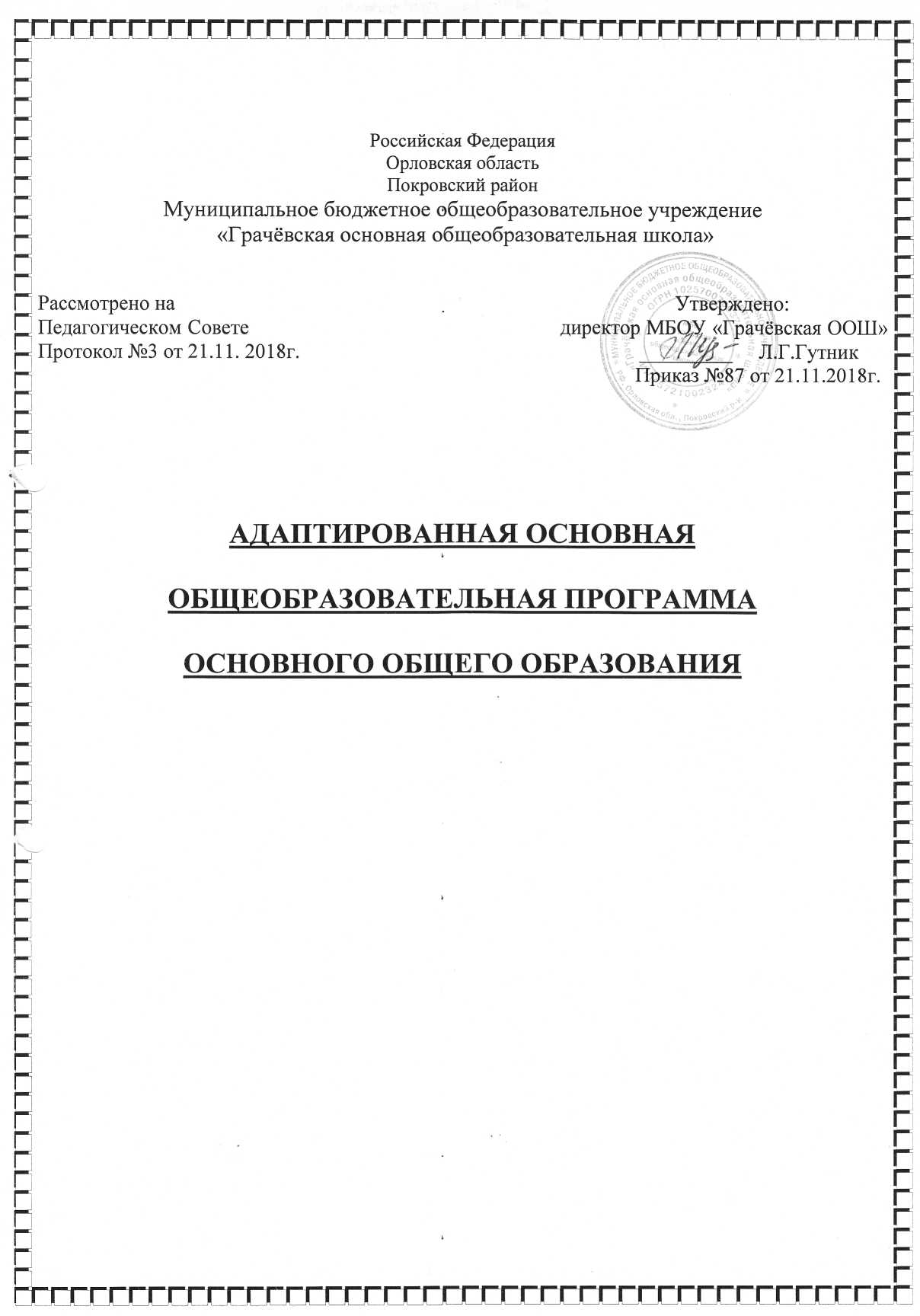                                            СОДЕРЖАНИЕОБЩЕЕ ПОЛОЖЕНИЕ	3-6I. Целевой раздел АООП ООО1.1. Пояснительная записка                                                                                  7-14 1.2. Планируемые результаты освоения обучающимися АООП  ООО           14-181.3. Система оценки достижения планируемых результатов освоения                               АООП  ООО                                                                                                          18-22II. Содержательный раздел АООП ООО2.1. Программа развития универсальных учебных действий, включающая формирование компетенций учащихся в области использования информационно-коммуникационных технологий, учебно-исследовательской и проектной деятельности                                                                                                              232.2. Программы учебных предметов, курсов                                                         232.3. Программа воспитания и социализации обучающихся                                 232.4. Программа коррекционной работы                                                                  23-29III. Организационный раздел АООП ООО3.1. Учебный	план                                                                                             30- 343.2. Календарный учебный график                                                                         353.3.План внеурочной деятельности                                                                         353.4.Система условий реализации АООП ООО                                                      353.4.1. Кадровые условия реализации  АООП  ООО                                              35-373.4.2. Материально-техническое обеспечение                                                       37-39Приложения: 1.Рабочие программы коррекционных курсов 2.Учебный план на учебный год 3. План внеурочной деятельности на учебный год 4.Календарный учебный график на учебный годОБЩИЕ ПОЛОЖЕНИЯАдаптированная основная общеобразовательная программа основного общего образования обучающихся с задержкой психического развития (далее – АООП ООО) – это образовательная программа, адаптированная для обучения данной категории обучающихся с учетом особенностей их психофизического развития, индивидуальных возможностей, обеспечивающая коррекцию нарушений развития и социальную адаптацию.АООП ООО разработана и утверждена в соответствии с ФГОС ООО.Структура АООП ООО для обучающихся с задержкой психического развитияАООП ООО обучающихся с ЗПР включает целевой, содержательный и организационный разделы.Определение варианта АООП ООО обучающихся с ЗПР осуществляется на основе рекомендаций психолого-медико-педагогической комиссии (далее - ПМПК), сформулированных по результатам его комплексного психолого-медико-педагогического обследования, с учетом ИПР и в порядке, установленном законодательством Российской Федерации.Принципы и подходы к формированию адаптированной основной общеобразовательной программы основного общего образования обучающихся с задержкой психического развитияВ основу разработки и реализации АООП ООО обучающихся с ЗПР заложены дифференцированный и деятельностный подходы.Дифференцированный подход к разработке и реализации АООП ООО обучающихся с ЗПР предполагает учет их особых образовательных потребностей, которые проявляются в неоднородности по возможностям освоения содержания образования. Это обусловливает необходимость создания и реализации разных вариантов АООП ООО обучающихся с ЗПР, в том числе и на основе индивидуального учебного плана. Применение дифференцированного подхода к созданию и реализации АООП ООО обеспечивает разнообразие содержания, предоставляя обучающимся с ЗПР возможность реализовать индивидуальный потенциал развития. Деятельностный подход основывается на теоретических положениях отечественной психологической науки, раскрывающих основные закономерности процесса обучения и воспитания обучающихся, структуру образовательной деятельности с учетом общих закономерностей развития детей с нормальным и нарушенным развитием.Деятельностный подход в образовании строится на признании того, что развитие личности обучающихся с ЗПР школьного возраста определяется характером организации доступной им деятельности (предметно-практической и учебной). Основным средством реализации деятельностного подхода в образовании является обучение как процесс организации познавательной и предметно-практической деятельности обучающихся, обеспечивающий овладение ими содержанием образования.В контексте разработки АООП ООО обучающихся с ЗПР реализация деятельностного подхода обеспечивает:придание результатам образования социально и личностно значимого характера;прочное усвоение обучающимися знаний и опыта разнообразной деятельности и поведения, возможность их самостоятельного продвижения в изучаемых образовательных областях;существенное повышение мотивации и интереса к учению, приобретению нового опыта деятельности и поведения;обеспечение условий для общекультурного и личностного развития на основе формирования универсальных учебных действий, которые обеспечивают не только успешное усвоение ими системы научных знаний, умений и навыков (академических результатов), позволяющих продолжить образование, но и жизненной компетенции, составляющей основу социальной успешности.В основу формирования АООП ООО обучающихся с ЗПР положены следующие принципы:• принципы государственной политики РФ в области образования (гуманистический характер образования, единство образовательного пространства на территории Российской Федерации, светский характер образования, общедоступность образования, адаптивность системы образования к уровням и особенностям развития и подготовки обучающихся и воспитанников и др.); • принцип учета типологических и индивидуальных образовательных потребностей обучающихся;• принцип коррекционной направленности образовательного процесса;• принцип развивающей направленности образовательного процесса, ориентирующий его на развитие личности обучающегося и расширение его «зоны ближайшего развития» с учетом особых образовательных потребностей;• онтогенетический принцип; • принцип преемственности, предполагающий при проектировании АООП основного общего образования ориентировку на программу основного общего образования, что обеспечивает непрерывность образования обучающихся с задержкой психического развития;• принцип целостности содержания образования, поскольку в основу структуры содержания образования положено не понятие предмета, а - «образовательной области»;• принцип направленности на формирование деятельности, обеспечивает возможность овладения обучающимися с задержкой психического развития всеми видами доступной им предметно-практической деятельности, способами и приемами познавательной и учебной деятельности, коммуникативной деятельности и нормативным поведением;  • принцип переноса усвоенных знаний, умений, и навыков и отношений, сформированных в условиях учебной ситуации, в различные жизненные ситуации, что обеспечит готовность обучающегося к самостоятельной ориентировке и активной деятельности в реальном мире;• принцип сотрудничества с семьей.I. Целевой раздел1.1. Пояснительная запискаПолное наименование образовательной организацииМуниципальное бюджетное общеобразовательное учреждение «Грачёвская основная общеобразовательная школа» Вид Основная общеобразовательная школаАдрес образовательной организации303190, Орловская область, Покровский район, д. Грачёвка пер. Школьный д.5 Телефон/факс 8 (48664) 2-78-46УчредительПокровский район Орловской области.Имеющаяся лицензия на образовательную деятельность Лицензия серия 57ЛО1 № 0000882 (регистрационный номер № 473) выдана 16 апреля 2018г. Департаментом образования Орловской областиСвидетельство о государственной аккредитации №1057, серия 57ЛО1  № 0000052  выдано 2 апреля 2015г.Департаментом образования Орловской областиЦель реализации адаптированной основной общеобразовательной программы основного общего образования обучающихся с задержкой психического развитияАдаптированная  общеобразовательная программа основного общего образования  (далее – АООП ООО)  муниципального бюджетного общеобразовательного учреждения «Грачёвская основная общеобразовательная школа) (далее – Школа) определяет содержание и организацию образовательного процесса на уровне основного общего образования (далее - ООО) обучающихся с задержкой психического развития  с учетом образовательных потребностей и запросов участников образовательных отношений.Цель реализации АООП  ООО обучающихся с ЗПР - обеспечение выполнения требований ФГОС ООО посредством создания условий для максимального удовлетворения особых образовательных потребностей обучающихся с ЗПР, обеспечивающих усвоение ими социального и культурного опыта.Достижение поставленной цели при разработке и реализации Школой АООП  ООО обучающихся с ЗПР предусматривает решение следующих основных задач:• формирование общей культуры, духовно-нравственное, гражданское, социальное, личностное и интеллектуальное развитие, развитие творческих способностей, сохранение и укрепление здоровья обучающихся с ЗПР;• достижение планируемых результатов освоения АООП ООО, целевых установок, приобретение знаний, умений, навыков, компетенций и компетентностей, определяемых личностными, семейными, общественными, государственными потребностями и возможностями обучающегося с ЗПР, индивидуальными особенностями развития и состояния здоровья;• становление и развитие личности обучающегося с ЗПР в её индивидуальности, самобытности, уникальности и неповторимости с обеспечением преодоления возможных трудностей познавательного, коммуникативного, двигательного, личностного развития;• создание благоприятных условий для удовлетворения особых образовательных потребностей обучающихся с ЗПР;• обеспечение доступности получения качественного основного общего образования;• обеспечение возможности получения дальнейшего образования, в том числе и профессионального;• выявление и развитие возможностей и способностей обучающихся с ЗПР, через организацию их общественно полезной деятельности, проведения спортивно-оздоровительной работы, организацию художественного творчества и др. с использованием системы работы клубов, секций, кружков внеурочной деятельности, проведение спортивных, творческих и др. соревнований;• использование в образовательном процессе современных образовательных технологий деятельностного типа;• предоставление обучающимся возможности для эффективной самостоятельной работы. Общая характеристика адаптированной  общеобразовательной программы основного общего образования обучающихся с задержкой психического развитияАдаптированная  основная общеобразовательная программа основного общего образования обучающихся с ОВЗ МБОУ «Грачёвская ООШ» разработана в соответствии с требованиями ФЗ-273 «Закона об образовании в РФ», требований СанПин,  на основе ООП  ООО.Данная программа предполагает, что обучающийся с ЗПР получит образование, полностью соответствующее по итоговым достижениям к моменту завершения обучения образованию обучающихся, не имеющих ограничений по возможностям здоровья и в те же сроки. АООП  ООО представляет собой адаптированный вариант основной образовательной программы основного общего образования (далее - ООП ООО). Требования к структуре АООП  ООО (в том числе соотношению обязательной части и части, формируемой участниками образовательных отношений и их объему) и результатам ее освоения соответствуют федеральному государственному стандарту основного общего образования (далее - ФГОС ООО). Адаптация программы предполагает введение программы коррекционной работы, ориентированной на удовлетворение особых образовательных потребностей обучающихся с ЗПР и поддержку в освоении АООП ООО, требований к результатам освоения программы коррекционной работы и условиям реализации АООП ООО. Обязательными условиями реализации АООП ООО обучающихся с ЗПР является психолого-педагогическое сопровождение обучающегося, согласованная работа педагога и психолога с учетом индивидуальных образовательных потребностей.Психолого-педагогическая характеристика  обучающихся с ЗПРОбучающиеся с ЗПР - это дети, имеющее недостатки в психологическом развитии, подтвержденные ПМПК и препятствующие получению образования без создания специальных условий.Категория обучающихся с ЗПР – наиболее многочисленная среди детей с ограниченными возможностями здоровья (ОВЗ) и неоднородная по составу группа школьников. Среди причин возникновения ЗПР могут фигурировать органическая и/или функциональная недостаточность центральной нервной системы, конституциональные факторы, хронические соматические заболевания, неблагоприятные условия воспитания, психическая и социальная депривация. Подобное разнообразие этиологических факторов обусловливает значительный диапазон выраженности нарушений - от состояний, приближающихся к уровню возрастной нормы, до состояний, требующих отграничения от умственной отсталости. Все обучающиеся с ЗПР испытывают в той или иной степени выраженные затруднения в усвоении учебных программ, обусловленные недостаточными познавательными способностями, специфическими расстройствами психологического развития (школьных навыков, речи и др.), нарушениями в организации деятельности и/или поведения. Общими для всех обучающихся с ЗПР являются в разной степени выраженные недостатки в формировании высших психических функций, замедленный темп либо неравномерное становление познавательной деятельности, трудности произвольной саморегуляции. Достаточно часто у обучающихся отмечаются нарушения речевой и мелкой ручной моторики, зрительного восприятия и пространственной ориентировки, умственной работоспособности и эмоциональной сферы.Уровень психического развития обучающегося с ЗПР зависит не только от характера и степени выраженности первичного (как правило, биологического по своей природе) нарушения, но и от качества предшествующего обучения и воспитания.Диапазон различий в развитии обучающихся с ЗПР достаточно велик – от практически нормально развивающихся, испытывающих временные и относительно легко устранимые трудности, до обучающихся с выраженными и сложными по структуре нарушениями когнитивной и аффективно-поведенческой сфер личности. От обучающихся, способных при специальной поддержке на равных обучаться совместно со здоровыми сверстниками, до обучающихся, нуждающихся при получении основного общего образования в систематической и комплексной (психолого-медико-педагогической) коррекционной помощи. Различие структуры нарушения психического развития у обучающихся с ЗПР определяет необходимость многообразия специальной поддержки в получении образования и самих образовательных маршрутов, соответствующих возможностям и потребностям обучающихся с ЗПР и направленных на преодоление существующих ограничений в получении образования, вызванных тяжестью нарушения психического развития и способностью или неспособностью обучающегося к освоению образования, сопоставимого по срокам с образованием здоровых сверстников.Дифференциация образовательных программ основного общего образования обучающихся с ЗПР должна соотноситься с дифференциацией этой категории обучающихся в соответствии с характером и структурой нарушения психического развития. Задача разграничения вариантов ЗПР и рекомендации варианта образовательной программы возлагается на ПМПК. Общие ориентиры для рекомендации обучения по АООП ООО могут быть представлены следующим образом.АООП ООО адресована обучающимся с ЗПР, достигшим уровня психофизического развития близкого возрастной норме, но отмечаются трудности произвольной саморегуляции, проявляющейся в условиях деятельности и организованного поведения, и признаки общей социально-эмоциональной незрелости. Кроме того, у данной категории обучающихся могут отмечаться признаки легкой органической недостаточности центральной нервной системы (ЦНС), выражающиеся в повышенной психической истощаемости с сопутствующим снижением умственной работоспособности и устойчивости к интеллектуальным и эмоциональным нагрузкам. Помимо перечисленных характеристик, у обучающихся могут отмечаться типичные, в разной степени выраженные, дисфункции в сферах пространственных представлений, зрительно-моторной координации, фонетико-фонематического развития, нейродинамики и др. Но при этом наблюдается устойчивость форм адаптивного поведения.Особые образовательные потребности обучающихся  с  ЗПРОсобые образовательные потребности различаются у обучающихся с ОВЗ разных категорий, поскольку задаются спецификой нарушения психического развития, определяют особую логику построения учебного процесса и находят своё отражение в структуре и содержании образования. Наряду с этим современные научные представления об особенностях психофизического развития разных групп обучающихся позволяют выделить образовательные потребности, как общие для всех обучающихся с ОВЗ, так и специфические. К общим  потребностям  относятся: -получение специальной помощи средствами образования сразу же после выявления первичного нарушения развития;-выделение пропедевтического периода в образовании, обеспечивающего преемственность между уровнями образования;-получение основного общего образования в условиях образовательных организаций общего адекватного образовательным потребностям обучающегося с ОВЗ;-обязательность непрерывности коррекционно-развивающего процесса, реализуемого, как через содержание предметных областей, так и в процессе индивидуальной работы;- психологическое сопровождение, оптимизирующее взаимодействие ребенка с педагогами и учениками; - психологическое сопровождение, направленное на установление взаимодействия семьи и образовательной организации;- постепенное расширение образовательного пространства, выходящего за пределы образовательной организации.Для обучающихся с ЗПР, осваивающих АООП ООО,  характерны следующие специфические образовательные потребности: адаптация основной общеобразовательной программы основного общего образования с учетом необходимости коррекции психофизического развития; обеспечение особой пространственной и временной организации образовательной среды с учетом функционального состояния центральной нервной системы (ЦНС) и нейродинамики психических процессов обучающихся с ЗПР (быстрой истощаемости, низкой работоспособности, пониженного общего тонуса и др.); комплексное сопровождение, гарантирующее получение необходимого лечения, направленного на улучшение деятельности ЦНС и на коррекцию поведения, а также специальной психокоррекционной помощи, направленной на компенсацию дефицитов эмоционального развития, формирование осознанной  саморегуляции познавательной деятельности и поведения; организация процесса обучения с учетом специфики усвоения знаний, умений и навыков обучающимися с ЗПР с учетом темпа учебной работы ("пошаговом» предъявлении материала, дозированной помощи взрослого, использовании специальных методов, приемов и средств, способствующих как общему развитию обучающегося, так и компенсации индивидуальных недостатков развития); учет актуальных и потенциальных познавательных возможностей, обеспечение индивидуального темпа обучения и продвижения в образовательном пространстве для разных категорий обучающихся с ЗПР; профилактика и коррекция социокультурной и школьной дезадаптации;  постоянный (пошаговый) мониторинг результативности образования и сформированности социальной компетенции обучающихся, уровня и динамики психофизического развития; обеспечение непрерывного контроля за становлением учебно-познавательной деятельности обучающегося с ЗПР, продолжающегося до достижения уровня, позволяющего справляться с учебными заданиями самостоятельно; постоянное стимулирование познавательной активности, побуждение интереса к себе, окружающему предметному и социальному миру; постоянная помощь в осмыслении и расширении контекста усваиваемых знаний, в закреплении и совершенствовании освоенных умений; специальное обучение «переносу» сформированных знаний и умений в новые ситуации взаимодействия с действительностью; постоянная актуализация знаний, умений и одобряемых обществом норм поведения; использование преимущественно позитивных средств стимуляции деятельности и поведения; развитие и отработка средств коммуникации, приемов конструктивного общения и взаимодействия (с членами семьи, со сверстниками, с взрослыми), формирование навыков социально одобряемого поведения; специальная психокоррекционная помощь, направленная на формирование способности к самостоятельной организации собственной деятельности и осознанию возникающих трудностей, формирование умения запрашивать и использовать помощь взрослого; обеспечение взаимодействия семьи и образовательной организации (сотрудничество с родителями, активизация ресурсов семьи для формирования социально активной позиции, нравственных и общекультурных ценностей).1.2. Планируемые результаты освоения обучающимися АООП ООО Планируемые результаты  освоения АООП  ООО  сформулированы  на основании   образовательной программы основного общего образования (далее - ООП ООО).    Результаты освоения программы коррекционной работы отражают сформированность социальных (жизненных) компетенций, необходимых для решения практико-ориентированных задач и обеспечивающих становление социальных отношений обучающихся с ЗПР в различных средах:-развитие адекватных представлений о собственных возможностях, о насущно необходимом жизнеобеспечении, проявляющееся:-в умении различать учебные ситуации, в которых необходима посторонняя помощь для её разрешения, с ситуациями, в которых решение можно найти самому;-в умении обратиться к учителю при затруднениях в учебном процессе, сформулировать запрос о специальной помощи;-в умении использовать помощь взрослого для разрешения затруднения, давать адекватную обратную связь учителю: понимаю или не понимаю;-в умении написать при необходимости SMS-сообщение, правильно выбрать адресата (близкого человека), корректно и точно сформулировать возникшую проблему.1)овладение социально-бытовыми умениями, используемыми в повседневной жизни,  проявляющееся:-в расширении представлений об устройстве домашней жизни, разнообразии повседневных бытовых дел, понимании предназначения окружающих в быту предметов и вещей;-в умении включаться в разнообразные повседневные дела, принимать участие;-в адекватной оценке своих возможностей для выполнения определенных обязанностей в каких-то областях домашней жизни, умении брать на себя ответственность в этой деятельности;-в расширении представлений об устройстве школьной жизни, участии в повседневной жизни класса, принятии на себя обязанностей наряду с другими детьми;-в умении ориентироваться в жизненном пространстве и просить помощи в случае затруднений, ориентироваться в окружающем мире;-в умении включаться в разнообразные повседневные школьные дела, принимать посильное участие, брать на себя ответственность;-в учении самостоятельно принимать решения, учиться делать выбор и на уровне окончания основного общего образования принять решение о дальнейшем своем трудоустройстве.2)овладение навыками коммуникации и принятыми ритуалами социального взаимодействия, проявляющееся:-в расширении знаний правил коммуникации;-в расширении и обогащении опыта коммуникации;-в умении решать актуальные школьные и житейские задачи, используя коммуникацию как средство достижения цели (вербальную, невербальную); -в умении начать и поддержать разговор, задать вопрос, выразить свои намерения, просьбу, пожелание, опасения, завершить разговор;-в умении корректно выразить отказ и недовольство, благодарность, сочувствие и т.д.;-в умении получать и уточнять информацию от собеседника;-в освоении культурных форм выражения своих чувств.3)способность к осмыслению и дифференциации картины мира, ее пространственно-временной организации, проявляющаяся:-в расширении и обогащении опыта реального взаимодействия обучающегося с бытовым окружением, миром природных явлений и вещей, расширении адекватных представлений об опасности и безопасности;-в адекватности бытового поведения обучающегося с точки зрения опасности (безопасности) для себя и для окружающих; сохранности окружающей предметной и природной среды;-в расширении представлений о целостной и подробной картине мира, упорядоченной в пространстве и времени, адекватных возрасту обучающегося;-в умении устанавливать взаимосвязь между природным порядком и ходом собственной жизни в семье и в школе;-в умении устанавливать взаимосвязь общественного порядка и уклада собственной жизни в семье и в школе, соответствовать этому порядку.-в развитии любознательности, наблюдательности, способности замечать новое, задавать вопросы;-в развитии активности во взаимодействии с миром, понимании собственной результативности;- в накоплении опыта освоения нового при помощи экскурсий и путешествий;-в умении передать свои впечатления, соображения, умозаключения так, чтобы быть понятым другим человеком;-в умении принимать и включать в свой личный опыт жизненный опыт других людей;-в способности взаимодействовать с другими людьми, умении делиться своими воспоминаниями, впечатлениями и планами.3)способность к осмыслению социального окружения, своего места в нем, принятие соответствующих возрасту ценностей и социальных ролей, проявляющаяся:                                                                                                                       -в знании правил поведения в разных социальных ситуациях с людьми разного статуса, с близкими в семье; с учителями и учениками в школе; со знакомыми и незнакомыми людьми;-в освоение необходимых социальных ритуалов, умении адекватно использовать принятые социальные ритуалы, умении вступить в контакт и общаться в соответствии с возрастом, близостью и социальным статусом собеседника, умении корректно привлечь к себе внимание, отстраниться от нежелательного контакта, выразить свои чувства, отказ, недовольство, благодарность, сочувствие, намерение, просьбу, опасение и другие.-в освоении возможностей и допустимых границ социальных контактов, выработки адекватной дистанции в зависимости от ситуации общения;-в умении проявлять инициативу, корректно устанавливать и ограничивать контакт;-в умении не быть назойливым в своих просьбах и требованиях, быть благодарным за проявление внимания и оказание помощи;-в умении применять формы выражения своих чувств соответственно ситуации социального контакта.4)Результаты специальной поддержки освоения АООП ООО должны отражать:-способность усваивать новый учебный материал, адекватно включаться в классные занятия и соответствовать общему темпу занятий;-способность использовать речевые возможности на уроках при ответах и в других ситуациях общения, умение передавать свои впечатления, умозаключения так, чтобы быть понятым другим человеком, умение задавать вопросы;-способность к наблюдательности, умение замечать новое;-овладение эффективными способами учебно-познавательной и предметно-практической деятельности;-стремление к активности и самостоятельности в разных видах предметно-практической деятельности;-умение ставить и удерживать цель деятельности; планировать действия; определять и сохранять способ действий; использовать самоконтроль на всех этапах деятельности; осуществлять словесный отчет о процессе и результатах деятельности; оценивать процесс и результат деятельности;-сформированные в соответствии с требованиями к результатам освоения АООП ООО предметные, метапредметные и личностные результаты;-сформированные в соответствии АООП ООО универсальные учебные действия.Требования к результатам освоения программы коррекционной работы конкретизируются применительно к каждому обучающемуся с ЗПР в соответствии с его потенциальными возможностями и особыми образовательными потребностями.1.3. Система оценки достижения планируемых результатов освоения АООП ООО.Система оценки обучающимися с ЗПР планируемых результатов освоения АООП  ООО  соответствует ООП ООО.Целью системы оценки является ориентация образовательной деятельности на достижение планируемых результатов  освоения АООП ООО  и обеспечение эффективной обратной связи, позволяющей осуществлять управление образовательной деятельностью.Система оценки достижения обучающимися С ЗПР планируемых результатов освоения АООП  ООО должна позволять вести оценку предметных, метапредметных и личностных результатов; в том числе итоговую оценку обучающихся с ЗПР, освоивших АООП ООП. Система оценки достижения обучающимися с ЗПР планируемых результатов освоения АООП ООО должна предусматривать оценку достижения обучающимся с ЗПР планируемых результатов освоения программы коррекционной работы в поддержке освоения АООП ООО, обеспечивающих удовлетворение особых образовательных потребностей обучающихся , успешность в развитии различных видов деятельности.Система оценки достижения обучающимися с ЗПР планируемых результатов освоения АООП ООО предполагает комплексный подход к оценке результатов образования, позволяющий вести оценку достижения обучающимися всех трех групп результатов образования: личностных, метапредметных и предметных.Оценивать достижения обучающимся с ЗПР планируемых результатов необходимо при завершении каждого уровня образования, поскольку у обучающегося с ЗПР может быть индивидуальный темп освоения содержания образования и стандартизация планируемых результатов образования в более короткие промежутки времени объективно невозможна.Обучающиеся с ЗПР имеют право на прохождение текущей, промежуточной и государственной итоговой аттестации освоения АООП ООО в иных формах.Специальные условия проведения текущей, промежуточной и итоговой (по итогам освоения АООП ООО) аттестации обучающихся с ЗПР включают:- особую форму организации аттестации (в малой группе, индивидуальную) с учетом особых образовательных потребностей и индивидуальных особенностей обучающихся с ЗПР;- привычную обстановку в классе (присутствие своего учителя, наличие привычных для обучающихся мнестических опор: наглядных схем, шаблонов общего хода выполнения заданий);- присутствие в начале работы этапа общей организации деятельности;Адаптирование инструкции с учетом особых образовательных потребностей и индивидуальных трудностей обучающихся с ЗПР:1) упрощение формулировок по грамматическому и семантическому оформлению;2) упрощение многозвеньевой инструкции посредством деления ее на короткие смысловые единицы, задающие поэтапность (пошаговость) выполнения задания;3) в дополнение к письменной инструкции к заданию, при необходимости, она дополнительно прочитывается педагогом вслух в медленном темпе с четкими смысловыми акцентами;при необходимости адаптирование текста задания с учетом особых образовательных потребностей и индивидуальных трудностей обучающихся с ЗПР (более крупный шрифт, четкое отграничение одного задания от другого; упрощение формулировок задания по грамматическому и семантическому оформлению и др.);при необходимости предоставление дифференцированной помощи: стимулирующей (одобрение, эмоциональная поддержка), организующей (привлечение внимания, концентрирование на выполнении работы, напоминание о необходимости самопроверки), направляющей (повторение и разъяснение инструкции к заданию);увеличение времени на выполнение заданий;            7) возможность организации короткого перерыва (10-15 мин) при нарастании в поведении обучающегося проявлений утомления, истощения;          8) недопустимыми являются негативные реакции со стороны педагога, создание ситуаций, приводящих к эмоциональному травмированию ребенка.Система оценки достижения обучающимися с ЗПР планируемых результатов освоения АООП ООО должна предусматривать оценку достижения обучающимися с ЗПР планируемых результатов освоения программы коррекционной работы. Оценка достижения обучающимися с задержкой психического развития планируемых результатов освоения программы коррекционной работы.Предметом оценки достижения обучающимся с ЗПР планируемых результатов  освоения программы коррекционной работы является достижение уровня речевого развития, оптимального для обучающегося при  реализации вариативных форм логопедического воздействия  (подгрупповые, индивидуальные логопедические занятия) с сохранением базового объёма знаний и умений в области общеобразовательной подготовки.Личностные, метапредметные и предметные результаты освоения обучающихся  с ЗПР АООП ООО соответствует  ООП  ООО. Планируемые результаты освоения обучающимися с ЗПР АООП  ООО дополняются  результатами освоения коррекционной  работы.При определении подходов к осуществлению оценки результатов освоения обучающимися с ЗПР программы коррекционной работы опора делается  на следующие принципы:1) дифференциации оценки достижений с учетом типологических и индивидуальных особенностей развития и особых образовательных потребностей обучающихся с ЗПР;2) динамичности оценки достижений, предполагающей изучение изменений психического и социального развития, индивидуальных способностей и возможностей обучающихся с ЗПР;3) единства параметров, критериев и инструментария оценки достижений в освоении содержания АООП ООО, что сможет обеспечить объективность оценки. Эти принципы, отражая основные закономерности целостного процесса образования обучающихся с ЗПР, самым тесным образом взаимосвязаны и касаются одновременно разных сторон процесса осуществления оценки результатов освоения программы коррекционной работы.Основным объектом оценки достижений планируемых результатов освоения обучающимися с ЗПР программы коррекционной работы, выступает наличие положительной динамики обучающихся в интегративных показателях, отражающих успешность достижения образовательных достижений и преодоления отклонений развития. Оценка результатов освоения обучающимися с ЗПР программы коррекционной работы осуществляется с помощью мониторинговых процедур. Мониторинг, обладая такими характеристиками, как непрерывность, диагностичность, научность, информативность, наличие обратной связи, позволяет осуществить не только оценку достижений планируемых результатов освоения обучающимися программы коррекционной работы, но и вносить (в случае необходимости) коррективы в ее содержание и организацию. В целях оценки результатов освоения обучающимися с ЗПР программы коррекционной работы целесообразно используется все три формы мониторинга: стартовая, текущая и финишная диагностика.Стартовая диагностика позволяет наряду с выявлением индивидуальных особых образовательных потребностей и возможностей обучающихся, выявить исходный уровень развития интегративных показателей, свидетельствующий о степени влияния  нарушений развития на учебно-познавательную деятельность и повседневную жизнь.Текущая диагностика используется для осуществления мониторинга в течение всего времени обучения обучающегося на начальной ступени образования. При использовании данной формы мониторинга используется экспресс-диагностика интегративных показателей, состояние которых позволяет судить об успешности (наличие положительной динамики) или неуспешности (отсутствие даже незначительной положительной динамики) обучающихся с ЗПР в освоении планируемых результатов овладения программой коррекционной работы. Данные экспресс-диагностики выступают в качестве ориентировочной основы для определения дальнейшей стратегии: продолжения реализации разработанной программы коррекционной работы или внесения в нее определенных корректив. Целью финишной диагностики, приводящейся на заключительном этапе (окончание учебного года, окончание обучения на определенном уровне обучения), выступает оценка достижений обучающегося с ЗПР в соответствии с планируемыми результатами освоения обучающимися программы коррекционной работы.Организационно-содержательные характеристики стартовой, текущей и финишной диагностики разрабатывает образовательная организация с учетом типологических и индивидуальных особенностей обучающихся, их индивидуальных особых образовательных потребностей.Для оценки результатов освоения обучающимися с ЗПР программы коррекционной работы используется метод экспертной оценки, который представляет собой процедуру оценки результатов на основе мнений группы специалистов (экспертов). Данная группа экспертов объединяет всех участников образовательного процесса - тех, кто обучал, кто обучает, воспитывает и тесно контактирует с обучающимся. Задачей такой экспертной группы является выработка общей оценки достижений обучающегося в сфере социальной (жизненной) компетенции, которая обязательно включает мнение семьи и близких. Основой оценки продвижения ребенка в социальной (жизненной) компетенции служит анализ изменений его поведения в повседневной жизни - в школе и дома.Для полноты оценки достижений планируемых результатов освоения обучающимися программы коррекционной работы, учитывается мнение родителей (законных представителей), поскольку наличие положительной динамики обучающихся по интегративным показателям, свидетельствующей об ослаблении (отсутствии ослабления) степени влияния нарушений развития на жизнедеятельность обучающихся, проявляется не только в учебно-познавательной деятельности, но и повседневной жизни. В случаях стойкого отсутствия положительной динамики в результатах освоения программы коррекционной работы обучающегося с согласия родителей (законных представителей) направляют на повторное психолого-медико-педагогическое обследование для получения необходимой информации, позволяющей внести коррективы в организацию и содержание программы коррекционной работы. Результаты освоения обучающимися с ЗПР программы коррекционной работы не выносятся на итоговую оценку.                         II. Содержательный раздел АООП  ООО2.1.Программа развития универсальных учебных действий, включающая формирование компетенций обучающихся в области использования информационно-коммуникационных технологий, учебно-исследовательской и проектной деятельности соответствует  ООП  ООО  МБОУ «Грачёвкая основная общеобразовательная школа».2.2.Программы учебных предметов  соответствуют программам учебных предметов, курсов ООП ООО. Рабочие программы коррекционных курсов представлены в виде приложения к  данной АООП.2.3.  Программа  воспитания  и  социализации  обучающихся  соответствует  ООП  ООО МБОУ «Грачёвская основная общеобразовательная школа»2.4. Программа коррекционной работы.         Содержание коррекционно-развивающей области представлено следующими обязательными коррекционными курсами:  «Коррекционно-развивающие занятия (логопедические и психокоррекционные)»  (фронтальные и/или индивидуальные  занятия).     В соответствии с требованиями ФГОС  основного образования обучающихся с задержкой психического развития целью программы коррекционной работы является создание системы комплексного психолого-медико-педагогического  сопровождения процесса освоения  АООП  ООО обучающийся  данной категории, позволяющего учитывать их особые потребности на основе осуществления индивидуального и дифференцированного подхода в образовательном процессе.Программа коррекционной работы обеспечивает:-выявление особых образовательных потребностей обучающихся с задержкой психического развития, обусловленных недостатками в их физическом и (или) психическом развитии;-осуществление индивидуально  ориентированной  психолого - медико-педагогической  помощи  обучающихся  с задержкой психического развития с учётом особенностей их психофизического и индивидуальных возможностей (в соответствии  с требованиями МПМК)- разработку и реализацию индивидуальных учебных планов, организацию индивидуальных и групповых коррекционно-развивающих занятий для обучающихся с учётом индивидуальных и особенностей психофизического развития и  индивидуальных  возможностей;-возможность освоения обучающихся с ЗПР  АООП  ООО  и их интеграции в образовательном учреждении;-оказание родителям (законным представителям) обучающимся  с ЗПР консультативной методической помощи по медицинским социальным, правовым и другим вопросам, связанных с их воспитанием и обучением.-приоритетности интересов обучающихся определяет отношение работников организации, которые призваны оказывать каждому обучающемуся помощь в развитии с учётом его индивидуальных потребностей;-системности – обеспечивает единство всех элементов коррекционно-воспитательной работы: цели  и задач, направлений осуществления и содержания, форм, методов и приёмов организации, взаимодействия участников;- непрерывности - обеспечивает проведение коррекционной работы на всём протяжении обучения  школьника с учётом изменения в их личности;- вариативности -  предполагает создание вариативных программ коррекционной работы с обучающимися  с учётом их особых образовательных программ и возможностей их психофизического развития;-единства психолого-педагогических и медицинских средств, обеспечивающий взаимодействие специалистов психолого-педагогического и медицинского блока в деятельности по комплексному решению задач коррекционно-воспитательной работы;-сотрудничество с семьёй основан на признании семьи как важного участника коррекционной работы, оказывающего существенное влияние на процесс развития ребёнка и успешность его интеграции в общество.Программа коррекционной  работы на уровне  основного  общего  образования обучающихся с ЗПР  включает в себя взаимосвязанные направления, отражающие её основное содержание: 1.Диагностическая работа обеспечивает выявление особенностей развития и здоровья обучающихся с ЗПР с целью создания благоприятных условий  для овладения ими содержания АООП  ООО.Проведение  диагностической работы предполагает   осуществление:1)психолого-педагогического  и медицинского обследования с целью выявления их особых образовательных потребностей:-развитие  познавательной сферы, специфических трудностей в овладении содержанием образования и потенциальных возможностей;-развития эмоционально-волевой сферы и личностых особенностей обучающихся;-определение социальной ситуации развития и условий семейного воспитания обучающегося;2)мониторинга  динамики  развития обучающихся, их успешности в освоении АООП ООО;3)анализа результатов обследования с целью проектирования и корректировки коррекционных мероприятий.2.Коррекционно-развивающая работа обеспечивает организацию мероприятий, способствующих личностному развитию учащихся, коррекция недостатков в психофизическом развитии освоению ими содержания образования.Коррекционно-развивающая работа включает:-составление индивидуальной программы психологического сопровождения  обучающегося (совместно с педагогами);-формирование в классе психологического климата комфортного для всех обучающихся;-организация внеурочной деятельности, направленной на развитие познавательных интересов учащихся, их общее социально-личностное развитие;-разработка оптимальных для развития обучающихся с ЗПР групповых и индивидуальных коррекционных программ (методик, методов и приёмов обучения) в соответствии с их особыми образовательными потребностями;-развитие эмоционально-волевой и личностной сферы обучающегося и коррекцию  его поведения;-социальное сопровождение обучающегося в случае неблагоприятных условий жизни при психотравмирующих обстоятельствах.3.Консультативная  работа обеспечивает непрерывность специального сопровождения обучающихся с ЗПР в освоении АООП ООО, консультирование специалистов, работающих с детьми, их семей по вопросам реализации дифференцированных психолого-педагогических условий обучения, воспитания, коррекции, развития и социализации обучающихся с ЗПР.Консультативная работа включает:- психолого-консультативное консультирование педагогов по решению проблем в развитии и обучении, поведении и межличностном взаимодействии конкретных обучающихся;- консультативную помощь семье в вопросах решения конкретных вопросов  воспитания и оказания возможной помощи обучающимся  в  освоении  общеобразовательной программы.4.Информационно-просветительская работа предполагает осуществление  разъяснительной деятельности в отношении педагогов и  родителей по вопросам, связанным с особенностями осуществления процесса обучения и воспитания обучающихся  с ЗПР, взаимодействия с педагогами и сверстниками, их родителями (законными представителями);Информационно-просветительская работа включает:-оформление информационных плакатов, печатных и других материалов;-проведение тематических выступлений для педагогов и их родителей по разъяснению индивидуально-типологических особенностей различных категорий граждан;-психологическое просвещение родителей с целью формирования у них элементарной  психолого-педагогической  компетентности.    Коррекционный курс «Коррекционно-развивающие занятия»                        (логопедические и психокоррекционные)	Логопедические занятия Цель логопедических занятий состоит в диагностике, коррекции и развитии всех сторон речи (фонетико-фонематической, лексико  – грамматической, синтаксической), связной речи. Основными направлениями логопедической работы является:-диагностика и коррекция звукопроизношения (постановка, автоматизация и дифференциация звуков речи);- диагностика и коррекция лексической стороны (обогащение словаря, его расширение и уточнение);-диагностика и коррекция лексической стороны речи (обогащение словаря, его расширение и уточнение);- диагностика и коррекция грамматического строя (синтаксической структуры речевых высказываний, словоизменения и словообразования);-коррекция диалогической и формирование монологической форм речи, развитие коммуникативной функции речи (развитие навыков диалогической и монологической речи, формирование связной речи, повышение речевой мотивации, обогащение речевого опыта);- коррекция нарушений чтения и письма;-расширение представлений об окружающей действительности;-расширение познавательной сферы (мышления, памяти, внимания и других познавательных процессов)     Программа коррекционной работы, составленная в соответствии ФГОС, направлена на реализацию системы логопедической помощи детям в освоении основной общеобразовательной программы основного общего образования, коррекцию недостатков речевом развитии обучающихся, их социальную адаптацию.   Программа обеспечивает сопровождение детей  в общеобразовательной школе. Подробное содержание логопедической работы отражено  в рабочей программе «Коррекционно - развивающие занятия (логопедические)»    учителя-логопеда.                                    Психокоррекционные  занятияЦель психокоррекционных занятий заключается в применении разных форм взаимодействия   с обучающимися, направленных  на преодоление или ослабление проблем в психическом и личностном развитии, гармонизацию личности и  межличностных отношений. Основные направления работы:-диагностика и развитие познавательной сферы и целенаправленное формирование учебной мотивации, мнемической и мыслительной деятельности, развитие пространственно-временных представлений;-диагностика и развитие эмоционально-личностной сферы и коррекция её недостатков (гармонизация психоэмоционального состояния, формирование позитивного отношения к своему «Я», повышение уверенности в себе, развитие самостоятельности, формирование навыков самоконтроля, создание ситуации успешной деятельности);-диагностика и развитие коммуникативной сферы и социальная интеграция (развитие способности к эмпатии, сопереживанию);-формирование продуктивных видов взаимодействия с окружающими (в семье, в классе), повышение социального статуса обучающегося в коллективе, формирование и развитие навыков социального поведения (формирование правил и норм поведения в группе, адекватное понимание социальных ролей в значимых  ситуациях);-формирование  произвольной регуляции деятельности и поведения (развитие произвольной регуляции деятельности и поведения, формирование способности к планированию и контролю).   Подробное содержание психокоррекционной работы отражено в рабочей программе «Коррекционно - развивающие занятия(психокоррекционные)»  педагога - психолога.                   Планируемые результаты коррекционной работыМетапредметными результатами являются формирование следующих универсальных учебных действий Регулятивные УУД:-определять и формулировать цель деятельности;-проговаривать после6довательность действий;-учиться высказывать свое предположение;-учиться работать по предложенному учителем и составленному самостоятельно плану;-учиться отличать верно выполненное задание от неверного;-учиться совместно с учителем и другими учениками давать эмоциональную оценку деятельности товарищей.Познавательные УУД:- ориентироваться в своей системе знаний, отличать новое от уже известного;-делать предварительный отбор источников информации, ориентироваться в учебнике;-добывать новые знания: находить ответы на вопросы, используя учебник, свой жизненный опыт;-перерабатывать полученную информацию.Коммуникативные УУД:- слушать и понимать речь других;-читать и пересказывать текст.- совместно договариваться о правилах общения и поведения в школе и следовать им;-учиться выполнять различные роли (лидера, исполнителя, критика) Предметными результатами являются формирование таких умений;- сравнивать между собой предметы, явления;-обобщать, делать выводы;определять последовательность событий;-судить о противоположных явлениях;-давать определения тем или иным понятиям;-выявлять закономерности и проводить аналогии;-выявлять функциональные отношения  между понятиями.III. Организационный раздел  АООП  ООО3.1.  Учебный планУчебный план определяет общие рамки отбора учебного материала, формирования перечня результатов образования и организации образовательной деятельности.Обязательная часть учебного плана определяет состав учебных предметов, обязательных предметных областей для всех имеющих по данной программе государственную аккредитацию образовательных организаций, реализующих образовательную программу основного общего образования, и учебное время, отводимое на их изучение по классам (годам) обучения. Часть учебного плана, формируемая участниками образовательных отношений, определяет время, отводимое на изучение содержания образования, обеспечивающего реализацию интересов и потребностей обучающихся, их родителей (законных представителей). Для чего ежегодно в конце предыдущего учебного года проводится анкетирование для родителей и обучающихся  школы, анализируются результаты  промежуточной аттестации, результаты успеваемости по итогам учебного года и на основе анализа формируется данная часть учебного плана, которая ежегодно рассматривается на педагогическом совете школы и утверждается директором школы  приказом  не позднее    31 августа текущего года.Время, отводимое на данную часть учебного плана, в большей степени используется на увеличение учебных часов, предусмотренных на изучение отдельных учебных предметов обязательной части, в первую очередь на изучение математики и русского языка; другие виды учебной, воспитательной, спортивной и иной деятельности обучающихся.                                             Учебный планмуниципального бюджетного общеобразовательного учреждения «Грачёвская основная общеобразовательная школа» для 5,6,7,8,9  классов (ФГОС)годовой                                               Учебный планмуниципального бюджетного общеобразовательного учреждения «Грачёвская основная общеобразовательная школа» для 5,6,7,8,9  классов (ФГОС)недельный Рабочие программы коррекционных курсов  (Приложение 1)Учебный план на текущий год представлен в виде приложения  в данной АООП ООО . (Приложение  2)                     План внеурочной деятельности по направлениям АООП  ООО для обучающихся с ЗПР, кроме коррекционных курсов, соответствует ООП  ООО школы.Для обучающихся с ОВЗ (АООП ООО ЗПР) в соответствии с ФГОС ООО обучающихся с ОВЗ обязательной частью внеурочной деятельности являются коррекционно-развивающие курсы. План внеурочной деятельности направлен на достижение обучающимися планируемых результатов освоения АООП основного общего образования и обеспечивает реализацию индивидуальных особенностей, образовательных потребностей и запросов обучающихся, их родителей (законных представителей).Внеурочная деятельность для обучающихся 5-9 классов организуется в объеме до 10 часов в неделю по следующим направлениям:спортивно-оздоровительное общекультурное общеинтеллектуальноедуховно-нравственноесоциальное Коррекционно-развивающие  курсы поддерживают процесс освоения содержания АООП ООО, обеспечивает коррекцию недостатков в развитии обучающихся. Часы, отводимые на коррекционно-развивающие курсы, включаются в часы, отводимые на внеурочную деятельность, и являются обязательными. Содержание коррекционно-развивающей работы определяется на основе рекомендаций  ПМПК. Время, отведенное на внеурочную деятельность, включая коррекционно-развивающие курсы, не учитывается при определении максимально допустимой недельной нагрузки обучающихся. Чередование учебной и внеурочной деятельности, включая коррекционно-развивающие курсы, ООП ООО определяет Школа. В  5-9 классах по АООП  ЗПР выделены часы следующих коррекционных курсов в рамках внеурочной деятельности: коррекционный курс  «Коррекционно-развивающие занятия (логопедических)». Логопедические коррекционно-развивающие занятия   по профилактике дисграфии, развитию графомоторных навыков с целью формирования навыков письменной речи (общеинтеллектуальное направление).Коррекционный курс  «Коррекционно-развивающие занятия(психокорррекционных)» Коррекционно-развивающие занятия с психологом   с целью коррекции основных психологических функций, преодоление или ослабление проблем в психическом и личностном развитии, гармонизацию личности и межличностных отношений (социальное направление)Коррекционные занятия по русскому языку и математике с целью коррекции пробелов знаниях по данным предметам.  План внеурочной деятельности по направлениям АООП ООО ЗПР на текущий учебный год представлен в виде приложения. (Приложение 3)                      3.2. Календарный учебный график   Календарный учебный график реализации образовательной программы составляется школой самостоятельно с учетом требований СанПиН и мнения участников образовательного процесса. Календарный учебный график для обучающихся по адаптированной основной образовательной программе соответствует календарному учебному графику ООП ООО. Календарный учебный график ежегодно рассматривается на педагогическом совете и утверждается приказом директора Школы не позднее 31 августа текущего года. (Приложение 4)3.3. План внеурочной деятельности соответствует плану внеурочной деятельности  ООП (за исключение коррекционных курсов)        3.4.Система условий реализации   АООП ООО        3.4.1. Кадровые условия реализации АООП ООО  Коррекционная работа осуществляется специалистами соответствующей квалификации, имеющими специализированное образование, и педагогами, прошедшими обязательную курсовую профессиональной подготовку.  В штатное  расписание Школы введены ставки учителя-логопеда, педагога-психолога. Уровень квалификации работников образовательного учреждения соответствует квалификационным характеристикам по соответствующей должности. Специфика организации образовательной и коррекционной работы с детьми, имеющими нарушения развития, обусловливает необходимость специальной подготовки педагогического коллектива Школы. Для этого обеспечено повышение квалификации работников образовательных учреждений, занимающихся решением вопросов образования детей с ОВЗ. Школа укомплектована кадрами, имеющими необходимую квалификацию для реализации основной образовательной программой Школы, способными к инновационной профессиональной деятельности. Для реализации АООП ООО необходимо наличие специалистов: педагога-логопеда, социального педагога, дефектолога, педагога-психолога и педагогов-предметников.Для осуществления образовательной деятельности  педагоги основной школы руководствуются основными нормативными документами, содержащими критериальную базу и определяющими требования к кадровым ресурсам учреждения общего образования: Законом «Об образовании в Российской Федерации» и в Орловской области, Уставом школы, Федеральным государственным образовательным стандартом основного общего образования, образовательным планом,  примерными учебными программами, рабочими программами.Непрерывность профессионального развития работников организации, осуществляющей образовательную деятельность по основным образовательным программам основного общего образования, должна обеспечиваться освоением работниками организации, осуществляющей образовательную деятельность, дополнительных профессиональных программ по профилю педагогической деятельности не реже, чем один раз в 3 года    В   школе  работают 11 педагогов,  имеющих базовое профессиональное образование и необходимую квалификацию: 10 учителей имеет высшее  образование. Высшую квалификационную категорию имеют 3 учителя, первую  8 учителей.  Учителя,  работающие в основной школе,  обладают необходимым уровнем профессиональной компетентности.        Распределение педагогов по образованию:      Уровень образования позволяет осуществлять качественное обучение. Распределение педагогов по квалификационным категориям:3.4.2. Материально-техническое обеспечение      Материально-техническое обеспечение реализации адаптированной основной образовательной программы отражено в требованиях к структуре к организации пространства, в котором обучается ребёнок с ЗПР; организации временного режима обучения; техническим средствам обучения обучающихся с ЗПР; учебникам, дидактическим материалам, компьютерным инструментам обучения, отвечающим особым образовательным потребностям обучающихся с ЗПР и позволяющих реализовывать данную программу.Организация образовательного процесса осуществляется в условиях классно-кабинетной системы в соответствии с учебным планом, основными нормами техники безопасности и санитарно-гигиеническими правилами.Кабинеты имеют необходимый методический и дидактический материал, позволяющий полноценно осуществлять учебно-воспитательный процесс.Материально-техническое оснащение  учебных кабинетовУчебно-методическое и информационное обеспечение реализации программы направлено на обеспечение широкого, постоянного и устойчивого доступа для всех участников образовательного процесса к любой информации, связанной с реализацией основной образовательной программы, требованиями к уровню подготовки выпускников, организацией образовательного процесса и условиями его осуществления. Школа обеспечена учебниками, учебно-методической литературой и материалами в соответствии с Федеральным перечнем учебников, утверждаемым приказами Минобрнауки ежегодно.Учебно-методические и информационные ресурсы включают: печатные и электронные носители научно-методической, учебно-методической,  педагогической информации, программно-методические, инструктивно-методические материалы, цифровые образовательные ресурсы. Для реализации программы используются учебники, рекомендованные Минобразования  РФ.ПРИЛОЖЕНИЕ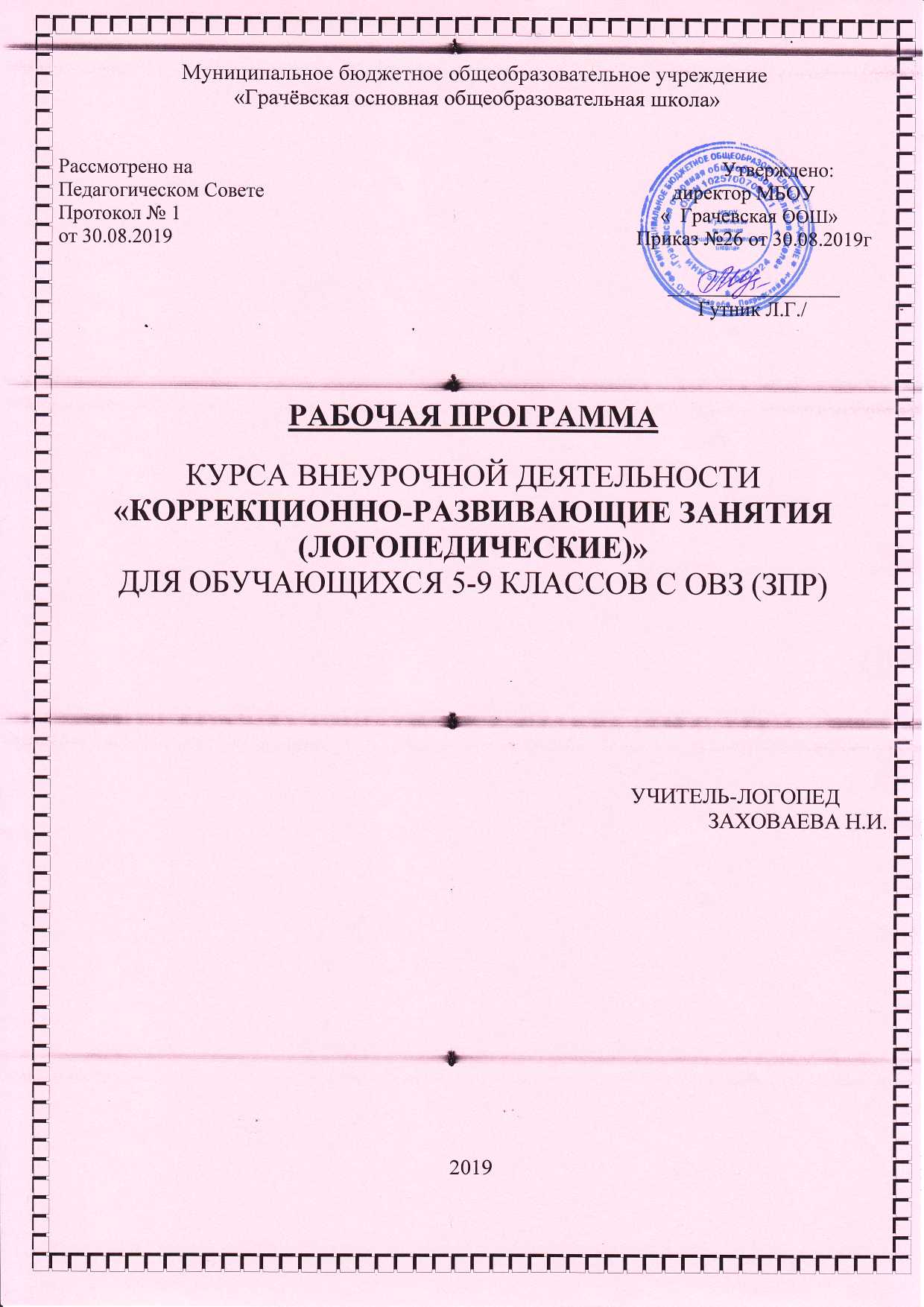 Содержание  программы  «Коррекционно-логопедическая работа по преодолению
смешанной формы дисграфии и дислексии с учащимися 6 классов»Пояснительная записка…………………………………………………3Содержание программы…………………………………………….....10Календарно-тематическое планирование…………………………….13Планируемые результаты ……………………………………………..18Список литературы…………………………………………………………....19Пояснительная записка«Коррекционно-логопедическая работа по преодолению смешанной формы дисграфии и дислексии с учащимися 6 классов» является модифицированной.  При разработке программы были использованы: Программы компенсирующего обучения по русскому языку в 5-9 классах, Типовая государственная программа «Русский язык 5-9 классы», Научно-методические разработки  логопедов Мазановой Е.В. «Школьный логопункт. Документация, планирование и организация коррекционной работы: методическое пособие для учителей-логопедов», Садовниковой И.Н. «Нарушение письменной речи и их преодоление у младших школьников», Елецкой О.В., Горбачевской Н.Ю. «Логопедическая помощь школьникам с нарушениями письменной речи».Цель программы «Коррекционно-логопедическая работа по преодолению смешанной формы дисграфии и дислексии с учащимися 6 классов»: обучение грамотному письму посредством самостоятельного определения на письме орфограмм и решения, необходимых для этого орфографических, пространственно-временных, графических задач.Задачи:Определить механизмы, лежащие в основе нарушения письма у каждого конкретного учащегося;Отобрать необходимые методы для коррекционно-логопедического воздействия для каждого учащегося;Развивать фонематический анализ и синтез и фонематические преставления;Закреплять  функции  фонематического анализа, синтеза и представлений  на письме;Развивать зрительный предметный и буквенный гнозис и мнезис;Формировать представления о различных типах связи (согласовании и управлении) в словосочетаниях и предложениях;Развивать пространственно-временные ориентации;Развивать зрительное и слуховое восприятие;Развивать связную речь;Развивать процессы чтения и письма.Развивать навык дифференцирования сходных по начертанию букв. Закреплять полученные знания и навыки.Переносить полученные знания на другие виды деятельности.АктуальностьПисьменная речь – это средство обучения и взаимодействия, в то же время это сложный акт произвольной психической деятельности, которой обеспечивается участием разных структурно-функциональных компонентов и психических функций. Исследования Р.Е. Левиной [2008] показали, что процесс письма тесно связан с устной речью и осуществляется на основании высокого уровня ее развития. В настоящее время проблема возникновения и коррекции специфических нарушений письменной речи у детей является одной из самых актуальных, так как в современных условиях модернизации образования навык грамотного письма расценивается как средство к достижению универсальных учебных умений  школьника, способности их успешному овладению основами базовых учебных дисциплин и социализации в целом. Нарушение письма оказывает неблагоприятное влияние на весь процесс обучения и на личные качества ученика. Своевременное выявление и разграничение дисграфических ошибок от ошибок иного характера  важно для определения направления логопедической коррекционной работы с детьми. Дисграфия –  частичное расстройство письма, не связанное с нарушением интеллектуального развития, нарушением слуха или  зрения, а так же с регулярностью получения обучения. Проявляется дисграфия  в виде стойких специфических ошибок. (И.Н.Садовникова [1997])В русской орфографии существует три основных принципа написания слов:Фонетический:  то есть «как слышу, так и пишу» (например: рот, пол)2.Морфологический: это ведущий принцип в русском языке, и он предполагает знания определенных правил написания. Сущность принципа в том, что  слова состоят из минимальных, но значимых частей - морфем, общих для всех родственных слов, которые почти всегда пишутся без изменения независимо от звучания при произношении (например: растение, растет)3.Традиционный (исторический) принцип: грамотность написания слова не зависит от звучания слова или правила написания, а пишется в соответствии с традицией написания, сложившейся на протяжении длительного исторического промежутка времени (например: морковь, шипы)Дизорфография – это стойкое нарушение в применении на письме правил орфографии, что объясняется несформированностью языковых операций, которые обеспечивают овладение орфографией.На начальном этапе обучения письму дети испытывают естественные затруднения при освоении функции письма в связи со сложностью этого вида деятельности, поэтому специфические ошибки следует отделять от ошибок эволюционной дисграфии. Отмечают следующие признаки несформированного (незрелого) навыка письма могут быть: отсутствие границ предложения; слитное написание близстоящих слов; нетвердое знание начертания букв или забывание букв; смешения; зеркальное написание букв; смешение с буквой Й йотированных гласных; ошибки, допущенные при обозначении мягкости согласных. Если вышеперечисленные ошибки единичны и не имеют постоянный характер, то их наличие не доказывает наличия дисграфии у конкретного ребенка.А.Р.Лурия выделяет следующие операции письма: замысел, звуковой анализ слова, превращение звуков в фонемы, перевод фонем в зрительно-графическую схему, воспроизведение движениями руки зрительного образа буквы, то есть превращение оптических знаков в необходимые графические начертания.Итак, письменная речь выступает как функциональная система, которая включает множество операций, связанных между собой и имеющих сложную организацию. Выпадение отдельного звена из этой системы приводит к дезорганизации всех функций и требует коррекционных мероприятий. В случае данной дезорганизации возникает специфическое расстройство письменной речи – дисграфия.В настоящее время специалистами предложено множество различных подходов к данной проблеме. На современном этапе одной из действующих классификаций является классификация психолого-педагогического подхода, разработанная сотрудниками кафедры логопедии ЛГПИ им.А.И.Герцена. В основе лежит учет несформированности языковых операций. Итак, выделяют  пять видов дисграфии:1. Дисграфия на почве нарушения фонемного распознавания (акустическая) - в основе лежат трудности слуховой дифференциации звуков речи  (выражается в заменах (смешениях) звуков, близких по акустическим параметрам).2. Артикуляторно-акустическая дисграфия - дефекты звукопроизношения находят свое отражение на письме  (замены, смешения, пропуски).3. Дисграфия на почве несформированности анализа и синтеза речевого потока - затруднения в определении количества и последовательности звуков в слове, места каждого звука по отношению к другим звукам слова  (выражается в пропусках, перестановках, добавлениях букв в слове, вставки слогов, слитное написание слов в предложении).4. Аграмматическая дисграфия обусловленная несформированностью у ребенка лексико-граматического строя речи (выражается в нарушениях смысловых и грамматических связей, искажениях предложно-падежных конструкций, пропусках членов предложения).5. Оптическая  дисграфия связана с недоразвитием зрительного мнезиса и гнозиса, анализа и синтеза, пространственных представлений  (на письме проявляется в виде замен графически сходных букв, зеркального написания, пропусков элементов букв, особенно при соединении букв, включающих одинаковые элементы, приписывании лишних элементов, неправильного расположения элементов.     Все вышеперечисленные виды дисграфии в различных сочетаниях могут присутствовать у одного ребенка и представляют смешанную дисграфию. В основе данной классификации лежит несформированность определенных операций процесса письма. Коррекция дисграфии производится по определенному плану, который учитывает механизм нарушений и их соответствие какой-либо форме дисграфии.Часто дисграфия сочетается с дислексией. Дислексия – специфическое нарушение процесса чтения, обусловленное недоразвитием ВПФ, задействованных в процессе чтения. В соответствии с нарушенными механизмами принято выделять следующие формы нарушения чтения:Фонематическую дислексию (вследствие недоразвития фонематического восприятия, анализа и синтеза) Семантическую дислексию (вследствие несформированности слогового синтеза, бедности словаря, непонимания синтаксических связей в структуре предложения). Аграмматическую дислексию (вследствие недоразвития грамматического строя речи, морфологических и функциональных обобщений) Мнестическую дислексию (вследствие нарушения речевой памяти, затруднения соотнесения буквы и звука) Оптическую дислексию (вследствие неcформированности зрительно-пространственных представлений) Тактильную дислексию (вследствие нечеткости тактильного восприятия у слабовидящих). Стойкие и специфические нарушения в овладении письмом и процессом чтения отмечаются не только в начальной школе, но и в средних и старших классах. Нарушения в усвоении процесса письма и чтения оказывает отрицательное влияние на речевое развитие детей, на развитие познавательной деятельности, затрагивает эмоционально-ролевую сферу, затрудняет процесс их школьной и социальной адаптации в целом. Процесс коррекции дисграфии и дислексии  тесно связан с обучением ребенка русскому языку. Взаимосвязь коррекционного и обучающего процессов способствует успешному усвоению учащимися правил грамматики. Учитель-логопед проводит работу: по развитию таких мыслительных операций, как анализ, синтез, сравнение, сопоставление; по развитию внимания, памяти, активизации словарного запаса; по коррекции почерка.Логопед осуществляет работу совместно с психологом на снятие у ребёнка «страха письма», неуверенности, нервозности, склонности к негативным реакциям.Важным условием для успешного усвоения материала является разнообразие видов работы, включение игровых моментов, использование дидактического и раздаточного материала, включение физминуток. Программа построена с учетом возрастных особенностей детей. Логопедическая работа ведется по единой для всех возрастных категорий системе. Разница заключается в подборе лексического материала, который соответствует  всем программным требованиям по русскому языку, предъявляемым к  школе.Коррекционно-логопедическая работа по преодолению ошибок письма проводится на уровне:1. Звука, буквы;2. Слога;3. Слова;4. Словосочетания;5. Предложения;6. Текста.Курс коррекционного обучения содержит дополнительные сведения по всем разделам русского языка (фонетике, лексике, грамматике, развитию речи).Дети, зачисленные на занятия к логопеду, наряду с «логопедическими» темами, изучаемыми на коррекционных занятиях, закрепляют знания, полученные в классе.При подборе лексического материала учитывается знание детьми таких понятий как «часть речи», «грамматические формы рода, числа, падежа» и т.д. Кроме того, дети изучают различные по цели высказывания предложения; знакомятся со строением и основными признаками текста; изучают морфологическое строение слова; строят словосочетания и предложения и тСодержание программыПрограмма состоит из четырех этапов, реализующих задачи по преодолению дизграфии, дизорфографии и дислексии обучающихся 6-х классов.Программа опирается на ЗНУ, приобретенных обучающимся в начальной школе и взаимосвязана с программой «Русский язык в 5-6 классах». Программа направлена на коррекцию и развитие пространственно-временных представлений и ликвидации пробелов в знаниях обучающихся, которые проходили коррекционно-логопедическое обучение в начальной школе и для вновь прибывших обучающихся 6 классов, имеющих ЗПР, СПЗ, хронические соматические заболевания.Программа включает  68  часа, при проведении занятий 2 раза в неделю по 40 минут.Программа состоит из этапов:Диагностический этап.В 6 классе проводится экспресс-диагностика  (Е.В.Мазанова, [2009]).Задачи:проводить анализ письменных работ и процесса чтения, определить состояние звукопроизношения, языкового анализа и синтеза, языковых представлений, фонематического восприятия (дифференциация фонем),проводить состояние лексико-грамматического строя, состояние связной речи, выявлять индивидуальные особенности таких психических процессов, как: мышление, внимание, память, выявлять наличие мотивации к коррекционной работе по устранению дефекта.На данном этапе при проведении диагностики следует подключать школьного психолога. Диагностика проводится в период с 1 по 15 сентября или при необходимости (вновь прибывшие дети) в течение учебного года. Длительность этапа - 4 часа.Коррекционный этап.Задачи:преодоление дизорфографических нарушений. (Работа проводится на фонетическом, лексическом и синтаксическом уровнях по направлениям, соответствующим основным видам ошибок).  параллельное проведение работы, направленной на устранение нарушений звукопроизношения и чтения. Длительность этапа – 54 часа. Этап повторения и закрепления.Задачи:Повторение знаний и умений, выработка навыков (ЗУН), приобретенных в период коррекционно-логопедических занятий,Закрепление ЗУН в различных видах деятельности.Длительность этапа – 4 часа.Оценочный этап.Задачи:Проводить проверку навыков письма и чтения,Анализировать  различные виды письменных работ детей.Длительность этапа – 6 часа.Опираясь на материалы обследования и мониторинг ученики делятся, в зависимости от вида дисграфии, на подгруппы. В каждой подгруппе логопед делает акцент на коррекционно-логопедическую работу по преодолению ведущего вида дисграфии. Цель такого планирования — распределить намеченные темы в течение учебного года, определить объем изучаемого материала по каждой теме, лексический материал в зависимости от речевого дефекта и возрастных особенностей детейПланируемые результатыК концу года обучения учащиеся должны знать:Гласные и согласные звуки и буквы;Артикуляторные и акустические характеристики звуков;Графическое обозначение слогов, звуков и слов, границ предложения, предлогов и приставок;Определения понятий: звук, буква, слог, слово, словосочетание, предложение, текст, предлог, приставка, ударная гласная, ударный слог, безударная гласная, безударный слог.Стили речи.Фонетический, синтаксический, морфемный, морфологический разборы.К концу обучения учащиеся  должны уметь:Различать гласные и согласные звуки;Различать звуки и буквы, слоги и слова, словосочетания и предложения, набор отдельных предложений и текст;Определять ударные и безударные гласные, слоги;Определять в словах место и последовательность заданного звука: гласных и согласных звуков;Определять количество звуков в словах, слогов в словах, слов в предложениях, предложений в тексте;Производить звуковой, буквенный, слоговой анализ и синтез слов, а также языковой анализ и синтез предложений;Применять правописание предлогов и приставок, частиц;Запоминать ряды и последовательности цвета, формы, размера и величины; Дифференцировать расположение элементов букв, воспроизводить по памяти серии букв, слов, предметов;Дифференцировать сходные по начертанию буквы;Переносить полученные знания на другие виды деятельности.Календарно-тематическое планирование логопедической работы по преодолению смешанных форм дисграфии и  дислексии с учащимися 6 класса2019/2020 уч.год Список литературыАнаньев, Б.Г. Анализ трудностей в процессе овладения детьми чтением и письмом / Б.Г.Ананьев // Известия АПН РСФСР. – Вып.70, 1955. – с.104-148. Грибова, О.Е. Технология организации логопедического обследования: методическое пособие / О.Е.Грибова. - М.:Айрис-пресс, 2008. – 96 с.Гурьянов, Е.В. Психология обучения письму. Формирование графических навыков письма /Е.В.Гурьянов. – М.: Акад. пед. наук РСФСР, 1959. – 264 с. Елецкая О.В, Горбачевская Н.Ю. Логопедическая помощь школьникам с нарушениями письменной речи: Формирование представлений о пространстве и времени / О.В.Елецкая, Н.Ю.Горбачевская.  – СПб.: Речь, 2005. – 180 с.Ефименкова, Л.Н. Исправление и предупреждение дисграфии у детей / Л.Н. Ефименкова, И.Н. Садовникова. – М.: Просвещение, 1972. – 205 с.Корнев, А.Н. Нарушения чтения и письма у детей / А.Н.Корнев.-СПб.:Речь,1997. -  286с.Лалаева, Р.И. Нарушения письменной речи. Дисграфия. / Р.И.Лалаева // Методическое наследие. Логопедия. Книга IV. - М., 1989. - с. 304.Мазанова, Е.В. Школьный логопункт. Документация,планирование и организация коррекционной работы:методическое пособие для логопедов.-М.: ГНОМ и Д, 2009.Мазанова,Е.В. Коррекция дисграфии на почве нарушения языкового анализа и синтеза. Конспекты занятий для логопедов / Е.В.Мазанова.  -  М.: ГНОМ,  2007. – 128 с.Мазанова, Е.В. Коррекция акустической дисграфии. Конспекты занятий для логопедов / Е.В.Мазанова. – М.: ГНОМ,  2014. – 184 с.Мазанова, Е.В. Коррекция оптической дисграфии. Конспекты занятий для логопедов / Е.В.Мазанова. – М.: ГНОМ,  2014. – 96 с.Мазанова, Е. В. Логопедия. Дисграфия, обусловленная нарушением языкового анализа и синтеза и аграмматическая дисграфия /Е. В.Мазанова.-М.:Аквариум-Принт.2006.– 56с. Мазанова,Е.В.Учусь работать со словом:альбом упражнений по коррекции аграмматической дисграфии / Е.В. Мазанова.  –М.:ГНОМ,  2007. – 48с.Садовникова, И.Н. Нарушения письменной речи и их преодоление у младших школьников. / И.Н.Садовникова.  - М.: Владос, 1997. - 256с. Садовникова, И.Н. Коррекционное обучение школьников с нарушениями чтения и письма: пособие для логопедов, учителей, психологов / И.Н.Садовникова.  – М.: АРКТИ, 2005. - 140 с. Ястребова,А.В. Коррекция нарушений речи у учащихся общеобразовательной школы / А.В. Ястребова. – М.: Просвещение, 1978. – 159с.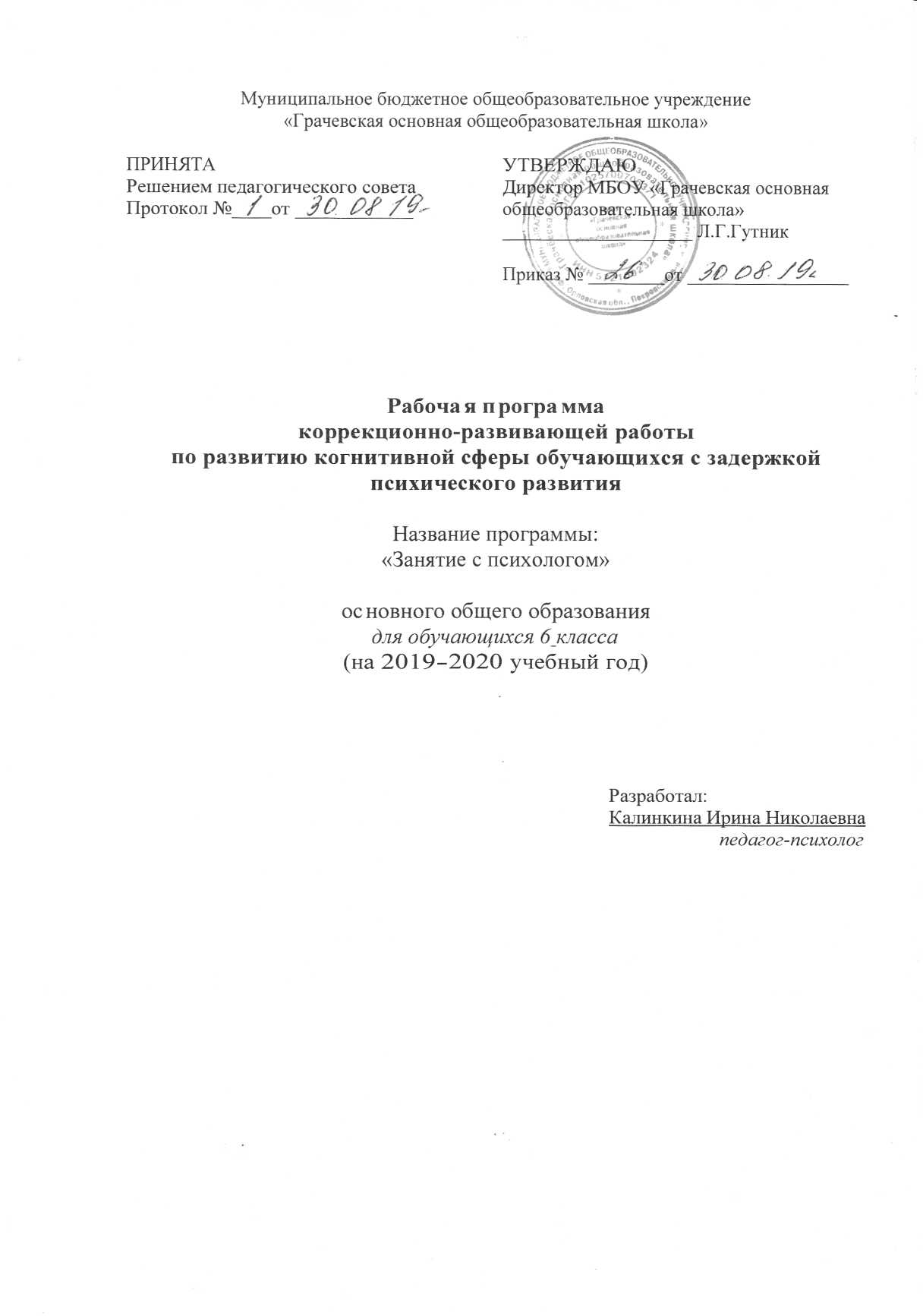 Пояснительная записка     Одной из важнейших задач образования в соответствии с Федеральным государственным образовательным стандартом как начального, так и основного  общего образования является обеспечение «условий для индивидуального развития всех обучающихся, в особенности тех, кто в наибольшей степени нуждается в специальных условиях обучения, - одаренных детей и детей с ограниченными возможностями здоровья», «учет образовательных потребностей детей с ограниченными возможностями здоровья».      В связи с тем, что количество учащихся с отклонениями в развитии в последнее время возросло, возникла необходимость создания для таких учащихся специальных, адаптированных для их психофизиологических особенностей, коррекционных программ.      Учащихся с задержкой психического развития отличают ярко выраженные особенности познавательной деятельности: низкий уровень интеллектуальной активности (умственные операции недостаточно сформированы: в частности, дети с трудом обобщают и абстрагируют признаки предметов); некоторое недоразвитие сложных форм поведения (плохо развита произвольная регуляция поведения, вследствие чего детям трудно подчиняться требованиям учителя); речевая активность очень низкая, скуден запас знаний об окружающей действительности, спонтанная речь отличается бедностью словаря, наличием аграмматизмов, отмечаются трудности понимания логикограмматических конструкций (это обусловлено еще и двуязычием); интерес к учебной деятельности не выражен, познавательная активность очень слабая и нестойкая; запоминание механическое. Эти учащиеся характеризуются эмоциональной неустойчивостью, наличием импульсивных реакций, неадекватной самооценкой, преобладанием игровой мотивации.           Начиная с 11 - 12 лет дети вступают в так называемый подростковый возраст. Подростковый период — важнейший этап жизни человека, время выборов, которые во многом определяют последующую судьбу. Половое созревание обусловливает телесные и эмоциональные изменения. Новые характеристики получает и мышление, оно становится формально — логическим. Резко изменяется социальный статус. Вследствие чего происходит частичное разрушение имеющейся с детства идентичности. Наступает период, который можно назвать кризисным. Но понятие «кризис» в контексте представлений о развитии, по Э. Эриксону, обозначает конфликт противоположных тенденций, возникающий как  следствие достижения определённого уровня психологической зрелости и социальных требований, предъявляемых к индивиду. Это не угроза катастрофы, а момент изменения, критический период повышенной уязвимости и возросших потенций и вследствие этого — источник хорошей или плохой приспособляемости.           Дети, имеющие нарушения, изначально испытывают гораздо большие приспособительные сложности, чем другие подростки.   В учебной деятельности расстройства развития речи у учащихся сопровождаются смежными проблемами: нарушение развития навыков чтения, нарушение письменной речи и способности распознавать речь на слух, расстройства арифметических навыков и смешанные расстройства учебных навыков. Перечисленному обычно сопутствуют низкая учебная успеваемость, сниженная самооценка, излишняя агрессия, школьная депрессия, чувство собственной недостаточности и другие эмоциональные и поведенческие нарушения, нарушения межличностных отношений. В подростковом же возрасте становятся ещё более уязвимыми.              Рабочая программа курса «Развитие познавательных способностей для обучающихся 6 класса, реализующих адаптированную образовательную программу для детей с ограниченными возможностями здоровья », составлена на основе Программы курса «Умникам и умницам. Курс по развитию познавательных способностей (10 — 11 лет)» О.А. Холодовой, Е.А. Моренко /М.: РОСТ, 2013 г./ Цель курса «Развитие когнитивной сферы»: развитие познавательных способностей учащихся на основе системы развивающих занятий.Основные задачи курса:1) целенаправленное совершенствование основных компонентов, непосредственно влияющих на успешность учебной деятельности: психических качеств, а также понятийного аппарата;2) формирование умения рассуждать как компонента логической грамотности;3) освоение эвристических приёмов рассуждений;4) развитие языковой культуры и формирование речевых умений: четко и ясно излагать свои мысли, давать определения понятиям, строить умозаключения, аргументировано доказывать свою точку зрения;5) формирование интеллектуальных умений, связанных с выбором стратегии решения, анализом ситуации, сопоставлением данных;6) развитие познавательной активности и самостоятельности учащихся;7) формирование способностей наблюдать, сравнивать, обобщать, находить простейшие закономерности, использовать догадку, строить и проверять простейшие гипотезы;8) формирование пространственных представлений и пространственного воображения;9) привлечение учащихся к обмену информацией в ходе свободного общения на занятиях.          Настоящая программа представляет одно из направлений коррекционно - развивающей работы с учащимися, обусловленное спецификой школьного периода обучения детей. Система представленных на занятиях по развитию познавательных способностей задач и упражнений позволяет решать все три аспекта цели: познавательный, развивающий и воспитывающий.Познавательный аспект.Формирование и развитие различных видов памяти, внимания, воображения.Формирование и развитие общеучебных умений и навыков.Формирование общей способности искать и находить новые решения, необычные способы достижения требуемого результата, новые подходы к рассмотрению предлагаемой ситуации.Развивающий аспект.Развитие речи.Развитие мышления в ходе усвоения таких приёмов мыслительной деятельности,как умение анализировать, сравнивать, синтезировать, обобщать, выделять главное, доказывать и опровергать.Развитие пространственного восприятия и сенсомоторной координации.Развитие двигательной сферы.Воспитывающий аспект.Воспитание системы нравственных межличностных отношений (формировать «Я — концепцию»).  Таким образом, достигается основная цель обучения – расширение зоны ближайшего развития ребенка и последовательный перевод ее в непосредственный актив, то есть в зону актуального развития. Курс рассчитан на 34 занятия в год: по 1 занятию в неделю, продолжительность занятия - 30 минут.Содержание курса.      Данный курс направлен на развитие у учащихся 6 класса интеллектуально — творческого потенциала личности через систему развивающих занятий.        Методы и приёмы организации деятельности учащихся на занятиях ориентированы на усиление самостоятельной практической и умственной деятельности, на развитие навыков контроля и самоконтроля, познавательной активности.       Тематика заданий отражает реальные познавательные интересы детей, содержат полезную и любопытную информацию, интересные факты, способные дать простор воображению.       Все задания носят не оценочный, а обучающий и развивающий характер. Поэтому основное внимание на занятиях по РПС обращено на такие качества ребёнка, тренировка и совершенствование которых очень важны для формирования полноценной самостоятельно мыслящей личности: внимание, восприятие, воображение, различные виды памяти и мышление.       Создание на занятиях ситуаций активного поиска, предоставление возможности сделать собственное «открытие», знакомство с оригинальными путями рассуждений, овладение элементарными навыками исследовательской деятельности позволят учащимся реализовать свои возможности, приобрести уверенность в своих силах.        Занятия построены таким образом, что один вид деятельности сменяется другим. Это позволяет сделать работу детей динамичной, насыщенной и менее утомительной. С каждым занятием задания усложняются: увеличивается объём материала, наращивается темп выполнения заданий, сложнее становятся предлагаемые рисунки.Все задания условно можно разбить на несколько групп:– задания на развитие внимания;– задания на развитие памяти;– задания на развитие и совершенствование воображения;– задания на развитие логического мышления.Задания на развитие внимания.К заданиям этой группы относятся различные лабиринты и целый ряд игр, направленных на развитие: произвольного внимания учащихся, объема внимания, его устойчивости, переключения и распределения. Выполнение таких заданий способствует формированию жизненно важных умений: целенаправленно сосредоточиваться, вести поиск нужного пути, оглядываясь, а иногда и возвращаясь назад, находить самый короткий путь, решая двух- и более- ходовые задачи.Задания, развивающие память.В рабочие тетради включены упражнения на совершенствование слуховой и зрительной памяти. Участвуя в играх, школьники учатся пользоваться своей памятью и применять специальные приемы, облегчающие запоминание. В результате учащиеся осмысливают и прочно сохраняют в памяти различные термины и определения. Вместе с тем у детей увеличивается объем зрительного и слухового запоминания, развивается смысловая память, восприятие и наблюдательность, закладывается основа для рационального использования сил и времени.Задания на развитие и совершенствование воображения.Развитие воображения построено в основном на материале геометрического характера:· дорисовывание несложных композиций из геометрических тел или линий, не изображающих ничего конкретного, до какого-либо изображения; выбор фигуры нужной формы для восстановления целого;· вычерчивание уникурсальных фигур (фигур, которые надо начертить, не отрывая карандаша от бумаги и не проводя одну и ту же линию дважды);· выбор пары идентичных фигур сложной конфигурации;· выделение из общего рисунка заданных фигур с целью выявления замаскированного рисунка;· деление фигуры на несколько заданных фигур и построение заданной фигуры из нескольких частей, которые выбираются из множества данных;· складывание и перекладывание спичек с целью составления заданных фигур.Задания, развивающие мышление и речь.Приоритетным направлением обучения в школе является развитие мышления, а в классах для детей, имеющих речевые нарушения, и развитие речи. В рабочих тетрадях приведены задания, которые позволяют на доступном учащимся материале и на их жизненном опыте строить правильные суждения и проводить доказательства без предварительного теоретического освоения самих законов и правил логики. В процессе выполнения таких упражнений дети учатся сравнивать различные объекты, выполнять простые виды анализа и синтеза, устанавливать связи между понятиями, учатся комбинировать и планировать; обосновывать и аргументировано доказывать свою точку зрения. Также предлагаются задания, направленные на формирование умений работать с  алгоритмическими предписаниями (шаговое выполнение задания).Основные принципы распределения материала:1. системность: задания располагаются в определённом порядке;2. принцип «спирали»: через каждые 7 занятий задания повторяются;3. принцип «от простого - к сложному»: задания постепенно усложняются;4. увеличение объёма материала;5. наращивание темпа выполнения заданий;6. смена разных видов деятельности.Содержание занятий.  Наиболее подходящей формой проведения занятий является проведение специально выделяемых в сетке школьного расписания часов. Достоинствами такой формы занятий являются, прежде всего, достаточный объём, регулярность, а также систематичность и целенаправленность. Для работы под руководством педагога — психолога учащимся предлагаются  индивидуальные листы с заданиями.Основное содержание модели занятия:«МОЗГОВАЯ ГИМНАСТИКА» (2 - 3 минуты). Выполнение упражнений для улучшения мозговой деятельности и профилактики нарушений зрения является важной частью занятия по развитию познавательных способностей учащихся. Исследования учёных убедительно доказывают, что под влиянием физических упражнений улучшаются показатели различных психических процессов, лежащих в основе творческой деятельности: увеличивается объём памяти, повышается устойчивость внимания, ускоряется решение элементарных интеллектуальных задач, убыстряются психомоторные процессы.РАЗМИНКА (5 - 7 минут). Основной задачей данного этапа является создание определённого положительного эмоционального фона, без которого эффективное усвоение знаний невозможно. Поэтому задания, которые включены в разминку, достаточно лёгкие, способные вызвать интерес и рассчитаны на сообразительность, быстроту реакции, окрашены немалой долей юмора. Но они же подготавливают ребёнка к активной познавательной  деятельности.РАБОТА НАД «КРЫЛАТЫМ» ВЫРАЖЕНИЕМ (2 — 3 минуты). Внимание уделяется для объяснений мимолётных разговорных слов и выражений, которые активно используются в русском языке и даже получили значение народных пословиц и поговорок. Особо необходимо останавливаться на толковании тех из них, которые, в переносном смысле с утратою первоначального казались бы либо  тёмною бессмыслицею, либо даже совершенной чепухой.ТРЕНИРОВКА И РАЗВИТИЕ ПСИХИЧЕСКИХ МЕХАНИЗМОВ, ЛЕЖАЩИХ В ОСНОВЕ ПОЗНАВАТЕЛЬНЫХ СПОСОБНОСТЕЙ: ПАМЯТИ, ВНИМАНИЯ, ВООБРАЖЕНИЯ, МЫШЛЕНИЯ (10 - 15 минут). На этом этапе занятия задания не только способствуют тренировке психических процессов учащихся, но и позволяют, неся дидактическую нагрузку, углублять знания детей, разнообразить методы и приёмы  познавательной деятельности.ХОДЯЧАЯ ЭНЦИКЛОПЕДИЯ. ВОПРОСЫ ДЛЯ ВСЕЗНАЕК (3 — 5 минут). Это вопросы из разных областей нашей жизни для начитанных, сообразительных, внимательных ребят, желающих расширить свой кругозор.ОТДЫХ: УПРАЖНЕНИЯ ДЛЯ СНЯТИЯ ГЛАЗНОГО НАПРЯЖЕНИЯ (1 — 2 минуты).ЛОГИЧЕСКИ-ПОИСКОВЫЕ И ТВОРЧЕСКИЕ ЗАДАНИЯ (15 минут).На этом этапе задания из области математики будут перемежаться с заданиями из русского языка или музыки: ребусами, кроссвордами и так далее. Такое чередование заданий способствует развитию гибкости мышления, заставляет находить оригинальные, нестандартные способы выхода из затруднительных ситуаций. Это крайне важно, поскольку при выполнении таких заданий ребёнок, который не усвоил какой — либо учебный материал и поэтому плохо решает типовые задачи, может почувствовать вкус успеха и обрести уверенность в своих силах, так как решение логически — поисковых задач опирается на поисковую активность и сообразительность ребёнка.ЮНЫМ ПОЛИГЛОТАМ (3 минуты). Умение владеть несколькими иностранными языками всегда говорило о высокой культуре народа. Категория людей, которые способны к восприятию многих языков (речь не идёт об изучении одного, двух или трёх языков) — это полиглоты. Сами полиглоты признаются: чем больше языков они осваивают, тем легче даются им последующие. Изучение языка — нелёгкая задача: для того, чтобы умело вести беседу, высказываться устно или письменно на разных языках, необходимо постоянно тренироваться. Детям, имеющим речевые нарушения, языковые тренировки предоставляют дополнительные возможности к лучшему освоению родного языка.ЗАНИМАТЕЛЬНЫЕ ЗАДАЧИ (10 — 15 минут). Умение ориентироваться в тексте задачи — важный результат и важное условие общего развития ученика. Любовь к красоте логических рассуждений необходимо воспитывать. Поэтому на этом этапе предлагаются учебные, для учащихся 10 — 12 лет, но настоящие изобретательские задачи. Эти незамысловатые задачки серьёзно тренируют и развивают свойства сильного мышления: внимание; умение видеть скрытую информацию; умение выделять главное; раскрепощённость воображения.ГРАФИЧЕСКИЙ ДИКТАНТ (10 минут).В процессе работы с графическими диктантами развивается внутренняя и внешняя речь, логическое мышление; формируются внимание, глазомер, зрительная память ребёнка, аккуратность, фантазия, общая культура; активизируются творческие способности. Сложные графические диктанты — это и способ развития волевой саморегуляции у учащихся, умения контролировать свои импульсивные порывы. Рекомендуется проводить с закреплением.Примерная модель 30-минутного занятия (вариант № 1):«МОЗГОВАЯ ГИМНАСТИКА» (2 - 3 минуты)РАЗМИНКА (5 - 7 минут)ТРЕНИРОВКА И РАЗВИТИЕ ПСИХИЧЕСКИХ МЕХАНИЗМОВ, ЛЕЖАЩИХ В ОСНОВЕ ПОЗНАВАТЕЛЬНЫХ СПОСОБНОСТЕЙ: ПАМЯТИ, ВНИМАНИЯ, ВООБРАЖЕНИЯ, МЫШЛЕНИЯ (10 - 15 минут)ХОДЯЧАЯ ЭНЦИКЛОПЕДИЯ. ВОПРОСЫ ДЛЯ ВСЕЗНАЕК (3 — 5 минут).ЗАНИМАТЕЛЬНЫЕ ЗАДАЧИ (10 — 15 минут)Примерная модель 30-минутного занятия (вариант № 2):«МОЗГОВАЯ ГИМНАСТИКА» (2 - 3 минуты)РАБОТА НАД «КРЫЛАТЫМ» ВЫРАЖЕНИЕМ (2 — 3 минуты) / ЮНЫМ ПОЛИГЛОТАМ (3 минуты)ЛОГИЧЕСКИ-ПОИСКОВЫЕ И ТВОРЧЕСКИЕ ЗАДАНИЯ (15 минут).ОТДЫХ: УПРАЖНЕНИЯ ДЛЯ СНЯТИЯ ГЛАЗНОГО НАПРЯЖЕНИЯ (1 — 2 минуты).ГРАФИЧЕСКИЙ ДИКТАНТ (10 минут)Тематический план 6 класса для детей с ОВЗ(34 часа).Требования к уровню подготовки обучающихся  по программе курса «РПС».   Курс «Развитие познавательных способностей» способствует формированию у учащихся личностных, метапредметных и предметных универсальных учебных действий, умений.Личностные универсальные учебные действия:- развитие любознательности, сообразительности при выполнении разнообразных заданий проблемного и эвристического характера;- развитие внимательности, настойчивости, целеустремлённости, умения преодолевать трудности —  важных качеств в практической деятельности любого человека;- воспитание чувства справедливости, ответственности;- развитие самостоятельности суждений, независимости и нестандартности мышления.Метапредметные универсальные учебные действия:- сравнивать разные приёмы действий, выбирать удобные способы для выполнения конкретного задания;- анализировать текст познавательной задачи: ориентироваться в тексте, выделять условие и вопрос, данное и искомое;- искать и выбирать необходимую информацию, содержащуюся в тексте задачи, на рисунке или в таблице, для ответа на заданные вопросы;- моделировать ситуацию, описанную в тексте задачи, использовать соответствующие знаково — символические средства для моделирования ситуации;- конструировать последовательность «шагов» (алгоритм) решения задачи;- выбирать наиболее эффективный способ решения;- моделировать в процессе совместного обсуждения алгоритм решения задачи, использовать его в ходе самостоятельной работы;- выполнять пробное учебное действие, фиксировать индивидуальное затруднение в пробном действии;- анализировать правила игры, действовать в соответствии с заданными правилами;- включаться в групповую работу: участвовать в обсуждении проблемных вопросов, высказывать собственное мнение и аргументировать его;- аргументировать свою позицию в коммуникации, учитывать разные мнения, использовать критерии для обоснования своего суждения;- сопоставлять полученный (промежуточный, итоговый) результат с заданным условием;- контролировать свою деятельность: обнаруживать и исправлять ошибкиПредметные универсальные учебные действия:- анализировать предложенные варианты решения задачи, выбирать из них верные;- применять изученные способы учебной работы и разнообразные приёмы для работы с головоломками;- выделять фигуру заданной формы на сложном чертеже;- анализировать расположение деталей в исходной конструкции;- составлять фигуры из частей;- определять место заданной детали в конструкции;- выявлять закономерности;- объяснять (обосновывать) выполняемые и выполненные действия;- объяснять (доказывать) выбор способа действия при заданном условии;- выделять существенные признаки предметов;-сравнивать между собой предметы и явления, обобщать и  делать выводы;;-классифицировать явления, предметы;-определять последовательность событий; Методы отслеживания динамики  уровня развитияпознавательных способностей учащихся.Динамика развития познавательных процессов учащихся отслеживается посредством сравнительного анализа результатов первичной (входящей) диагностики в начале учебного года с результатами итоговой диагностики уровня развития психических процессов в конце учебного года.   Психологическое тестирование уровня развития психических процессов.Диагностика динамики уровня развития познавательных способностей проводится с помощью специально — подобранной батареи тестов, направленной на исследование психических процессов: мышления, внимания, памяти, восприятия и воображения.Данная батарея тестов  (экспресс — диагностика)  проводится с учащимися на первом  занятии и повторно на последнем занятии.Полученные результаты анализируются и обобщаются по двум направлениям: 1) соответствие показателей возрастным нормативам; 2) наличие/отсутствие динамики в развитии психических процессов учащихся по окончании учебного года; 3) анализ  изменений в развитии познавательных способностей учащихся по окончании прохождения обучения по программе курса «Развитие познавательных способностей» в целом.Критерии оценки эффективности занятий по программе курса«Развитие познавательных способностей»  Для оценки эффективности занятий рекомендуется использовать следующие показатели:- степень помощи, которую оказывает учитель учащимся при выполнении заданий: чем помощь учителя меньше, тем выше самостоятельность учеников и, следовательно, выше развивающий эффект занятий;– поведение учащихся на занятиях: живость, активность, заинтересованность школьников обеспечивают положительные результаты занятий;– результаты выполнения тестовых заданий и заданий из конкурса эрудитов, при выполнении которых выявляется, справляются ли ученики с этими заданиями самостоятельно;– косвенным показателем эффективности данных занятий может быть повышение успеваемости по разным школьным дисциплинам, а также наблюдения учителей за работой учащихся на других уроках (повышение активности, работоспособности, внимательности, улучшение мыслительной деятельности). Содержательный контроль и оценка результатов учащихся предусматривает выявление индивидуальной динамики качества усвоения предмета ребёнком. Поэтому показателем эффективности занятий по курсу «РПС» также  является наличие динамики в развитии познавательных способностей учащихсяУчебно — методическое и  материально — техническое обеспечение курсаДля педагога:5  класс:Холодова О.А., Е.А. Моренко «Умникам и умницам: Задания по развитию познавательных способностей (10 - 11 лет). Курс «РПС»./ Методическое пособие для 5 класса - М.: РОСТ, 2013. - 288 с.;Холодова О.А., Е.А. Моренко «Умникам и умницам: Задания по развитию познавательных способностей (10 - 11 лет). Курс «РПС». Рабочие тетради: В 2 частях, часть 1 / - М.: РОСТ, 2013. - 96 с.6 класс:Холодова О.А., Е.А. Моренко «Умникам и умницам: Задания по развитию познавательных способностей (10 - 11 лет). Курс «РПС»./ Методическое пособие для 5 класса - М.: РОСТ, 2013. - 288 с.Холодова О.А., Е.А. Моренко «Умникам и умницам: Задания по развитию познавательных способностей (10 - 11 лет). Курс «РПС».. Рабочие тетради: В 2 частях, часть 2 / - М.: РОСТ, 2013. - 96 с.;  Пособие представляет собой методические рекомендации по работе с рабочими тетрадями «Умникам и умницам. Курс РПС» (5 класс) и является продолжением аналогичных методических пособий по развитию познавательных способностей школьников 1, 2, 3 и 4 классов. В нём раскрываются смысл и цели данных тетрадей и приведены подробные указания по проведению занятий по РПС с детьми 10 — 11 лет.Интернет-ресурсы:· http:www.viku.rdf.ru.· http:www.rusedu.ru.· http:www.edusite.ruДля учащихся: 5  класс:Холодова О.А., Е.А. Моренко «Умникам и умницам: Задания по развитию познавательных способностей (10 - 11 лет). Курс «РПС».. Рабочие тетради: В 2 частях, часть 1 / - М.: РОСТ, 2013. - 96 с.6 класс:Холодова О.А., Е.А. Моренко «Умникам и умницам: Задания по развитию познавательных способностей (10 - 11 лет). Курс «РПС».. Рабочие тетради: В 2 частях, часть 2 / - М.: РОСТ, 2013. - 96 с. Рабочие тетради «Умникам и умницам. Курс РПС» (5 класс) являются продолжением системы пособий «Юным умникам и умницам. Курс РПС» по развитию познавательных способностей школьников 1, 2, 3 и 4 классов. В данных тетрадях представлены поурочные материалы для проведения развивающих занятий, направленных на развитие и совершенствование интеллектуально — творческого потенциала учащихся, формирование у них общеинтеллектуальных умений.ЛитератураАйзенк Г. Проверьте свои способности, - Спб.: 1996Винокурова Н.К. Подумаем вместе: Развивающие задачи, упражнения, задания. Ч. I-VI. - М.: РОСТкнига, 1997 — 2000.Винокурова Н.К. Лучшие тексты для развития творческих способностей. - М.: АСТПРЕСС, 1999.Вопросы умникам и умницам (для начальной школы). - Ростов — на — Дону, Феникс, 2009.Гин А.А. Задачки — сказки от кота Потрескина. - М.: Вита — Пресс, 2002.Зак А.З. 600 игровых задач для развития логического мышления детей. - Ярославль, 1998.Международный метематический конкурс «Кенгуру». -http://www.mathkang.ru//Мищенкова Л.В. 36 занятий для будущих отличников. - М.: РОСТкнига, 2011.Познавательные задачи. - http:// www.trizland.ru//.Разумовская О.К. Игры со словами в школе и дома. - М.: ТЦ Сфера, 2002Розе Т.В. Большой фразеологический словарь для детей. - М.: ОЛМА Медиа Групп, 2009. Русский медвежонок. Языкознание для всех. - http://www.rm.kirov.ry//.Чурсина Л.В. Конструирование по клеточкам: рабочая тетрадь: 1 класс. - М.: ВАКО, 2012.Шаульская Н.А. Поиграем в эрудитов? - Ростов — на — Дону, Феникс, 2008.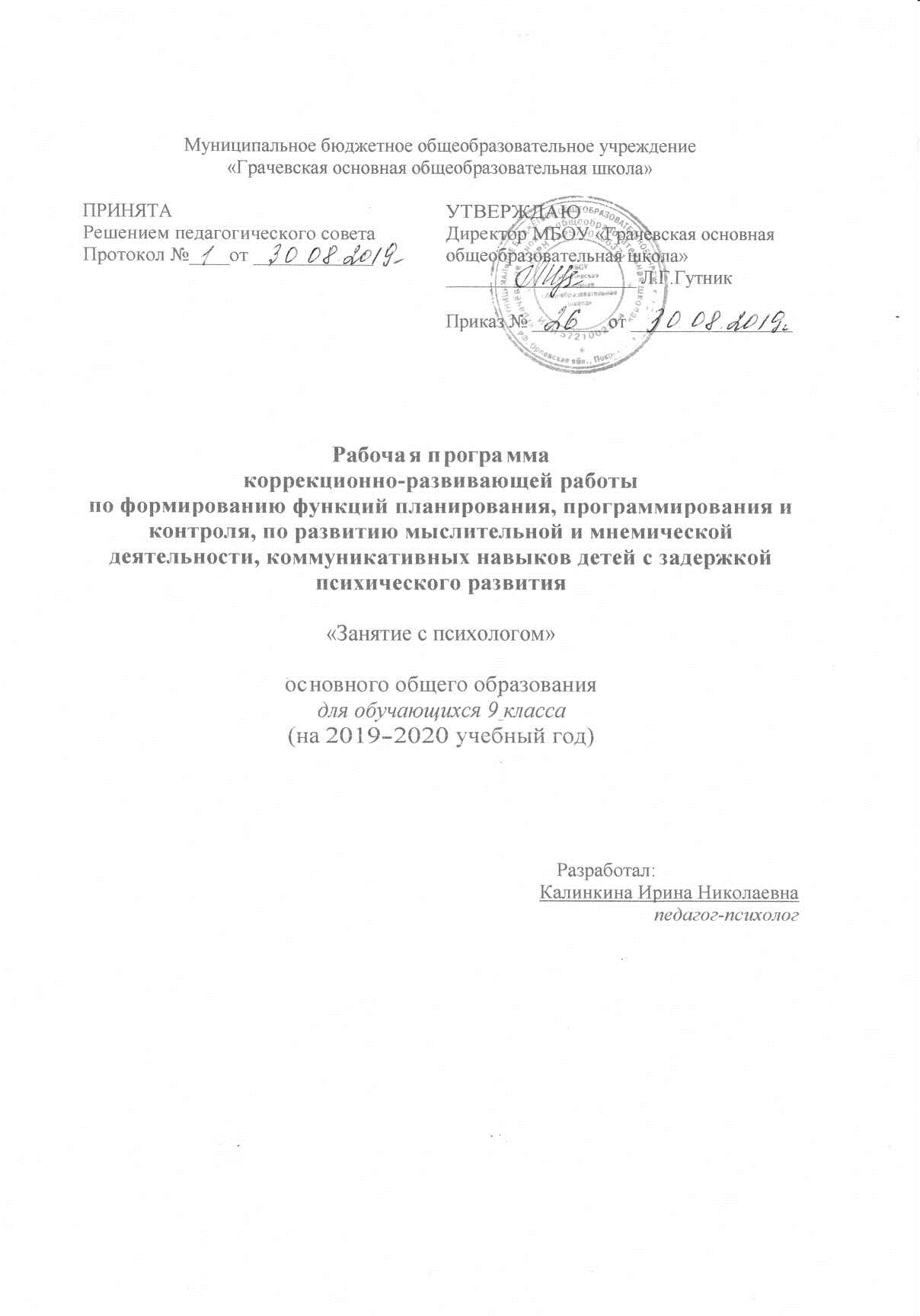 Введение Оптимальным является системный подход к коррекции психического развития ребенка, в котором когнитивные и двигательные методы должны применяться в некотором иерархизированном комплексе с учетом их взаимодополняющего влияния. Исходя из общих основных закономерностей развития ребенка условной нормы и ребенка, имеющего функциональную несформированность, в программе определены базовые направления работы, обеспечивающие целостность и гармоничность развития личности. Предлагаемое содержание основных направлений работы, условия и формы его реализации позволяют решать в единстве коррекционно-развивающие задачи, к которым относится физическое и моторно-двигательное, сенсорное, перцептивное, когнитивное, речевое, социально-личностное, коммуникативное, эстетическое развитие ребенка. Пояснительная записка«В настоящее время 45% детей, поступающих в школу, имеют различные нарушения психофизического, интеллектуального, речевого или сенсорного развития, и имеют потребности в индивидуализации образовательного маршрута и организации психологомедико-педагогического сопровождения». Основными направлениями и механизмами модернизационных действий в системе образования в рамках Государственной программы является «создание в системе образования условий для сохранения и укрепления здоровья, формирования здорового образа жизни обучающихся и воспитанников, оказания помощи детям, нуждающимся в психологопедагогической и медико-социальной помощи» Изменения, которые вносит Федеральный Государственный Образовательный Стандарт, новые требования, которые предъявляются к современным детям – все это требует перестройки во взглядах на коррекционно-развивающую работу специалистов ПМС-центров. Во все времена деятельность школы была направлена на решение воспитательных задач, однако только в Стандарте второго поколения определены результаты воспитания: чувство гражданской идентичности, патриотизм, учебная мотивация, стремление к познанию, умение общаться, чувство ответственности за свои решения и поступки, толерантность и многое другое. В основе Стандарта лежит концепция духовно-нравственного развития, воспитания личности гражданина России В Стандарте второго поколения определен «портрет» выпускника начальной школы: любящий свой народ, свой край и свою Родину; уважающий и принимающий ценности семьи и общества; любознательный, активно и заинтересованно познающий мир; владеющий основами умения учиться, способный к организации собственной деятельности; готовый самостоятельно действовать и отвечать за свои поступки перед семьей и обществом; доброжелательный, умеющий слушать и слышать собеседника, обосновывать свою позицию, высказывать свое мнение; выполняющий правила здорового и безопасного для себя и окружающих образа жизни.  Это важно понимать, учитывая все возрастающие запросы на коррекционные занятия с нейропсихологом, связанные с проблемами в развитии и формировании высших психических функций у детей. В круг решаемых задач нейропсихологии детского возраста входят: установление несформированности (дефицита, нарушения) тех или иных высших психических функций (ВПФ) и их взаимодействие; выявление проблемы, то есть со слабостью или незрелостью каких зон мозга связан обнаруженный симптом несформированности ВПФ; формирование отставших в развитии ВПФ, но не изолированно друг от друга, а в системе ВПФ и деятельности, а также во взаимодействии с определенными зонами мозга. Коррекционная работа с детьми, имеющими несформированность ВПФ опирается на ряд идеологем нейропсихологии детского возраста. Это учение о мозговой организации психических процессов и неразрывно с ним существующей теории синдромного анализа. Учение о трех функциональных блоках мозга (ФБМ). Это теория о многоуровневой организации психической деятельности. Теория о межполушарном взаимодействии. При этом необходимо учитывать жесткие правила:  психическая деятельность возможна только благодаря нейробиологической готовности, зрелости, эффективности соматических и церебральных систем – закон опережения структур перед функцией; адекватная работа психической деятельности абсолютно зависима от востребованности внешнего мира; коррекционная работа должна начинаться на две ступеньки ниже актуального уровня развития ребенка, при этом результат, опирающийся на зону ближайшего развития, должен предопределяться выше; своевременность решает все. Направления 	коррекционной 	работы 	по 	программе 	являются 	взаимосвязанными 	и взаимопроникающими Основополагающие документы Рабочая программа разработана в соответствии с требованиями Федерального Государственного Стандарта общего образования детей с ОВЗ и разработана с нормативными правовыми актами международного, федерального, регионального уровней: Президента РФ от 1 июня 2012 г. № 761); − 	Государственной программой «Доступная среда» 2016-2020; − Федеральным законом от 29.12.2012 №273-ФЗ «Об образовании в Российской Федерации» (далее – Федеральный закон «Об образовании в Российской Федерации»); − Федеральным государственным образовательным стандартом начального общего образования, утвержденным приказом Минобрнауки России от 06.10.2009 № 373 «Об утверждении и введении в действие федерального государственного образовательного стандарта начального общего образования»; − Федеральным государственным образовательным стандартом основного общего образования, утвержденным приказом Минобрнауки России от 17.12.2010 № 1897 «Об утверждении федерального государственного образовательного стандарта основного общего образования»; − Федеральным государственным образовательным стандартом среднего (полного) общего образования, утвержденным приказом Минобрнауки России от 17.05.2012 № 413 «Об утверждении федерального государственного образовательного стандарта среднего (полного) общего образования»; − Федеральным государственным образовательным стандартом дошкольного образования, утвержденным приказом Минобрнауки России от 17.10.2013 № 1155 «Об утверждении федерального государственного образовательного стандарта дошкольного образования»; − Приказом Министерства образования и науки Российской Федерации от 19.12.2014 № 1598 "Об утверждении федерального государственного образовательного стандарта начального общего образования обучающихся с ограниченными возможностями здоровья"; − Приказ Министерства образования и науки Российской Федерации от 19.12.2014 № 1599 "Об утверждении федерального государственного образовательного стандарта образования обучающихся с умственной отсталостью (интеллектуальными нарушениями)"; − Письмом МОиН РФ от 11.03.2016 г. № ВК-452/07 «О введении ФГОС ОВЗ»; − Приказом Министерства образования и науки Российской Федерации (Минобрнауки России) от 30 августа 2013 г № 1015 г Москва «Об утверждении Порядка организации и осуществления образовательной деятельности по основным общеобразовательным программам - образовательным программам начального общего, основного общего и среднего общего образования (Зарегистрировано в Минюсте России 01.10.2013 № 30067)»; − Приказом Министерства образования и науки Российской Федерации (Минобрнауки России) от 30 августа 2013 г № 1014 г Москва «Об утверждении Порядка организации и осуществления образовательной деятельности по основным общеобразовательным программам - образовательным программам дошкольного образования" (Зарегистрировано в Минюсте России 26.09.2013 N 30038); − Постановлением Главного государственного санитарного врача Российской Федерации от 24.12. 2015 №81 «О внесении изменений № 3 в СанПиН 2.4.2.2821-10 «Санитарноэпидемиологические требования к условиям и организации обучения, содержания в общеобразовательных организациях»; − Постановлением Главного санитарного врача РФ от 10.07.2015г. Об утверждении СанПиН 2.4.2.3286-15 (Санитарно-эпидемологических требований к условиям и организации обучения и воспитания в организациях, осуществляющих образовательную деятельность по адаптированным основным общеобразовательным программам для обучающихся с ОВЗ); − Уставом образовательной организации (МБОУ «Грачевская основная общеобразовательная школа») и ее локальными нормативными актами. Программа коррекционной работы направлена на создание системы комплексной помощи детям с ограниченными возможностями здоровья в освоении основной образовательной программы основного общего образования и их социальную адаптацию.  Психолого-педагогическая характеристика обучающихся.. Отклонения в развитии весьма многообразны по своим видам. Они могут относиться к слуховой, зрительной, речевой, моторной, интеллектуальной и эмоционально-волевой сфере, а также к отдельным сторонам психической деятельности – восприятию, памяти, вниманию, мышлению.  Такие дети по результатам психологических и нейропсихологических обследований обнаруживают несформированность опосредованного и произвольного запоминания, произвольного и непроизвольного внимания, перцептивных действий, недостаточность общей произвольной организации деятельности, эмоционально-личностную незрелость и др., то есть тех психических процессов, полноценность которых является важным условием обучения. Почти любое более или менее длительное неблагоприятное воздействие на развивающийся мозг ребенка может привести к отклонениям в развитии. Их проявления будут различны в зависимости от времени неблагоприятного воздействия, то есть от того, на каком этапе развития мозга оно имело место, его длительности, от наследственной структуры организма и прежде всего центральной нервной системы. Все эти факторы в комплексе определяют ведущий дефект, который проявляется в виде недостаточности вышеперечисленных сфер. Незрелость функционального состояния ЦНС служит одной из причин того, что дети, имеющие нейропсихологическую симптоматику часто не готовы к школьному обучению к 7 годам. У них к этому времени, как правило, не сформированы основные мыслительные операции, они не умеют ориентироваться в заданиях, не планируют свою деятельность. Такой ребенок с трудом овладевает навыками чтения и письма, часто смешивает буквы, сходные по начертанию, испытывает трудности при самостоятельном написании текста.  В условиях массовой школы такие дети, естественно, попадают в категорию стабильно неуспевающих учеников, что ещё больше травмирует их психику и вызывает негативное отношение к обучению.  Выделяют три варианта нейропсихологических синдромов отклоняющегося развития когнитивной сферы. В первом случае – это группа детей, имеющих дефицит в речевой сфере. У другой группы детей, «когнитивный дефицит» затрагивает пространственные и квазипространственные отношения. Эти варианты относятся к детям – правшам. И третий вариант отклонений в развитии познавательных процессов связан с наличием фактора левшества, и является синдромом атипичного онтогенеза. Так же можно выделить нейропсихологические синдромы отклоняющегося развития по А.В. Семенович: 1. Функциональная несформированность префронтальных (лобных) отделов мозга. 2. Функциональная несформированность левой височной доли. 3. Функциональная несформированность межполушарных взаимодействий транскортикального уровня (мозолистого тела). 4. Функциональная несформированность правого полушария. 5. Функциональная дефицитарность подкорковых образований (базальных ядер) мозга. 6. Функциональная дефицитарность стволовых образований мозга. Дисгенетический синдром. 7. Атипия психического развития. [А.В. Семенович «Нейропсихологическая диагностика и коррекция в детском возрасте», с. 25] В программе выделены следующие разделы: Развернутое первичное и итоговое нейропсихологическое обследование ребенка для определения синдромного анализа, учитывая зону ближайшего развития -2 часа. Стабилизация и активация энергетического потенциала организма. Повышение пластичности сенсомоторного обеспечения психических процессов: оптимизация функционального статуса глубинных образований мозга, формирование базиса подкорковокорковых и межполушарных взаимодействий (1-й функциональный блок мозга). Применяются: дыхательные упражнения, упражнения на снятие мышечных дистоний, патологических ригидных телесных установок и синкинезий, растяжки, упражнения для релаксации, упражнения на формирование и коррекцию базовых сенсомоторных (одновременных и реципрокных) взаимодействий, упражнения на формирование навыков внимания и преодоления стереотипов – 11 часов. Формирование операционального обеспечения вербальных и невербальных психических процессов: оптимизация и коррекция межполушарных взаимодействий и специализации правого и левого полушарий мозга соматогностические, тактильные и кинестетические процессы, зрительный гнозис. Пространственные и квазипространственные представления. Упражнения на освоение телесного пространства, внешнего пространства, пространственные схемы и диктанты, конструирование и копирование, упражнения на использование речевых логико-грамматических конструкций. Кинетические процессы. Упражнения на формирование плавности переключения в движении, на развитие ловкости. Слуховой гнозис и фонетикофонематические процессы. Упражнения на развитие чувства ритма, распознавание различных шумов, на звукоразличение. Мнестические процессы. Упражнения на развитие памяти во всех модальностях. (2-й ФБМ) – 11 часов. Формирование оптимального функционального статуса передних (префронтальных) отделов мозга (3-й ФБМ). Используются различные игры с ритуалами, правилами, поощрением, штрафами, развивающие программирование, целеполагание и контроль – 12 часов. Тематическое планирование Занятие строится следующим образом (40 минут): Упражнения, направленные на стабилизацию и активацию энергетического потенциала организма – 5 минут. Упражнения, направленные на формирование операционального обеспечения вербальных и невербальных психических процессов: оптимизация и коррекция межполушарных взаимодействий и специализации правого и левого полушарий мозга – 5 минут. Упражнения, направленные на формирование смыслообразующей функции психических процессов и произвольной регуляции деятельности – 20 минут. Содержание программы Тема №1 Стабилизация и активация энергетического потенциала организма. В начале курса занятий необходимо уделить большое внимание выработке правильного дыхания, что оптимизирует газообмен и кровообращение, вентиляцию всех участков легких, массаж органов брюшной полости; способствует общему оздоровлению и улучшению самочувствия. Оно успокаивает и способствует концентрации внимания. Одной из важнейших целей организации правильного дыхания у детей является формирование у них базовых составляющих произвольной саморегуляции. Ведь ритм дыхания – единственный из всех телесных ритмов, подвластный спонтанной, сознательной и активной регуляции со стороны человека. Тренировка делает глубокое медленное дыхание простым и естественным, регулируемым непроизвольно. Следует отметить, что детям, имеющим пароксизмальную активность, эпиготовность, давать дыхательные упражнения нужно очень осторожно и умеренно, либо исключить совсем. Целесообразно применение блока упражнений, направленных на снятие телесных зажимов, ригидных установок, вычурных поз, синкинезий, которыми часто страдают современные дети. Упражнения преподносятся в виде забавных названий, например, «птенчик в гнезде», «хомяк голодный, сытый, выплевывает зерно», «влюбленная рыбка», или блок упражнений в виде сказки про море. Дети выполняют это с удовольствием. Упражнения для освоения телесного пространства: ползания на животе, на спине, всевозможные двигательные репертуары, качалки – вперед-назад, вправо-влево (приложения 4, 5, 6, 7). Для детей целесообразно применение темпо-ритмических упражнений (Смирнова Т.В.) (приложение 8): выполнение движений с проговариванием простых стихотворных форм.  Эти же упражнения можно применять для «физкультминутки». Занятие 1. Первичная диагностика. Определение компенсаторных возможностей ребенка.  Развернутое обследование (приложение 1) детей является структурным компонентом формирующего и коррекционного обучения и решает ряд задач:  Установить контакт с ребенком. Диагностировать особенности эмоционально-личностной сферы (мотивация, круг интересов, система отношений, особенности вербальной и невербальной коммуникации). Диагностировать уровень развития ВПФ: двигательная сфера (различные виды праксиса), слухоречевая и зрительная память,  наглядно-образное и вербальнологическое мышление, импрессивная и экспрессивная речь, зрительно-предметное и зрительно-пространственное восприятие, организация произвольной регуляции и контроль деятельности. Диагностировать зону ближайшего развития. Оборудование: лист анамнеза для заполнения родителями, нейропсихологический альбом, бумага, ручка, карандаши. Занятие 2. Формирование двигательного акта Цель: Стабилизация и активация энергетического потенциала организма. Задачи: Нормализовать состояние психических процессов; развить зрительную память; развить мелкую моторику. Оборудование: ковер для ползания, конструктор «Лего», бланк, настольные дидактические игры. Комплекс дыхательных упражнений; ползания – ребенок двигается вперед на «четвереньках»: правая рука, левая   нога, так же – назад; ребенок двигается вперед – правая рука, правая нога, так же – назад. Упражнение «Качалка», выполняется впередназад, вправо-влево. Упражнение «Бревнышко» - перекаты всего тела вправо-влево. Психолог собирает из конструктора какую-либо фигуру, ребенок запоминает ее, повторят; повторяет из деталей другого цвета. Ребенку предлагается бланк с набором различных фигурок. Задача: найти среди всех заданную психологом и обвести ее в круг. Настольная игра с правилами. Занятие 3. Развитие крупной моторики  Цель: Стабилизация и активация энергетического потенциала организма. Задачи: Нормализовать состояние психических процессов; активизировать межполушарное взаимодействие; развить крупную моторику. Комплекс дыхательных упражнений; комплекс двигательных упражнений: ребенок свободно двигается по комнате, психолог хлопает в ладоши, ребенок «застывает» на месте. Вариант: ребенок свободно двигается по комнате, на один хлопок, он должен подпрыгнуть, на два хлопка – замереть на месте, на три – присесть на корточки. «Волшебный мешочек». В непрозрачный мешочек кладутся различные небольшие предметы, ребенок, ощупывая их, должен угадать. В более сложном варианте – ребенок должен зарисовать фигуру, которую ощупывает. Для детей старшего возраста возможен подобный вариант упражнения с ощупыванием, угадыванием и зарисовыванием букв.  Упражнения на релаксацию. Оборудование: мешочек с различными предметами, бумага, карандаши, ковер, магнитофон, записи звуков природы.  Занятие 4. Выработка правильного дыхания  Цель: Стабилизация и активация энергетического потенциала организма. Задачи: Нормализовать состояние психических процессов; развить мелкую моторику. развить внимание и зрительное воспириятие. Комплекс дыхательных упражнений. Упражнение: «Ходьба с мячами»: ребенок двигается по комнате обычным шагом, далее – двигается, поднимая правую, затем левую ногу и делая хлопок рукой по одноименной ноге; двигается с перекрестными хлопками (правая нога – лева рука и наоборот). Ребенку в руки даются два теннисных мячика, делая шаг правой ногой, он бросает и ловит мячик с правой стороны правой рукой, шаг левой ногой – мячик бросается и ловится слева. Более сложный вариант, когда ребенок уже научится выполнять одноименные движения – шаг правой ногой, мячик бросается и ловится слева, шаг левой ногой, мячик бросается и ловится справа. Еще более сложный вариант – движение спиной вперед. Для левшей предлагается начинать подобное упражнение с ведущей руки. Задание на бланке: «Раскрась только желтые листочки». «Разрезные картинки»: ребенок собирает из разрозненных частей целое изображение. Постепенно и адекватно возрасту количество частей должно увеличиваться. Оборудование: теннисные или резиновые мячи, готовый бланк, разрезные картинки. Занятие 5. Формирование пространственных представлений  Цель: Стабилизация и активация энергетического потенциала организма. Задачи: Нормализовать состояние психических процессов; развить представление о «схеме тела»; развить внимание. Оборудование: лист бумаги, карандаши, маленькая игрушка. Комплекс дыхательных и глазодвигательных упражнений. Ползания. «Запретное движение»: психолог показывает ребенку ряд движений, одно из которых повторять нельзя.  Графические диктанты разного уровня сложности. При затруднении у ребенка пространственных координат право-лево, ведущая рука ребенка маркируется красной ниточкой. Игра: «Найди спрятанную игрушку». Психолог прячет маленькую игрушку, ребенок ищет ее глазами, находит и МОЛЧА несет на заранее определенное место. Занятие 6. Обучение методикам активации  Цель: Стабилизация и активация энергетического потенциала организма. Задачи: Развить крупную моторику; Нормализовать состояние психических процессов; Обучить ребенка элементам самомассажа. Оборудование: теннисные или резиновые мячи, влажные салфетки, кубики Никитина. Игра с мячом: «Ты кидаешь и ловишь мяч правой рукой, называя при этом слово «Л», кидаешь левой рукой, и называешь слово на букву «П». Упражнения из темпоритмического блока. Обучение ребенка самомассажу (ушные раковины, лоб, щеки, подбородок, кисти рук, стопы ног). Собирание кубиков Никитина по инструкции. Занятие 7. Формирование представлений о собственном теле в пространстве  Цель: Стабилизация и активация энергетического потенциала организма. Задачи: 1. Нормализовать состояние психических процессов; развить межполушарное взаимодействие; развить представление о «схеме тела»; развить регуляторную сторону деятельности. Оборудование: листы бумаги, карандаши, настольные дидактические игры. Комплекс глазодвигательных и дыхательных упражнений. Упражнения на освоение телесного пространства. Рисование двумя руками одновременно: рисование по заданным линиям, свободное рисование, рисование на горизонтальной поверхности, за тем – на вертикальной поверхности. Для школьников можно прописывать таким образом буквы алфавита. 3. Настольная игра с правилами. Занятие 8. Оптимизация и стабилизация общего тонуса тела  Цель: Стабилизация и активация энергетического потенциала организма. Задачи: 1. Нормализовать состояние психических процессов; 2. активизировать интерес к получаемым знаниям; развить внимание. Оборудование: серии картинок, листы бумаги, карандаши, магнитофон с записями классической музыки. Дыхательные упражнения. Растяжки. Составление рассказа по картинке или по серии картинок. «Прочти спрятанное предложение», ребенок находит спрятанное предложение среди других букв (выполняется на бланке). 3. Рисование на заданную тему. Занятие 9. Формирование понятий «пространство» и «время»  Цель: Стабилизация и активация энергетического потенциала организма. Задачи: 1. Нормализовать состояние психических процессов; научить эффективно добывать знания в совместной деятельности с взрослым; развить внимание. Оборудование: картинки с временами года, карточки для упражнения №3.  Комплекс дыхательных и глазодвигательных упражнений. «Времена года». Обсуждение с ребенком времен года, сопровождая это обсуждение картинками. Задание с картинками: «Направо положи картинки, где нарисованы слова на букву «Д», налево на букву «Т». Возможны вариации на парные согласные, при проблемах в дифференцировании этих звуков на письме. Занятие 10. Обучение одновременным  и реципрокным взаимодействиям  Цель: Стабилизация и активация энергетического потенциала организма. Задачи: 1. Нормализовать состояние психических процессов; освоить основные пространственные категории; развить межполушарное взаимодействие; научить видеть конечный результат выполняемой деятельности. Оборудование: веревка, ковер, лист, карандаши, бланки. Комплекс темпо-ритмических упражнений. Игра «Канатоходец». Инструкция: «С закрытыми глазами, «балансируя над пропастью», ты должен пройти по веревке, которая лежит на полу, как можно более аккуратно, не оступиться». Рисование двумя руками одновременно. Рисование на заранее подготовленном бланке: «Закончи недорисованные изображения». Занятие 11. Преодоление ригидных телесных установок  Цель: Стабилизация и активация энергетического потенциала организма. Задачи: 1. Нормализовать состояние психических процессов; научить эффективно добывать знания в совместной деятельности со взрослым. развить ловкость, крупную моторику. Оборудование: ковер, листы бумаги, карандаши, карточки с буквами. Комплекс дыхательных и глазодвигательных упражнений. Ползания. Выполнение графических диктантов под диктовку психолога. За тем ребенок диктует узор по клеточкам взрослому и поверяет ошибки. Игра с алфавитом: буквы алфавита, нарисованные на отдельных листах и разложенные на полу, ребенок перепрыгивает на буквы, которые называет ему психолог. Тема 2. Формирование операционального обеспечения вербальных и невербальных психических процессов: оптимизация и коррекция межполушарных взаимодействий и специализации правого и левого полушарий мозга.  Вторая часть занятия направлена на формирование: Когнитивных процессов слухоречевая и зрительно-предметная память; восприятие разной модальности, образы-представления; пространственные представления и схемы тела; мышление (наглядно-действенное, наглядно-образное, вербально-логическое). Речь. Двигательная сфера. Работа по формированию слухоречевой и зрительно-предметной памяти направлена на увеличение объема, прочности и точности запоминания и воспроизведения. Это возможно путем формирования опосредованного запоминания, расширения межмодального и межфункционального взаимодействия, усиления произвольной регуляции мнестической деятельности. К методам формирования памяти можно отнести метод семантизации (психологический смысл заключается в формировании опосредованного запоминания), метод «Память в деятельности» (формирование психологической системы «зрительно-предметная память – вербально-логическое мышление – образы-представления», благодаря чему создаются дополнительные опоры для запоминания зрительно-предметного материала), метод зрительно-предметного опосредования.  При формировании наглядно-действенного и вербально-логического мышления особый акцент следует делать на ориентировочно-исследовательскую деятельность ребенка, его умении работать по образцу и осуществлять перенос способа действия из одной ситуации в другую. Используются методы конструктивной деятельности (с использованием мозаики, конструктора, разрезных картинок), метод понимания сюжетных картинок (в том числе и установление последовательности серии сюжетных картин), метод понимания и пересказа рассказов (метод деления рассказа на смысловые части, метод иллюстрации, метод озаглавливания текстов и частей текста), метод классификации. Работа над формированием речи осуществляется по следующим направлениям: работа над семантикой слова (значением, предметной отнесенностью), формирование семантических полей, работа над многозначностью слова, увеличение объема обобщенных слов, работа над невербальными компонентами вербальной коммуникации (интонация, ритмика, мелодика речи, мимика, жест), формирование связного речевого высказывания. Используются методы предметной классификации (работа над предметной номинацией, обобщенными словами, семантическими полями), метод драматизации (работа над невербальными компонентами вербальной коммуникации), метод пересказа; метод классификации картинок и слов (по заданным признакам и свободный, невербальный метод противоположностей (картинки), вербальный метод противоположностей (слова-антонимы). Эти методы способствуют развитию концентрации и распределению произвольного внимания, пониманию взаимосвязи предметов, явлений, организации осознанной деятельности и ее осмыслению. Методы составления рассказа по картинке, прослушивание (прочтение) коротких рассказов, четверостиший с последующим пересказом смысла произведения. Эти методы направлены на формирование мыслительной деятельности, на развитие номинативной, импрессивной функции речи. Используются упражнения, направленные на развитие фонематического слуха (так как очень часто это звено оказывается несформировано). На начальном этапе, для того чтобы «запустить» фонематический слух, нужно опуститься на ступень ниже, то есть начать работу с формирования неречевых звуков. Таким образом, ребенку дается определенная программа, и тем самым формируется произвольная слуховая регуляция. Упражнения на дифференциацию звуков, например: «Когда я топну ногой – ты присядешь на корточки, когда я хлопну в ладоши – ты подпрыгнешь». То же самое упражнение проводится на различение звука шуршащего пакета и бумаги. Упражнение на различение звуков, записанных на диктофон (бытовые и уличные шумы).  Работа по формированию образной сферы (образов-представлений и перцепторных образов) должна быть направлена на повышение точности и полноты восприятия, увеличение богатства, полноты, широты образов-представлений, формирование способности вычленения существенных признаков предметов, развитие семантики образно-предметной и речевой сфер. Здесь возможно применение следующих методов: метод рисования (дорисовывание абстрактных фигур до любых предметов, рисование предметов по слову-наименованию, свободные и направленные образные ассоциации), метод вербального описания предметов, метод тактильного опознания предметов. Для формирования пространственных представлений и схемы тела применяются следующие методы: метод рисования (рисование геометрических фигур по образцу и по речевой инструкции), метод конструктивной деятельности (мозаика, составление разрезной картинки по образцу, конструктор), вербальные методы в сочетании с методами рисования (раскрашивание картинок по заданной инструкции, рисование по точкам), конструктивнорисуночные методы (графический диктант на бумаге, затем ребенок сам ходит по речевой инструкции специалиста), метод игр (настольные игры: домино, лабиринты, парочки; подвижные игры: игра с мячом).  Пример наиболее часто используемых на занятиях графических диктантов разного уровня сложности: продолжение узора; рисование фигуры по словесной инструкции: «Одна клеточка вправо, пять клеточек верх…», и т.д.; рисование фигуры по словесной инструкции с перешифровкой направления (игра «Непослушный ученик»). Ребенку дается инструкция: «Я говорю – клеточка вправо, ты рисуешь – клеточку влево, я говорю – вверх, ты рисуешь – вниз», и т.д. Следующим этапом «непослушным учеником» становится психолог, а ребенок диктует узор по клеточкам, контролируя работу взрослого; рисование фигуры с последующим перевернутым изображением («вверх ногами»), отражение фигуры справа и слева; выкладывание фигуры, нарисованной в тетради из мозаики или из палочек. Эти методы направлены кроме формирования пространственных представлений на формирование произвольного внимания, умение удерживать инструкцию, на произвольную регуляцию собственной деятельности.  Вместе с этим происходит формирование личности ребенка и произвольной регуляции психической деятельности. Здесь формируются:  мотив учебной деятельности, намерения, потребности, произвольное поведение, подчинение правилам и следование инструкции и образцу задания; планирование, регуляция и контроль деятельности; самооценка и представление о системе оценок, а так же эмоционально-волевая сфера ребенка. Занятие 12. Формирование навыков внимания  Цель: Формирование операционального обеспечения вербальных и невербальных психических процессов. Задачи: Развить произвольное внимание; развить регуляторную сторону деятельности. Оборудование: теннисные или резиновые мячи, игрушка, карточки с цифрами, настольная дидактическая игра. Комплекс упражнений с мячами. Игра: «Найди спрятанную игрушку». Упражнение с карточками, на которых нарисованы цифры: направо ты кладешь четные цифры, налево нечетные. Для дошкольников возможно использование карточек для формирования обобщающих понятий (звери – птицы, и.т.п.) Настольная игра с правилами. Занятие 13. Формирование зрительного гнозиса  Цель: Формирование операционального обеспечения вербальных и невербальных психических процессов. Задачи: Развить зрительную память; развить внимание; развить пространственное восприятие; научить видеть конечный результат собственной деятельности. Оборудование: ковер, бланк с заданиями, кубики Никитина. Комплекс дыхательных и глазодвигательных упражнений. Растяжки. Игра «Найди спрятанных в лесу зверей». Игра «Пантомима»: ребенок телом показывает различных животных. Собирание кубиков Никитина по инструкции. Занятие 14. Расширение возможностей соматогностических, тактильных и кинестетических процессов  Цель: Формирование операционального обеспечения вербальных и невербальных психических процессов. Задачи: Развить зрительно-пространственное восприятие и мелкую моторику; развить зрительную память и внимание. Оборудование: теннисные или резиновые мячи, листы бумаги, карандаши, карточки с эмоциональными состояниями. Комплекс упражнений с мячом. Графические диктанты. Упражнение на ощупывание фигур с закрытыми глазами. Пантомима. Обсуждение с ребенком эмоций людей (по карточкам). 	Занятие 	15. 	Развитие 	пространственных 	и 	«квазипространственных» представлений  Цель: Формирование операционального обеспечения вербальных и невербальных психических процессов. Задачи: Развить воображение, пространственные представления и графические навыки; научить распознавать различные эмоции; научить ребенка эффективно взаимодействовать с взрослым. Оборудование: ковер, бумага, карандаши, карточки с эмоциональными состояниями. Ползания. Комплекс глазодвигательных и дыхательных упражнений. Составляем «Архитектурный проект». Показывание ребенком эмоциональных состояний человека, психолог должен угадать эмоцию, то же самое выполняется взрослым, ребенок – угадывает. Занятие 16. Развитие пространственного мышления  Цель: Формирование операционального обеспечения вербальных и невербальных психических процессов. Задачи: Развить пространственные представления; развить пространственное мышление и память; научить приобретать знания в совместной деятельности с взрослым. Оборудование: ковер, палочки. Комплекс упражнений с мячом. Растяжки. Упражнения: психолог показывает ребенку ряд движений, которые он должен повторить. И наоборот: ребенок показывает психологу движения, которые тот повторяет. Можно применять упражнения с показыванием букв алфавита телом. Ребенок на столе выкладывает из палочек фигуры или буквы. Занятие 17. Ориентация пространства на листе бумаги  Цель: Формирование операционального обеспечения вербальных и невербальных психических процессов. Задачи: Развить зрительно-пространственное восприятие; развить зрительную память и внимание; сформировать правильное речевое высказывание. Оборудование: листы бумаги, карандаши, разрезные картинки. Комплекс  глазодвигательных и дыхательных упражнений. Графические диктанты разного уровня сложности. Игра: «Назови пять предметов», например, называются предметы только красного цвета. 3. Собирание разрезных картинок. Составление рассказа по картинке. Занятие 18. Расширение возможностей зрительно-пространственного восприятия Цель: Формирование операционального обеспечения вербальных и невербальных психических процессов. Задачи: Развить зрительно-пространственное восприятие; развить зрительную память и внимание; развить пространственное мышление. Оборудование: бланки для заданий, теннисные или резиновые мячи. Комплекс темпо-ритмических упражнений. «Найди и зачеркни фигуру или букву». Работа с подготовленными бланками. Игра в «Лабиринт». Ребенок двигается по маршруту, который проговаривает ему психолог с закрытыми глазами. Игры с мячом. Занятие 19. Построение действий по конструированию и копированию  Цель: Формирование операционального обеспечения вербальных и невербальных психических процессов. Задачи: Развить пространственное мышление; научить видеть конечный результат собственной деятельности; развить образное восприятие. Оборудование: теннисные или резиновые мячи, листы бумаги, карандаши, мозаика, магнитофон с записями классических произведений. Комплекс упражнений с мячом. Ползания. Копирование рисунка по образцу. Выкладывание полученного узора из мозаики. Графические диктанты. Рисование на свободную тему, после прослушивания классической мелодии.  Занятие 20. Освоение сенсорных эталонов  Цель: Формирование операционального обеспечения вербальных и невербальных психических процессов. Задачи: Развить пространственное восприятие; развить внимание и самоконтроль; развить зрительно-предметную память; развить мотивацию успеха в деятельности. Оборудование: палочки, скотч, заранее подготовленные листы из цветной бумаги. Комплекс  глазодвигательных и дыхательных упражнений. Игра в «Скалолаза». Ребенок по инструкции психолога двигается вдоль стены по намеченным точкам.  Ребенок повторяет узоры из палочек, предложенные психологом. Более сложный вариант – повторить узор по памяти. Занятие 21. Развитие слухо-речевого восприятия  Цель: Формирование операционального обеспечения вербальных и невербальных психических процессов. Задачи: Развить слухо-речевое восприятие; развить пространственное мышление; развить слухо-речую память. Оборудование: теннисные или резиновые мячи, таблицы Шульте, бумага в клеточку, карандаши. Комплекс упражнений с мячом. Повторение ритмических узоров различной степени сложности. Задания с таблицами Шульте. Игра «Муха». На расчерченном квадрате, ребенок перемещает муху (фишку) по инструкции психолога («Клетка вправо, две – вверх и т.д.). Занятие 22. Усвоение логико-грамматических речевых конструкций  Цель: Формирование операционального обеспечения вербальных и невербальных психических процессов. Задачи: Развить пространственные представления; развить мышление и память; развить графические навыки; научить видеть конечный результат своей деятельности. Оборудование: ковер, бумага, карандаши, банки с заданиями. Комплекс темпо-ритмических упражнений. Ползания. Задачи на логико-грамматические конструкции. Дорисовать рисунок до какого-нибудь целого предмета. Самостоятельное срисовывание фигуры по клеточкам. Более сложный вариант – нарисовать перевернутое изображение предложенного рисунка. Тема 3. Формирование смыслообразующей функции психических процессов и произвольной регуляции деятельности.  Важным моментом в формировании ВПФ является их перевод на качественно новый уровень – уровень произвольной регуляции деятельности, ее осознанности. В процессе коррекционных занятий необходимо делать акцент на формирование произвольной регуляции деятельности. Это имеет свое основание. Многие физиологические и нейропсихологические данные указывают на то, что лобные отделы головного мозга, наиболее поздно созревающие структуры, имеющие свое прямое отношение к формированию произвольной регуляции деятельности. Любой процесс рационального обучения, в том числе и школьного, может быть позитивным лишь в случае сформированности произвольных форм поведения и деятельности в степени, соответствующей возрасту ребенка. Для формирования произвольной регуляции деятельности и тесно связанных с ней умений подчиняться правилам и строго следовать инструкции применяются всевозможные игры и упражнения, адекватные возрасту ребенка.  Для детей школьного возраста применимы методы и игры, например, «Мы школьники», «Минутка тишины», «Да и нет - не говорить», «На посту» и т.п. Психологический смысл этих методов и игр заключается в том, что произвольное выполнение заданий задается правилами задания или игры, а не инструкцией или психологом. Это не прямое воздействие на произвольную деятельность, а обходное в форме выполнения задания или роли. В этом случае формируется личностный смысл при выполнении задания. Здесь возникает взаимодействие группы ВПФ и психических образований: внимания, памяти, речи, восприятия, эмоций. Планирование, организация и контроль деятельности, также рассматривается и формируется в этом контексте. Существуют определенные методы, такие как: «Организация рабочего места», «Организация пространства листа», «Само – и взаимоконтроль». Формирование этих умений с необходимостью содержит этап выполнения ребенком заданий по образцу. При работе над общей организацией деятельности особое внимание следует обращать на то, как ребенок использует образец, осуществляет ли он перенос образца (образца в широком смысле: образец организации пространства листа, рабочего места, образец выполнения действий и т.д.) из одной ситуации в другую, возможен ли самостоятельный перенос образца.  В этом отношении применимо упражнение: ощупывание геометрических фигур «вслепую» с последующим их зарисовыванием в тетрадь. Данное упражнение направлено на формирование организации поведения и деятельности, ее осмыслению, концентрации и распределению внимания, а также на формирование пространственных и межполушарных взаимодействий. Важной темой коррекционной работы является формирование эмоциональной сферы ребенка. Эмоции – одна из высших психических функций, они так же, как и все ВПФ, возникают и формируются под влиянием окружающей социально-общественной среды. Эмоции играют существенную роль в психической жизни человека, сопровождая его деятельность. В онтогенезе они играют первостепенную роль в формировании и воспитании личности в целом и в привитии ей значимых социальных черт. Эмоции имеют значение и для формирования и развития познавательных процессов – восприятия, памяти, внимания и мышления и т.д. Методы формирования эмоциональной сферы должны быть направлены на повышение точности распознавания и воспроизведен6ия эмоций в ходе вербальной и невербальной коммуникации, осознание и вербализацию эмоций. Применимы такие методы как, опознание эмоций по мимике, жесту, интонации (проводится с помощью стимульного материала – карточки с изображением лиц людей, испытывающих разнообразные эмоции), или самостоятельное показывание эмоциональных состояний человека. Ниже приводятся примерные упражнения, которые могут использоваться на занятиях. Многие из упражнений представлены в авторской разработке. Упражнения дыхательные, глазодвигательные, с мячами более подробно описаны в приложениях 4,5,6. Предложенный комплекс упражнений может изменяться, модифицироваться. Но всегда следует помнить о применении упражнений адекватно возрасту, психологическим и физическим особенностям  ребенка.  Занятие 23 Развитие зрительно-предметной памяти  Цель: Формирование смыслообразующей функции психических процессов и произвольной регуляции деятельности. Задачи: Развить зрительно-предметную память; развить регуляторную сторону деятельности; развить внимание. Оборудование: теннисные или резиновые мячи, игрушки. Комплекс упражнений с мячом. Растяжки. Беседа с ребенком о возможностях памяти. Упражнения на зрительно-предметную память.  Игра: «Найди спрятанный предмет». Ребенок ищет спрятанный психологом предмет по инструкции: «Три шага вперед, два – направо…». Занятие 24. Развитие тактильной и двигательной памяти  Цель: Формирование смыслообразующей функции психических процессов и произвольной регуляции деятельности. Задачи: Развить межполушарное взаимодействие; развить тактильную и двигательную память; развить регуляторную сторону деятельности. Оборудование: листы бумаги, карандаши, скотч (для прикрепления листов бумаги на вертикальную поверхность), дидактическая игра. Комплекс глазодвигательных и дыхательных упражнений. Рисование двумя руками на горизонтальной, а затем на вертикальной поверхности. Упражнение на ощупывание фигур с последующим зарисовыванием  их на листе бумаги. Дидактическая игра с правилами. Занятие 25. Расширение возможностей зрительно-предметной памяти  Цель: Формирование смыслообразующей функции психических процессов и произвольной регуляции деятельности. Задачи: Развить зрительно-предметную память; развить двигательную память; научить видеть конечный результат выполняемой деятельности. Оборудование: теннисные или резиновые мячи, различные предметы, кубики Никитина. Комплекс упражнений с мячом. Упражнения на развитие зрительно-предметной памяти: «Запомни, как расположены предметы на столе, в комнате, и т.д.» 3. Собирание кубиков Никитина по образцу, повторение образца по памяти. Занятие 26. Формирование произвольного внимания  Цель: Формирование смыслообразующей функции психических процессов и произвольной регуляции деятельности. Задачи: Развить произвольное внимание; развить регуляторную сторону деятельности; развить произвольную память. Оборудование: таблицы Шульте, палочки, настольные дидактические игры. Комплекс темпо-ритмических упражнений. Упражнения с таблицами Шульте. Ребенок повторяет узоры из палочек, предложенные психологом. Более сложный вариант – повторить узор по памяти. Дидактическая игра с правилами Занятие 27. Развитие слухоречевой памяти Цель: Формирование смыслообразующей функции психических процессов и произвольной регуляции деятельности. Задачи: Развить регуляторную сторону деятельности; развить произвольное внимание; развить произвольную память. Оборудование: теннисные или резиновые мячи, карточки с буквами, кубики Никитина.  Комплекс  глазодвигательных и дыхательных упражнений. Ползания. Игры с мячом и цветными карточками: ребенок кидает мяч на  карточку того цвета, которую ему назвал психолог, или на карточку, на которой написана буква.  Собирание узоров из кубиков Никитина, за тем, повторение узора по памяти Занятие 28. Развитие номинативной функции речи Цель: Формирование смыслообразующей функции психических процессов и произвольной регуляции деятельности. Задачи:  Развить регуляторную сторону деятельности; сформировать произвольное внимание; сформировать обобщающие понятия; сформировать образы-представления. Оборудование: теннисные или резиновые мячи, листы бумаги, цветные карандаши или краски, магнитофон с записями классических мелодий. Комплекс упражнений с мячом. Растяжки. Игра: «Отгадай слово». Психолог описывает ребенку какой-нибудь предмет, так чтобы он смог догадаться, о чем идет речь. Далее роли меняются. Упражнения на внимание, восприятие, память. Упражнение: «Придумай как можно больше глаголов к существительному…». Рисование на свободную тему вместе с прослушивания музыкального произведения. Занятие 29. Развитие логического мышления Цель: Формирование смыслообразующей функции психических процессов и произвольной регуляции деятельности. Задачи: Развить представление об ощущениях; развить логическое мышление; научить видеть конечный результат выполняемой деятельности. Оборудование: пластилин, предметы из различных материалов, листы бумаги, ручка, карандаши. 1. Комплекс темпо-ритмических упражнений. 2. Беседа об ощущениях человека (тепло, холодно и т.д.), о различных состояниях: жидкость, гладкая поверхность предмета и т.д. Ощупывание предметов гладких, мягких, шершавых. Ребенок лепит из пластилина различные фигуры, цифры или буквы.  3. Варианты графических диктантов. Логика и целостное восприятие: изобразить схему семьи (генограмму), начиная с ребенка. Понять, кто кому в семье кем приходится. Например, мама для ребенка – это дочка для бабушки ребенка, сестра для тети ребенка, жена для папы ребенка  и т.д. Занятие 30. Формирование смыслообразующей функции речи Цель: Формирование смыслообразующей функции психических процессов и произвольной регуляции деятельности. Задачи: Развить внимание; развить регуляторную сторону деятельности; научить эффективно добывать знания в совместной деятельности с взрослым. Оборудование: конструктор, бланки с заданиями, ручки, карандаши, песочные часы. Комплекс  глазодвигательных и дыхательных упражнений. Ползания. Собирание фигур из конструктора по образцу. Даем названия этим фигурам.  Упражнение: «Преднамеренные ошибки» - ребенку предлагается бланк (текст, рисунки и т.п.), в котором есть ошибки, которые он должен исправить; ребенок предлагает специалисту вариант текста для исправления ошибок. Упражнение можно выполнять на время. Упражнение: «Придумай как можно больше глаголов к существительному…». Занятие 31. Формирование обобщающей функции слова  Цель: Формирование смыслообразующей функции психических процессов и произвольной регуляции деятельности. Задачи: Развить внимание; развить регуляторную сторону деятельности; научить эффективно добывать знания в совместной деятельности с взрослым. Оборудование: теннисные или резиновые мячи, тетрадь в клеточку, карандаши, бланки с различными лабиринтами, кубики Никитина, бланки для выполнения заданий №3. Комплекс упражнений с мячом. Растяжки. Самостоятельное срисовывание фигуры по клеточкам. Выкладывание этой фигуры из мозаики. Игра: «Лабиринты». Собирание кубиков Никитина. Упражнение: «Найди сходство и различия». Упражнение: «Найди как можно больше слов, спрятавшихся в одном». Упражнение: «Придумай как можно больше глаголов к существительному…». Занятие 32. Формирование причинно-следственных отношений Цель: Формирование смыслообразующей функции психических процессов и произвольной регуляции деятельности. Задачи: Развить регуляторную сторону деятельности; научить эффективно добывать знания в совместной деятельности с взрослым; научить видеть конечный результат выполняемой деятельности. Оборудование: бумага, цветные карандаши, фломастеры, журналы для изготовления коллажа, ножницы, клей, бланк с лабиринтами. Комплекс темпо-ритмических упражнений. Составление таблицы достижений ребенка (можно сделать коллаж). Игра «Полянка». Ребенку предлагается рисунок «полянки» (лабиринт) и зашифрованное письмо (схема). Следуя этой инструкции, ребенок должен найти нужный предмет на поляне. Ребенок телом показывает различных животных, психолог должен угадать кто это. Занятие 33. Расширение возможностей интеллектуальных процессов  Цель: Формирование смыслообразующей функции психических процессов и произвольной регуляции деятельности. Задачи: Развить регуляторную сторону деятельности; научить ребенка понимать и осознавать эмоциональные состояния; развить крупную моторику и межполушарное взаимодействие. Оборудование: карточки с цифрами, карточки с различными эмоциональными состояниями, листы бумаги формата А3, настольная дидактическая игра, листы бумаги, карандаши, краски, магнитофон с записями классических произведений. Комплекс глазодвигательных и дыхательных упражнений. Ползания. Игры с цифрами («направо ты кладешь карточки, на которых написано четное число, налево – нечетное»). Обсуждение с ребенком эмоций человека. Работа с карточками. Рисование двумя руками одновременно. Дидактическая игра с правилами. Рисование после прослушивания классического произведения. Занятие 34. Формирование понятия «Последовательность» Цель: Формирование смыслообразующей функции психических процессов и произвольной регуляции деятельности. Задачи: Развить регуляторную сторону деятельности; дать представления о понятии «последовательность»; развить произвольное внимание. Оборудование: теннисные или резиновые мячи, картинки для составления рассказов, тетрадь в клеточку, карандаши. Комплекс упражнений с мячом. Ползания. Составление рассказа по серии картинок. Игра: «Запрещенное движение». Психолог показывает ребенку ряд движений, но предупреждает его о запретном движении. Например, нельзя показывать движение «руки вверх». Графический диктант. Самостоятельное рисование  по клеточкам.  Занятие 35. Расширение возможностей памяти, внимания, воображения Цель: Формирование смыслообразующей функции психических процессов и произвольной регуляции деятельности. Задачи: Развить регуляторную сторону деятельности; развить произвольную память, внимание, восприятие; научить эффективно добывать знания в совместной деятельности с взрослым; научить видеть конечный результат выполняемой деятельности. Оборудование: карточки для игры или лото, листы бумаги, карандаши, краски, магнитофон с записям музыкальных произведений. Комплекс глазодвигательных и дыхательных упражнений. Растяжки. Совместная игра с психологом: психолог показывает ребенку ряд движений, которые он должен запомнить и повторить в той же последовательности; психолог ладонями отстукивает ритмы, которые ребенок должен запомнить и повторить; с помощью картинок, ребенок запоминает рассказ. Беседа с ребенком о его достижениях. Рисунок на свободную тему после прослушивания музыкального произведения. Занятие 36.  Диагностическое нейропсихологическое обследование. Цель: путем проведения итогового диагностического обследования выявить положительную динамику в развитии ВПФ ребенка. Задачи: Провести нейропсихологическую диагностику; сравнить результаты первичной и итоговой диагностики; дать рекомендации родителям ребенка; сравнить результаты первичной и итоговой диагностики; Составить рекомендации для родителей и классного руководителя. Оборудование: бланк диагностического обследования, ручка, карандаши. Применение данной коррекционной программы подразумевает единовременное включение в коррекционный процесс упражнений из 2,3 и 4 тем календарно-тематического плана. Чем глубже функциональный дефицит, тем больше внимания должно быть уделено отработке 1 блока мозга, с постепенным переходом к следующему. Даже в относительно простых случаях должны присутствовать методы воздействия на все иерархические уровни. В этом заключается смысл коррекционного нейропсихологического воздействия на ребенка, блоки мозга не работают, как отдельные структуры, а рассматриваются как единое целое, согласно законам морфо и функциогенеза. Ожидаемые результаты реализации программы. В результате проведенной диагностики,  регулярного посещения коррекционноразвивающих занятий с нейропсихологом в условиях Центра, при ежедневном выполнении родителями рекомендаций, у ребенка нормализуется состояние нейродинамических процессов, ребенок научится планировать, контролировать свою деятельность, научится ориентироваться на конечный результат выполняемой деятельности, тем самым, у ребенка  активизируется интерес к получаемым знаниям, появится интерес к школьному обучению, где он научится эффективно овладевать учебными действиями при активном взаимодействии с взрослым. Механизм отслеживания результатов.  Коррекционно-развивающая 	работа 	начинается 	с 	нейропсихологического диагностического обследования ребенка, на котором используется балльная система оценок.   По окончании цикла коррекционно-развивающих занятий специалист проводит итоговую диагностику, которая оценивается по тем же параметрам.  Далее проводится сравнительный анализ, который показывает процент положительной динамики по отношению к первоначальной диагностике.  Родитель или законный представитель ребенка присутствует на первичной и итоговой диагностике. На протяжении всего цикла коррекционно-развивающих занятий родитель ребенка может присутствовать на всех занятиях, получает от специалиста задания после каждого занятия, может задать интересующие его вопросы. С целью выявления положительной динамики, родителям ребенка предлагается анкета в начале и по окончании коррекции (Приложение №9). Часто рекомендации на занятия к нейропсихологу исходят от учителей школ, понимающих механизмы нарушений, связанных со школьной неуспешностью. В этом случае специалист может установить контакт со школьным учителем, чтобы давать необходимые рекомендации по организации учебной деятельности ребенка и отслеживать результаты. Для самого ребенка очень важно применять систему самоконтроля. Очень многие дети, приходящие на занятия к нейропсихологу имеют проблемы, связанные с формированием произвольной регуляции деятельности и сложность адекватного самооценивания. С первых занятий важно объяснить ребенку систему штрафов и поощрений. Например, «Мы с тобой будем играть только тогда, когда ты выполнишь задание». Важна четкая структура занятия, чтобы ребенок учился самостоятельно себя контролировать. Важно при выполнении заданий спрашивать ребенка: «Как ты считаешь, у тебя правильно получается?»  Специалист должен направлять ребенка, указывая на его ошибки и обучая его их видеть и исправлять. На итоговом занятии специалист может показать ребенку продукты его деятельности (рисунки, графические работы и т.п.) в начале цикла и по его окончании, чтобы ребенок мог их сравнить и понять, что в нем изменилось.  Условия реализации программы. Практическая реализация поставленных задач осуществляется в процессе коррекционно-развивающих занятий, проводимых в ГБОУ педагогом-психологом со специализацией по нейропсихологии, с учетом требований Федерального Государственного Образовательного Стандарта, СанПиНов, Уставом ГБОУ «Школа № 2089» положением о СППС и должностной инструкцией педагога-психолога.  Для реализации данной программы необходимы определенные условия:  Материально-технические. Отдельный, просторный кабинет, соответствующий  требованиям СанПиН, ковер для выполнения упражнений на полу; игрушки, яркие кубики, деревянные игрушки, дидактические настольные игры, вертикальные доски, цветные карандаши, бумага, пластилин, краски, мячи различной величины, лото, конструктор «Лего», счетные палочки, мозаика, магнитофон. Очень хорошо давать некоторые упражнения на время (исключение составляют дети с повышенной тревожностью), используя при этом песочные часы, так как «вынесенное вовне время» хорошо структурирует детей, имеющих проблемы с формированием произвольной регуляции деятельности. Компьютер и принтер для подготовки домашних заданий для родителей. Программно-методические. Данная программа с комплексом упражнений, которые  должны выполняться именно в той последовательности, в которой они представлены. На занятиях можно использовать всю печатную литературу авторов нейропсихологов и логопедов, а также печатные рабочие тетради, например Т.В. Ахутиной. Необходимая документация педагога-психолога, работающего в учебном учреждении (краткий анамнез ребенка (приложение 2), бланк обследования ребенка, анкеты для родителей, журнал учета посещений). Работа с родителями. В деятельности любого образовательного учреждения  необходимо развивать сотрудничество специалистов с родителями, активизировать формы работы по взаимодействию образовательного учреждения с семьей, совершенствовать систему комплексного психолого-педагогического сопровождения. Для специалистов и педагогов установление отношений сотрудничества с родителями, взаимодействие с семьей предполагает изменение перспективы профессиональной деятельности, дает ощущение востребованности собственной деятельности, пробуждает ресурсы для творчества, поиск новых форм работы, выбора методического подхода, повышает эффективность и результат деятельности. Для родителей сотрудничество с педагогом расширяет представление о собственной компетентности, придает уверенность в своих силах, способствует пониманию своих возможностей и компенсаторных возможностей ребенка, активному участию в процессе обучения и воспитания, помогает родителю и ребенку адекватно взаимодействовать друг с другом. Следует учитывать, что наибольший эффект достигается тогда, когда обучение соединено с решением практических задач воспитания детей с учетом их индивидуальных особенностей и возможностей. В программу включены мероприятия, направленные на взаимодействие с родителями детей, посещающих коррекционные занятия.  При первом посещении специалист беседует с родителями ребенка, выясняет «запрос»  родителей к педагогу-психологу, собирает анамнез развития ребенка, предлагает родителям заполнить анкету (приложение 9). Родители ребенка обязательно присутствуют на нейропсихологическом обследовании. На протяжении всей коррекционной работы специалист дает разъяснения по методам и  формам коррекционного воздействия. После каждого занятия родителям предлагается комплекс упражнений для домашнего  выполнения (приложения 3, 4, 5, 6, 7, 8). В начале следующего занятия родители делятся со специалистом полученными результатами и возникшими трудностями при выполнении упражнений. На заключительном этапе родители также присутствуют при повторном нейропсихологическом обследовании. Родители заполняют анкету динамических наблюдений (приложение 9).  Включенность родителей в коррекционный процесс является необходимым условием для положительной динамики развития ребенка. Семья является базисом, из которого ребенок черпает качества необходимые ему для формирования личности. Семья также является для ребенка носителем норм и правил, необходимых для адекватного существования в социуме. Приложение 1. Нейропсихологическое обследование Сбор анамнестических данных ребенка (со слов родителей, или законных представителей, заключения различных специалистов о физическом и психическом состоянии ребенка), жалобы и запрос родителей. Беседа с ребенком (ориентировка в месте и времени, общая осведомленность). Определение латеральных предпочтений (правша, левша, амбидекстр). Двигательная сфера: пробы на динамический праксис, реципрокная координация, праксис позы, пространственный праксис. Восприятие: зрительный и зрительно-пространственный гнозис, слуховой гнозис и слухо-моторные координации. Конструктивная и изобразительная деятельность (копирование фигуры Тейлора ведущей рукой, рисунок человека, выполнение пробы «Забор»). Речь: автоматизированная, повторная, номинативная функция речи, понимание речи (значения слов, низкочастотных слов, логико-грамматических конструкций), спонтанная речь, фонематический слух. Память: слухоречевая, зрительно-предметная. Мышление: вербально-логическое, наглядно-образное. Чтение. При проведении обследования детей следует учитывать возраст ребенка. Диагностические методики должны соответствовать следующим критериям: доступность, знакомость, привлекательность (наглядность, занимательность, способность привлекать внимание). Критерии балловых оценок: – Ребенок правильно выполняет все виды тестов без существенных ошибок – это 25% ошибок из 100% – это 50% ошибок – это 100% ошибок в выполнении тестов. Балловая оценка организована как система штрафов, т.е. чем выше балл, тем хуже выполнение пробы.  Приложение 2. АНАМНЕСТИЧЕСКИЕ ДАННЫЕ (по А.В. Семенович)  Дата заполнения________________ ФИО ребенка _____________________________________________________________________ Число, месяц, год рождения:  «_____» _______________  20 __г. Наличие фактора актуального и/или семейного левшества (правша, левша, амбидекстр, левшество в семье) _______________________________________________________________ Жалобы родителей (законных представителей) _______________________________________ _______________________________________________________________________________  Отношение (реакции) ребенка к своим проблемам ________________________________________________________________________________________ Наличие навязчивых вредных привычек _____________________________________________ _______________________________________________________________________________ Состав семьи _____________________________________________________________________ Мать _____________________________________________________________________________ Отец _____________________________________________________________________________ Социальная среда (ребенок воспитывается дома, мамой, бабушкой, д/с, ясли, дет/дом и т.д.) ___________________________________________________________________________ Семейный анамнез: хронические заболевания (органов дыхания, сердечно-сосудистые, желудочнокишечные, аллергические, эндокринные, онкологические, нервно-психические и т.д.), алкоголизм, профессиональные вредности, интоксикации, склонность к депрессивным реакциям Мать (материнская линия) ________________________________________________________ Отец (отцовская линия) ___________________________________________________________ Течение беременности: какая по счету _________, возраст матери ___________, отца _________ в начале данной беременности  Предыдущие беременности закончились (мед. аборт, выкидыш ранний, поздний, смерть ребенка, роды) (указать сколько лет назад)) _________________________________________ Течение беременности: токсикоз (слабый или выраженный), анемия, нефропатия, инфекционные заболевания, резус-конфликт, отеки, повышенное артериальное давление, кровотечения, угроза выкидыша (указать срок), ОРЗ, грипп, мед. лечение (амбулаторное, стационарное) 1-я 	пол. 	беременности ______________________________________________________________________ 2-я пол. беременности____________________________________________________________________ Роды: Какие по счету ____, на каком сроке ________  (в срок, преждевременные, запоздалые); самостоятельные, вызванные, оперативные (плановые, вынужденные). Родовая 	деятельность 	началась: 	с 	отхождения 	вод, 	со 	схваток __________________________________ Родовспоможение: стимуляция, капельница, механическое выдавливание плода, щипцы, вакуум, кесарево сечение, наркоз ____________________________________________________________ Длительность родов _______ (стремительные, быстрые, затяжные, длительные, нормальные) Длительность безводного периода ________ . 	Шкала 	Апгар ____________________________________ _______ Ребенок 	находился 	в 	головном, 	ягодичном, 	поперечном 	 	предлежании __________________________________ Вес _________, рост ребенка ___________.  Ребенок закричал (сразу, после отсасывания слизи, после похлопывания, 	проводилась 	реанимация) ______________________________________________________________________________ Характер 	крика 	(громкий, 	тихий, 	запищал) ______________________________________________________________________________ Цвет 	кожи 	(розовый, 	цианотичный, 	синюшный, 	белый) ______________________________________________________________________________ Имело место: обвитие пуповины вокруг шеи, короткая пуповина, узловая пуповина, кефалогематома,  перелом 	ключицы, 	зеленые 	околоплодные 	воды 	и 	т.д. ________________________________________________________________________ ______________________________________________________________________________ Диагноз при рождении: родовая травма, асфиксия в родах (степень), пренатальная энцефалопатия,  гипертензионно-гидроцефальный 	синдром, 	гипотрофия 	(степень) 	и 	т.д. _____________________________________________________________________ ______________________________________________________________________________ Первое кормление на _______ сутки, грудь взял активно, вяло _____________________ Выписали из роддома на _______ сутки, позже из-за матери, ребенка, переведен в отделение недоношенных, 	больницу ______________________________________________________________________________ Стационарное лечение: заключение после стационара (лежал вместе с матерью, отдельно)  _______________________________________________________________________________ Вскармливание до года: грудное, до _____ мес., искусственное с _____ мес., смешанное с _____ мес.  Развитие ребенка до года: для ребенка характерно двигательное беспокойство, срыгивания (часто, редко), нарушения сна и бодрствования и др. ___________________________________________________ Отмечались: гипер- или гипотонус, вздрагивания, тремор ручек, подбородка, «тянул голову назад», др.  __________________________________________________________________________________ Моторные функции: голову держит с _____ мес., сидит с _____ мес., ползает с _______ мес., ходит с ______ мес., ходит самостоятельно с _____ мес. Речевое развитие: гуление с _____ мес., лепет с _____ мес., слова с _____ мес., фраза с ____ мес. До года переболел: простуды, инфекционные заболевания, аллергические реакции и др. _______________________________________________________________________________ _______________________________________________________________________________ Лечение: 	амбулаторное, 	стационарное, 	с 	матерью 	или 	отдельно ______________________________________________________________________________ Специальное 	лечение: 	массаж, 	седативное, 	микстура, 	др. ______________________________________________________________________________ Наблюдались ли трудности в овладении следующими навыками: пользование горшком, самостоятельная ходьба, самостоятельная еда, самостоятельное одевание/раздевание, автономное засыпание, 	др. _____________________________________________________________________________ Причины трудностей: госпитализация, переезд, развод, рождение второго ребенка, смерть близких и др. __________________________________________________________________________________ в возрасте ___________________________________________________________________________ Наблюдались ли энурез, энкопрез, специальные пищевые предпочтения, нарушения в двигательной сфере, 	расстройства 	сна 	и 	др. 	_______________________________ 	в 	возрасте _____________________________________________________________________________ Перенесенные 	заболевания 	в 	течение 	жизни ______________________________________________________________________________ ________________________________________________________________________________ Травмы головы, сотрясение головного мозга, лечение (стационарное, амбулаторное) ______ в возрасте _____________________________________________________________________ Операции _____________________________________________ в возрасте _______________ Наблюдался 	у 	_______________________________ 	с 	диагнозом ______________________________________________________________________________ Снят 	с 	учета 	_________________ 	состоит 	до 	настоящего 	времени ______________________________________________________________________________ Детские учреждения посещает с ______ лет. В настоящее время посещает ___________ ______________________________________________________________________________ Посещение 	специального 	д/с ________________________________________________________________________________ При адаптации имели место: повышенная возбудимость, протестные реакции (активные, пассивные), стал часто болеть и др. ______________________________________________________________________________ Игровая деятельность: любил/не любил играть с игрушками. Любимые игрушки, игры _______________________________________________________________________________ К школе был готов: знал/не знал буквы, читал по слогам, хорошо читал. Счет до 3,5,10, больше; не/выполнял арифметические действия; рисовал: не/умел, плохо, хорошо, не/любил ___________________________________________________________________________ Хотел/не хотел идти в школу _____________________________________________________ Программа обучения: 1-4, 1-3 обычной школы; обучение в коррекционной, вспомогательной, речевой, 	др.школе: ________________________________________________________________________________ Адаптация 	к 	школе ______________________________________________________________________________ Интерес 	к 	учебе: 	имеется/не 	имеется, 	безразлично ______________________________________________________________________________ Приложение  3. Виды заданий для формирования универсальных учебных действий: Для формирования личностных универсальных учебных действий можно использовать следующие виды заданий: Участие в проектах, исследованиях; подведение итогов урока; творческие задания; зрительное, моторное, вербальное восприятие музыки; мысленное воспроизведение картины, ситуации, видеофильма; • 	самооценка события, происшествия; дневники достижений. Для формирования познавательных универсальных учебных действий целесообразны следующие виды заданий: сравни; «найди отличия» (можно задать их количество); «на что похоже?»; поиск лишнего; «лабиринты»; упорядочивание; «цепочки»; хитроумные решения; составление схем-опор; работа с разного вида таблицами; составление и распознавание диаграмм; работа со словарями Для формирования регулятивных универсальных учебных действий возможны следующие виды заданий: «Преднамеренные ошибки»; поиск информации в предложенных источниках; взаимоконтроль; взаимный диктант; диспут; 6. 	«ищу ошибки». Для формирования коммуникативных универсальных учебных действий можно предложить следующие виды заданий: 7. 	Составь задание партнеру; 8. 	представь себя в роли учителя и составь задание для взрослого; составь рассказ от имени героя; составь рассказ от имени неодушевленного предмета (например, от имени школьной парты, от имени разделительного мягкого знака и т.п.); совместная работа с психологом по составлению кроссворда; «отгадай, о ком говорим»; «подготовь рассказ...»; «опиши устно...»; • 	«объясни...» и т. д.  Приложение 4. Дыхательные упражнения Универсальным является обучение четырехфазным дыхательным упражнениям, содержащим равные по времени этапы: «вдох – задержка – выдох – задержка». Вначале каждый этап может составлять 2-3 секунды с постепенным увеличением до 7 секунд, психолог при этом должен фиксировать руки ребенка и вслух отсчитывать временные интервалы. Постепенно ребенок должен сам обучиться выполнению упражнений.   Упражнения 13-16 полезно выполнять в течение всего учебного года, например, перед началом выполнения домашних заданий или в перерывах между ними. Комплекс упражнений Лечь на пол на спину, ноги вместе (не перекрещиваются), руки вдоль тела, глаза смотрят в потолок. Сделать полный выдох, набрать воздух медленно через нос, следя за тем, чтобы передняя брюшная стенка все больше выдавалась вперед (набирать воздух свободно, не напрягаясь). При этом диафрагма уплощается, увеличивая объем легких, грудная клетка расширяется. На 2-5 сек. задержать воздух, затем начать выдох ртом с подтягиванием брюшной стенки; в конце выдоха опускается грудь. Вдыхать и выдыхать плавно, избегая толчков. Важно избегать напряжения в верхней части грудной клетки и шее. Выполняется лежа на спине на счет (одна единица счета примерно равна 1 секунде). До начала выполнения можно рассказать про упражнение, например, так: «Сейчас мы будем вдыхать и выдыхать на счет. Я буду командовать вдох и считать до четырех. Пока я считаю, ты все время вдыхаешь. Потом я буду командовать «не дышим» и считать до четырех, ты все это время не дышишь. И дальше так же будет выдох и еще раз задержка дыхания. Вдыхать и выдыхать будем 3 раза подряд». Затем ребенок делает 3-5 циклов дыхания под счет (в зависимости от индивидуальных особенностей ребенка, может быть сложно сделать 5 глубоких вдохов подряд, тогда лучше остановиться на 3). «Вдох-два-три-четыре, не дышимдва-три-четыре, выдох-два-три-четыре, не дышим-два-три-четыре.» Дыхание на счет согласуется с движением. Во время вдоха и выдоха выполняется движение, во время задержки дыхания удерживается поза. На вдохе поднимаем одновременно правую руку и правую ногу (рука перпендикулярно полу и «смотрит» пальцами в потолок; нога поднимается так, чтобы угол между ногой и полом был около 45', пальцы ноги «смотрят» в потолок). Движение идет все время вдоха, т.е. важно совместить длительность вдоха с длительностью движения. Затем задерживаем дыхание, нога и рука подняты. Делаем выдох и опускаем руку и ногу; движение также идет все время выдоха. Взрослый до начала упражнения озвучивает инструкцию, например: «Сейчас во время вдоха ты будешь поднимать правую руку и правую ногу, во время выдоха их опускать». Повторить 3-5 раз правой рукой и правой ногой, 3-5 раз левой рукой и левой ногой. «Нерабочие» рука и нога, а также обе руки и ноги во время задержки дыхания на выдохе должны оставаться расслабленными. Аналогично упражнению 3, только на вдохе поднимаем правую руку и левую ногу 3-5 раз, затем левую руку и правую ногу 3-5 раз. При выполнении этого упражнения 1 и 2 день считает дыхание взрослый, а начиная с 3 дня можно попробовать дать ребенку возможность самому просчитывать дыхание. Ребенок сам себе мысленно командует: «Вдох-два-три-четыре, не дышим-два-три-четыре, выдох-два-три-четыре, не дышим-два-три-четыре» - столько раз, сколько циклов дыхания они с взрослым договорились выполнить. Если дыхание на 4 счета дается легко, можно попробовать увеличить счет до 5. Если сложно, пусть остается счет до 4, до 5 можно увеличить со следующего упражнения. В этом упражнении во время первого цикла дыхания на вдохе поднять правую руку (рука перпендикулярно полу и «смотрит» пальцами в потолок), на задержке дыхания держать позу, на выдохе опустить руку на левое бедро, на задержке дыхания поза остается, постараться расслабить все мышцы. Второй цикл дыхания: на вдохе поднять правую ногу (так, чтобы угол между ногой и полом был около 45', пальцы ноги «смотрят» в потолок), на задержке удерживать позу, на выдохе опустить ее на левую ногу, на задержке удерживать позу, тело расслаблено. Третий цикл дыхания: на вдохе поднять правую руку (рука перпендикулярно полу и «смотрит» пальцами в потолок), на задержке дыхания держать позу, на выдохе опустить руку на пол вдоль туловища, на задержке дыхания расслабиться. Четвертый цикл дыхания: на вдохе поднять правую ногу (так, чтобы угол между ногой и полом был около 45', пальцы ноги «смотрят» в потолок), на задержке удерживать позу, на выдохе опустить ногу на пол, на задержке расслабиться. Повторить аналогично с левой рукой и левой ногой. Перед выполнением левой рукой и левой ногой можно сделать перерыв, если сложно выполнить 8 циклов глубокого дыхания подряд. В этом упражнении начиная со 2-3 дня можно дать возможность ребенку самостоятельно следить за счетом дыхания и последовательностью выполнения движений. Первый цикл дыхания: на вдохе поднять правую руку (рука перпендикулярно полу и «смотрит» пальцами в потолок), на задержке дыхания держать позу, на выдохе опустить руку на левое бедро, на задержке дыхания поза остается, постараться расслабить все мышцы. Второй цикл дыхания: на вдохе поднять левую ногу (так, чтобы угол между ногой и полом был около 45', пальцы ноги «смотрят» в потолок), на задержке удерживать позу, на выдохе опустить ее на правую ногу, на задержке удерживать позу, тело расслаблено. Третий цикл дыхания: на вдохе поднять правую руку (рука перпендикулярно полу и «смотрит» пальцами в потолок), на задержке дыхания держать позу, на выдохе опустить руку на пол вдоль туловища, на задержке дыхания расслабиться. Четвертый цикл дыхания: на вдохе поднять левую ногу (так, чтобы угол между ногой и полом был около 45', пальцы ноги «смотрят» в потолок), на задержке удерживать позу, на выдохе опустить ногу на пол, на задержке расслабиться. Повторить аналогично с левой рукой и правой ногой. Перед выполнением левой рукой и левой ногой можно сделать перерыв, если сложно выполнить 8 циклов глубокого дыхания подряд. В этом упражнении начиная со 2-3 дня можно дать возможность ребенку самостоятельно следить за счетом дыхания и последовательностью выполнения движений. Упражнение выполняется сидя на стуле, прислонившись к его спинке, или сидя на коленях на полу или сидя на полу, прислонившись к стене. На вдохе (под свой собственный счет до 4 или до 5, как получается) поднять вверх правую руку (не забываем, что живот надувается как шарик), на задержке дыхания удерживать руку вверху, на выдохе опустить правую руку вниз и одновременно поднять левую руку вверх. Повторить 4-7раз. Упражнение выполняется сидя (руки расставлены в стороны, правая рука согнута в локте, левая прямая, при этом обе руки смотрят влево), под собственный счет ребенка до 4 или до 5. На вдохе руки описывают полукруг через верх и на задержке дыхания останавливаются в позе: обе руки смотрят вправо, правая рука прямая, левая согнута в локте. На выдохе руки описывают полукруг через низ и останавливаются в первоначальной позе. Повторить 4-7 раз. Упражнение выполняется сидя (руки расставлены в стороны, кисти сжаты в кулаки, кроме больших пальцев, при этом один палец смотрит вверх, а другой вниз), под собственный счет ребенка до 4 или до 5. На вдохе положение пальцев меняется на противоположное, на выдохе — обратно и т.д. Повторить 4-7 раз. Упражнение выполняется стоя, спина прямая, ноги на ширине плеч, вес равномерно распределен на обе ноги. Руки вытянуты вперед, одна ладонь смотрит вверх, другая вниз. На вдохе положение ладоней меняется на противоположное, на выдохе — обратно. Повторить 4-7 раз. Аналогично упражнению 8, только стоя (спина прямая, ноги на ширине плеч, вес равномерно распределен на обе ноги). Аналогично упражнению 9, только стоя (спина прямая, ноги на ширине плеч, вес равномерно распределен на обе ноги).  Упражнение выполняется стоя. Без счета! Примите устойчивое положение, скрестив ноги. Поднимите руки вверх на вдохе (живот надувается как шарик). На выдохе наклонитесь вниз и вперед (как будто вы ложитесь животом на большой шар или мяч), потянитесь руками и головой, растягивая позвоночник. Представьте, что верхняя часть туловища как магнитом притягивается к земле и, расслабив шею и руки, опустите голову вниз. На вдохе поднимаемся позвонок за позвонком, начиная от копчика. Голова и руки расслаблены, голову поднимаем в последнюю очередь. Повторить 3-5 раз. Встаньте удобно. Пальцами одной руки прикоснитесь к точке под нижней губой. Пальцы второй руки расположены по срединной линии тела чуть ниже пупка с направлением пальцев вниз. Представить, как будто вы стоите ногам в воде. На вдохе ноги как насосы втягивают воду до точки под губой, на выдохе вода опускается обратно. Сделать 4-6 циклов глубокого дыхания (без счета).  Встаньте удобно. Пальцами одной руки прикоснитесь к точке над нижней губой. Пальцы второй руки расположены сзади по срединной линии тела на крестце. Представить, как будто вы стоите ногам в воде. На вдохе ноги как насосы втягивают воду по позвоночнику до точки над губой, на выдохе вода опускается обратно. Сделать 4-6 циклов глубокого дыхания (без счета).  Встаньте удобно. Положите ладони на щеки. Откройте и закройте рот, чтобы почувствовать под руками те места, где соединяются верхняя и нижняя челюсть. Переместите пальцы ладоней на эти места. Представьте, что вы зеваете, широко откройте рот и на этом «зевке» массируйте пальцами места соединения верхней челюсти с нижней. При этом попробуйте произносить расслабляющий длинный звук «аааааууууууу». Повторите упражнение несколько раз, пока не зевнете по-настоящему.  Приложение 5. Игры с мячами для одного участника 1. Подбросить мяч как можно выше, но так, чтобы он не коснулся потолка, поймать обязательно прослеживать движение мяча глазами): просто подбросить и поймать; подбросить, хлопнуть в ладоши (1-2-3-4 раза) и поймать; • 	подбросить, повернуться на 360' и поймать; бросить из-за спины и поймать. 2. 	Чеканка сначала стоя на месте, потом с продвижением вперед: правой рукой; левой рукой; двумя руками; попеременно правой и левой. «Я знаю пять». Произносим фразу: «Я знаю пять имен девочек: Катя — раз, Таня — два; Оля — три; Полина — четыре; Настя — пять. Я знаю пять имен мальчиков (названий растений, животных, книг и т.д.).  С каждым словом ударяем мячом об пол. Встать на одну ногу (например, правую), левая  согнута в колене, мяч в правой руке. Ударить мячом об пол под левой ногой и поймать его левой рукой. И наоборот. Игра со стенкой «Школа мячиков». класс. 10 раз ударить мячом об стену и поймать. класс. 9 раз ударить мячом об стену, мяч должен отскочить, удариться об пол, потом его поймать. класс. 8 раз ударить мячом об стену, хлопнуть в ладоши, поймать. класс. 7 раз ударить мячом об стену, 2 раза хлопнуть в ладоши, поймать. класс. 6 раз бросить и поймать мяч правой рукой. класс. 5 раз бросить и поймать мяч левой рукой. класс. 4 раза бросить мяч, повернуться вокруг себя на 360', поймать. класс. 3 раза бросить мяч из-за спины в стену, поймать. класс. 2 раза бросить мяч об стену назад (развернувшись к стене спиной), повернуться и поймать. класс. 1 раз бросить об стену мяч с закрытыми глазами и поймать его, не открывая глаз. Игры с мячами для двоих участников. 1. Участники игры встают друг напротив друга. Договариваются, что, например, на 1 хлопок они бросают мяч по воздуху друг другу в руки, на 2 хлопка бросают правой рукой, на 3 хлопка бросают и поворачиваются вокруг себя на 360' , на 4 хлопка бросают из-за головы и т.д. Затем либо договариваются, кто будет ведущим (т.е. кто будет хлопать и тем самым менять способ бросания мяча), либо поменять способ бросания хлопками может любой из игроков в любой момент. Игра «Съедобное-несъедобное». Если называют съедобное, мяч поймать, если несъедобное не просто пропустить, а отбить руками, стараясь попасть мячом в руки второго участника игры. Месяцы года, дни недели, времена суток. По аналогии с игрой «Съедобное-несъедобное»: поймать мяч, если назван месяц, отбить, если назван день недели. Или ловить мяч, если называются месяцы зимы и осени, если месяцы лета и весны — отбивать. Месяцы года, дни недели, времена суток. Один участник бросает мяч и говорит: «Что идет до утра?» Второй ловит и говорит: «Ночь». Потом бросает мяч обратно и спрашивает: «Что идет после апреля?» Первый участник игры ловит мяч и отвечает: «Май». и т.д. Здесь можно усложнить игру, заранее договорившись, что если речь в вопросе идет о времени суток, то при ответе мяч передается по воздуху, если речь идет о месяце года — мяч при ответе передают, ударив его об пол, если вопрос о дне недели — мяч при ответе бросают из-за головы (при вопросе всегда одним и тем же способом). Игра со стенкой. Участники игры встают друг за другом напротив стены. Тот, кто стоит впереди, бросает мяч об стену. Когда мяч отлетает от стены, перепрыгивает через него, а потом быстро отходит за второго участника игры, чтобы второй участник  мог этот мяч поймать. Затем тоже самое повторят второй участник и т.д. Игры с теннисными мячами для одного участника. Круговые движения с мячом вокруг туловища в горизонтальной плоскости (переложить мяч спереди в левую руку, а сзади — в правую руку). Затем сменить направление. То же во фронтальной плоскости (руки вверх — перекладываем мяч из правой руки в левую; руки вниз и назад — перекладываем мяч из левой в правую). Затем сменить направление. Подбрасывать и ловить мяч (обязательно прослеживая движение мяча глазами): правой рукой; левой рукой; перебрасывать из одной руки в другую. Бросать в стену теннисный мяч одной рукой и ловить его тоже одной рукой: −правой бросить, правой поймать; −левой бросить, левой поймать; −правой бросить, левой поймать; −левой бросить, правой поймать; −бросать и ловить мяч, стоя на одной ноге. Меткость: −поставить мишень (например, несколько игрушек на стуле), которую надо сбить с расстояния 8-10 шагов; −попасть в мишень на стене; −попасть в коробку (ведро, таз и т.п.). Жонглировать двумя мячами: правой рукой подбрасывать мяч вверх (обязательно  прослеживать глазами движение этого мяча) и перекладывать второй мяч из левой руки в правую (не глядя на него). Затем сменить направление. Взять в каждую руку по мячу. Сделать шаг правой ногой, одновременно с шагом ударить правой рукой мячом об пол и поймать его — сделать шаг левой ногой, одновременно с шагом ударить левой  рукой мячом об пол и поймать его. Пройти так не меньше 6 шагов каждой ногой. Затем повторить разноименными руками и ногами (шаг правой ногой — мяч в левой руке). Взять мяч в правую руку. Сделать шаг  правой ногой, одновременно с шагом ударить правой рукой мячом об пол и поймать его. Переложить мяч из правой руки в левую (ноги при этом не подвижны), сделать шаг  левой ногой, одновременно с шагом ударить левой рукой мячом об пол и поймать его. Переложить мяч из левой руки в правую. Пройти так не меньше 6 шагов каждой ногой. Затем повторить разноименными руками и ногами (шаг правой ногой — мяч в левой руке). Взять в каждую руку по мячу. Попеременно ударять об пол и ловить мяч то правой, то левой рукой: −стоя на месте; −делая шаг вперед с каждым ударом об пол. Сесть на пол, согнув ноги в коленях. Катать мяч по полу, поочередно подталкивая его пальцами то правой, то левой руки, так, чтобы он описывал восьмерку вокруг стоп (вправо — влево). Игры с теннисными мячами для двоих участников. Участники игры перекидывают друг другу мяч. Тот, кто ловит, называет любой синий (красный, мокрый, горячий, холодный, тяжелый, острый и другие варианты) предмет. Участники игры встают друг напротив друга. Тот, у кого мяч, говорит, например: «Я бросаю мяч из правой руки в правую,» - и бросает мяч своей правой рукой, ударяя его об пол, в направлении правой руки второго участника игры. Дальше участники игры по-очереди перекидывают друг другу мяч, ударяя его об пол и проговаривая свои действия: −из правой руки в правую; −из левой руки в левую; −из правой руки в левую; −из левой руки в правую. Участники игры стоят друг напротив друга, у каждого в руках по мячу. Один из участников задает и меняет способ кидания мячей, например: «Правыми руками по воздуху»  — через 20 секунд: «Левыми руками об пол,» — еще через 15-20 секунд: «Двумя руками» — и т.д. Нужно кидать друг другу и одновременно ловить мячи: −правыми руками по воздуху; −правыми руками об пол; −левыми руками по воздуху; −левыми руками об пол; −двумя руками, при этом один кидает по воздуху, другой об пол.  	                                                                                                Приложение 6. Глазодвигательные упражнения Глазодвигательные упражнения позволяют воздействовать на подкорковые и межполушарные глубинные отделы мозга для активации энергетического потенциала организма. Упражнения выполняются в три этапа (от простого к более сложному): одноименные движения (движение глаз вправо-влево, вверх-вниз), подключение языка (сначала – глаза и язык двигаются совместно, затем – реципрокно: «глаза с языком не дружат»).  Обычно глазодвигательные упражнения начинают делать в положении лежа, но в зависимости от возраста и индивидуальных особенностей можно начать их делать в положении сидя. Важно, чтобы во время выполнения упражнения двигались только глаза, важно отследить, чтобы у ребенка не возникало напряжения и зажимов в разных частях тела. Особенно часто зажимы могут возникать в плечевом поясе. Чтобы снять зажимы, можно обратить внимание ребенка на то, что, например, плечо напряжено, можно чуть-чуть потрясти плечо, чтобы оно расслабилось, можно напомнить, что мы не забываем дышать.  Если сложно выполнять упражнения сразу сидя (т.е. вместе с глазами двигаются другие части тела или возникающее напряжение в мышцах невозможно снять), то лучше перейти на более простой уровень — лежа на спине, ноги вместе, не перекрещиваются, руки вдоль тела, глаза смотрят в потолок. Это положение позволяет лучше контролировать движение разных частей тела и напряжение в мышцах. Если вы переходите на уровень лежа на спине, то выполняете упражнения 1-9 лежа, затем 1-9 сидя, а затем переходите к 10 и дальше. Упражнения 14-17 полезно выполнять в течение всего учебного года, например, перед началом выполнения домашних заданий или в перерывах между ними.  Одно упражнение выполняется в течение 3-5 дней (в зависимости от того, насколько оно сложно для ребенка), затем переходим к новому, которое также выполняется в течение 3-5 дней.  Каждое упражнение выполняется по инструкции взрослого (важно согласовывать движения со словами), а затем по своей собственной инструкции в медленном темпе. Упражнения 1-6 выполняются по инструкции взрослого. Начиная с 7 упражнения, можно делать первый день по инструкции взрослого, а затем по собственной инструкции (не проговаривая вслух, а мысленно). Здесь взрослый может отследить выбранный ребенком темп, паузы, последовательность движений. Комплекс упражнений. Взрослый на расстоянии вытянутой руки ребенка на уровне его глаз держит небольшой предмет. Переводит его медленно вправо — в центр — влево — в центр — вверх   — в центр — вниз — в центр — к переносице — вверх — к переносице — вверх. Фиксирует предмет в крайних положениях на 2-3 секунды. Задача ребенка — следить глазами за предметом, не двигая при этом головой и другими частями тела. Повторить тоже самое на расстоянии согнутой в локте руки ребенка на уровне глаз. Переводит его медленно вправо и говорит при этом «вдох» — в центр + «выдох» — влево + вдох — в центр + выдох — вверх + вдох — в центр+ выдох — вниз + вдох — в центр + выдох — к переносице + вдох — вверх + выдох — к переносице, вдох — вверх + выдох. Фиксирует предмет в крайних положениях на 2-3 секунды. Задача ребенка — следить глазами за предметом, не двигая при этом головой и другими частями тела. При движении предмета в сторону сделать вдох через нос. На вдохе живот надувается как шарик, это важно отследить. При движении глаз к центру сделать выдох через рот, живот при этом сдувается. При остановке предмета в крайних положениях задержать дыхание. В этом упражнении мы соединяем движение глаз с дыхательным упражнением — выработка глубокого диафрагмального дыхания. Повторить тоже самое на расстоянии согнутой в локте руки ребенка на уровне глаз.  Упражнение выполняется так же, как и 2. Но при этом упражнении рот ребенка открыт, язык высунут и спокойно лежит на нижней губе. Важно, чтобы при движении глаз язык оставался неподвижным.  Упражнение выполняется так же, как и 2. Но при этом упражнении мы соединяем движение глаз не только с дыханием, но и с движением языка в одном направлении с глазами. Т.е. взрослый переводит предмет вправо и говорит «вдох», ребенок следит глазами за предметом вправо, делает вдох через нос (на вдохе надувается живот) и переводит язык вправо. Фиксирует там предмет на 2-3 секунды, глаза смотрят на предмет, дыхание задерживается, язык «смотрит» вправо. Взрослый переводит предмет в центр, глаза смотрят на предмет, делаем выдох, язык переводим в центр (все одновременно). Когда предмет движется к переносице, язык убирается в рот, предмет движется от переносицы — язык высовывается изо рта.  Упражнение выполняется, как и 4. Но здесь язык движется в противоположную от глаз сторону. При движении к переносице язык остается высунутым, при движении от переносицы прячется в рот.  Ребенок берет в правую руку ручку или карандаш и переводит его медленно вправо — в центр — перехватывает карандаш в левую руку, правую руку опускает — переводит его влево — в центр — берет карандаш двумя руками — переводит его вверх — в центр — вниз — в центр, — к переносице (сгибая руки в локтях и разводя локти в стороны) — вверх — к переносице — вверх. Фиксирует предмет в крайних положениях на 2-3 секунды. Задача такая же — следить глазами за кончиком карандаша или ручки (например, за ластиком на карандаше), не двигая при этом головой и другими частями тела.  Соединяем упражнение 6 с дыханием. Вправо + вдох — в центр + выдох — влево + вдох — в центр + выдох — вверх + вдох — в центр + выдох — вниз + вдох — в центр + выдох — к переносице + вдох — вверх + выдох — к переносице, вдох — вверх + выдох.  8. Соединяем упражнение 6 с дыханием и движением языка в том же направлении, куда глаза.  Соединяем упражнение 6 с дыханием и движением языка в противоположном от глаз направлении.  Выполняется стоя, ноги на ширине плеч, вес постараться распределить равномерно на обе ноги. Упражнение аналогично упражнению 6. Ребенок берет в правую руку ручку или карандаш и переводит его медленно вправо — в центр — перехватывает карандаш в левую руку, правую руку опускает — переводит его влево — в центр — берет карандаш двумя руками — переводит его вверх — в центр — вниз — в центр, — к переносице (сгибая руки в локтях и разводя локти в стороны) — вверх — к переносице — вверх. Фиксирует предмет в крайних положениях на 2-3 секунды. Задача такая же — следить глазами за кончиком карандаша или ручки (например, за ластиком на карандаше), не двигая при этом головой и другими частями тела. Выполняется стоя, аналогично упражнению 7.  Выполняется стоя, аналогично упражнению 8. Выполняется стоя, аналогично упражнению 9. Выполняется стоя или сидя. Упражнение заключается в том, что нужно чертить глазами знак перекреста «Х». Например, посмотрели на окно. Провели в медленном темпе глазами диагональ слева верх направо вниз, потом справа вверх налево вниз (3 раза). Можно вписывать знак «Х» в любые предметы или нарисовать большой знак «Х» на вертикальной поверхности и проводить глазами по его диагоналям.   Выполняется стоя. Упражнение заключаются в слежении глазами за движущимся большим пальцем руки, описывающим лежащую «8-ку» (как знак бесконечности). Ноги на ширине плеч, вес равномерно распределен на обе ноги. Одна рука лежит на животе в области пупка, другую руку выставить вперед, сжать в кулак, поднять большой палец на уровне переносицы. Начать движение руки влево вверх по форме лежащей «Восьмерки» с центром на уровне переносицы. Движения должны быть медленными, рука идет по максимальной траектории, которую возможно отследить глазами, большой палец всегда направлен вверх. Не забываем дышать и не напрягаем плечевой пояс. Голову важно держать прямо и расслабленно. Движение необходимо повторить по 3-4 раза каждой рукой, плавно и непрерывно. После этого сцепить руки в замок: большие пальцы направлены вверх и образовывают перекрестие («X»). Сосредоточившись на центре перекрестия сделать восьмерку двумя сцепленными руками и следить глазами за перекрестом больших пальцев. Можно соединить слежение глазами за восьмеркой с перекрестными шагами. Тогда восьмерку рисует взрослый, а ребенок выполняет перекрестные шаги и одновременно следит глазами за движениями руки взрослого. Перекрестные шаги выполняются стоя. Локтем левой руки тянемся к колену, которое поднимается навстречу, стремимся легко коснуться локтем или предплечьем колена. Это же движение повторяем правой рукой и левой ногой. Движения делаются в медленном темпе, чувствуем, как работают мышцы живота.   Выполняется стоя. Упражнение заключаются в слежении глазами за движущимся большим пальцем руки. Ноги на ширине плеч, вес равномерно распределен на обе ноги. Одна рука лежит на животе в области пупка, другую руку выставить вперед, сжать в кулак, поднять большой палец на уровне переносицы. Нарисовать в воздухе перед собой горизонтальную восьмерку с центром на уровне переносицы. Через ее центр провести вертикальную линию, разделив тем самым восьмерку на 2 окружности. Начать вписывать в правую или левую окружность букву, пользуясь линиями окружности и вертикальной перегородки для удобства написания. Линии окружности — это части букв, поэтому ребенок сам или с помощью взрослого выбирает, в какую окружность: правую или левую буква лучше вписывается. Например, букву «в» маленькую удобно вписывать в правую часть окружности,  нижняя часть этой буквы будет совпадать с контуром правой окружности, а верхняя часть будет выходить за ее пределы. Если ребенку сложно представить восьмерку, разделенную на 2 половины и вписать туда буквы, можно нарисовать большую восьмерку на вертикальной поверхности и использовать сначала ее, а затем перейти в мысленный план. Это упражнение делаем также 3 раза одной рукой, 3 раза другой рукой и 3 раза двумя руками. Приложен7. Растяжки 	Качалочка. 	  Сесть на пол, согнуть колени. В отличие от предыдущего занятия, выполняется по инструкции взрослого: 1 - правой рукой обхватить правое колено, левой рукой левое. 2- наклоняем голову к коленям. 3 – начинаем раскачиваться вперед-назад (3-5 раз). 4 – остановиться в исходном положении. Повторить 3-4 раза.  	Фараон.  Лечь на спину, ноги вместе, глазки смотрят в потолок, правая кисть лежит на левом плече, левая кисть на правом плече. По команде взрослого нужно отрывать голову от пола и поднимать ее к груди, не поднимая плеч. Туловище лежит неподвижно, ногами не шевелить. 1 – оторвать голову от пола, 2 – повернуть ее направо, 3 – повернуть в центр, 4 – повернуть налево, 5 – в центр, 6 – опустить. Повторить 4-5 раз. Важно выполнять в медленном темпе, плавно, по инструкции взрослого. Отследить, чтобы в других частях тела при этом не возникало напряжения. Активизация рук. Встаньте прямо и вытяните руки перед собой. Убедитесь, что они одинаковой длины. Поднимите правую руку вверх вдоль головы, левую положите на область правой руки от локтя до ключицы. Вытянутая (правая) рука пытается двигаться. 4 раза вперед, 4 раза от головы вниз, 4 раза назад, 4 раза к голове. При этом левая рука оказывает легкое сопротивление, ограничивая движения правой руки. Движения делаются обязательно по 4 раза и обязательно на длинном выдохе. Выдох позволит почувствовать растяжение мышц в руке. При правильном выполнении упражнения вытянутая (правая) рука будет отклоняться на 20-30 градусов. Вернитесь в исходное положение и вытяните руки перед собой. При правильном выполнении правая рука окажется визуально длиннее левой. Проделайте тоже самое с левой рукой. После активизации обеих рук снова сравните их длину, почувствуйте расслабленность плечевого пояса. Можно повращать или потрясти плечами, обратить внимание на их новое состояние Ползания  Ползание на спине, отталкиваясь двумя ногами одновременно. Лечь на спину (взрослый задает положение, например, головой в сторону окна, ногами в сторону шкафа), руки сложить на груди (левая кисть на правом плече, правая кисть на левом плече), ноги согнуть в коленях. Отталкиваясь плечами от пола, проползти вперед до полного выпрямления ног, согнуть ноги (обе одновременно), еще раз проползти вперед, отталкиваясь попеременно плечами и т.д. Проползти 10-12 метров.  Ползание на спине, отталкиваясь ногами попеременно. Лечь на спину, правая нога согнута в колене, левая выпрямлена.  Отталкиваясь плечами от пола, проползти вперед до полного выпрямления ног, согнуть левую ногу, еще раз проползти вперед, отталкиваясь попеременно плечами до полного выпрямления ног, согнуть правую ногу в колене и т.д. Проползти 10-12 метров.  	Бревнышко.   Лечь на пол, на спину, прямые руки за головой, прямые ноги вместе. Положить правую ногу на левую, перекатиться через левый бок на живот, ноги расцепить. Положить левую ногу на правую, перекатиться на спину через правый бок, ноги расцепить. Перекатываться так несколько раз в одну сторону, несколько раз в другую сторону (чтобы в итоге получилось по 10-12 метров в каждую).  	Боковые четвереньки.  Встать на ладони и колени. Шагать боком, одновременно переставляя правую руку и правую ногу – левую руку и левую ногу по 7-8 метров в каждую сторону. В разные дни можно выбирать разные варианты выполнения задания: − глаза смотрят в сторону топающей руки; − глаза смотрят в сторону от топающей руки; − глаза смотрят в сторону топающей руки, а язык в противоположную; − глаза смотрят в сторону от топающей руки, а язык в противоположную. ПриложенСнежок 	 	 ф                        Дед Пахом. Цель: лицевой массаж. Дед Пахом влез на холм          от подбородка до носа Постоял, потопал                      на носу        Посидел, похлопал                    зажимая двумя пальцами Влез на кочку                             между бровями На бугор                                       на брови двумя руками Глядь бежит внучок Егор,       по лицу по кругу Побежал за ним кругом, И опять вернулся в дом.           На подбородок 	 Лицевой массаж            Нос, умойся!                           Э.Мошковская 	 Приложение 9. Анкета для родителей (первичная) Дата заполнения ___________________ ФИО ребенка________________________________________________________ ФИО родителя (законного представителя) __________________________________________________________________________________________________________________________________________________________ Запрос (что тревожит в развитии, поведении, обучении ребенка)__________________________________________________________________________ ___________________________________________________________________________________________________________________________________________________________________________________________________________________________________________________ _________________________________________________________________________________ _______________________________________________________________________________________________________________________________________________________________________________________________________________ Как долго существуют указанные трудности у ребенка__________________________________________________________________________ _______________________________________________________________________________________________________________________________________________________ Ожидания от коррекционной работы____________________________________________________________________________________________________________________________________________________________ __________________________________________________________________________________________________________________________________________________ Подпись_____________________ Анкета для родителей (наблюдение в динамике) Дата заполнения___________________ ФИО ребенка_____________________________________________________________ ФИО родителя (законного представителя)____________________________________________________________________ ________________________________________________________________ Какие положительные изменения вы отмечаете в ходе коррекционной работы с ребенком_________________________________________________________________________ _________________________________________________________________________________ _________________________________________________________________________________ ______________________________________________________________________________________________________________________________________________ Какие конкретные достижения появились у ребенка__________________________________________________________________________ ____________________________________________________________________________________________________________________________________________________________________________________________________________________________________ Какие трудности ребенка тревожат вас сейчас больше всего?_____________________________________________________________________________________________________________________________________________________________ _________________________________________________________________________________ _________________________________________________________________ _________________________________________________________________________________ _________________________________________________________________________________ _______________________________________________________________________________________________________________________________________________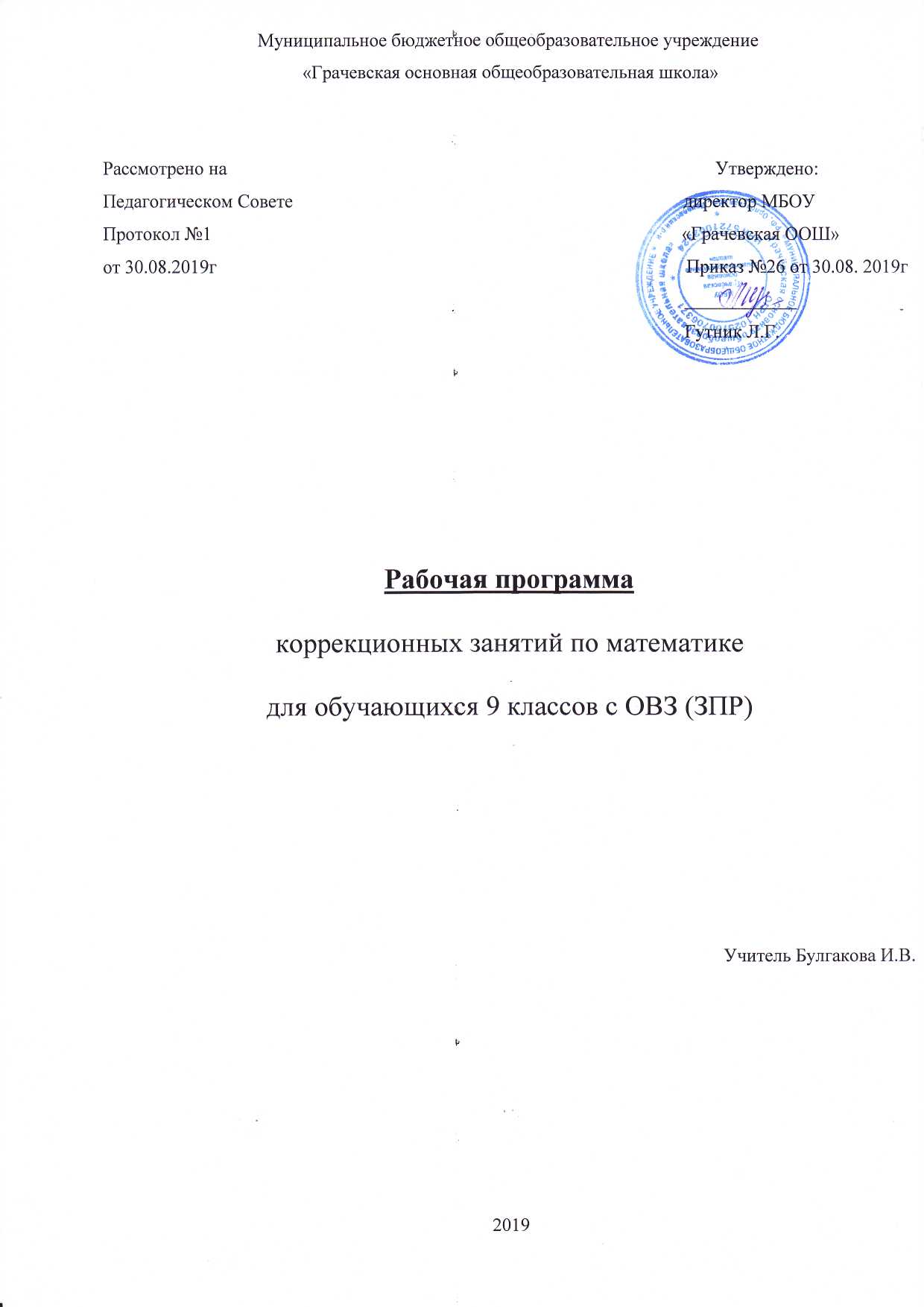 Программа коррекционных занятий по математике«Систематизация знаний по математике, полученных за курс основной школы»9 классПояснительная записка.
Программа курса «Систематизация и обобщение знаний по курсу «Алгебра» предназначена для компенсационной и коррекционной помощи учащимся с ОВЗ и ЗПР в освоении ГОС по математике и подготовки их к выпускным экзаменам. Цели курса: Систематизация и обобщение знаний по курсу алгебры и геометрии, ликвидация пробелов в знаниях учащихся, приобретение прочных знаний по алгебре и геометрии, развитие интереса к предмету, создание ситуации успеха, подготовка к экзамену.
Программа рассчитана на 34часа, 1 час в неделю.
Содержанием программы являются ключевые темы курса алгебры и геометрии 9 класса, которые включены в экзаменационные задания. Особое внимание уделяется заданиям, вызывающим затруднения и в которых допускается наибольшее количество ошибок.
Так как у таких учеников, как правило, слабое развитие продуктивной деятельности, нарушение мышления, плохая память, внимание, плохо развита мелкая моторика рук, в данной программе предусмотрено больше времени на отработку навыков устного счета, построению графиков, решению уравнений, задач и развитие мыслительных операций.
На каждом из коррекционных занятий будут использоваться индивидуальные карточки для закрепления материала, устный счет, работа в тетрадях на печатной основе, задания из сборника для подготовки к письменному экзамену по математике.  
Литература. 
1) Учебник «Алгебра- 9» Ю. Н. Макарычев и др. М. Просвещение. 2017 г.
2) Сборник заданий для проведения письменного экзамена по математике за курс основной школы. 9 класс. Автор Ященко и др.-М.:Дрофа,2020.
3) Учебник «Геометрия-7- 9» В.А.Погорелови др. М. Просвещение. 2017 г.
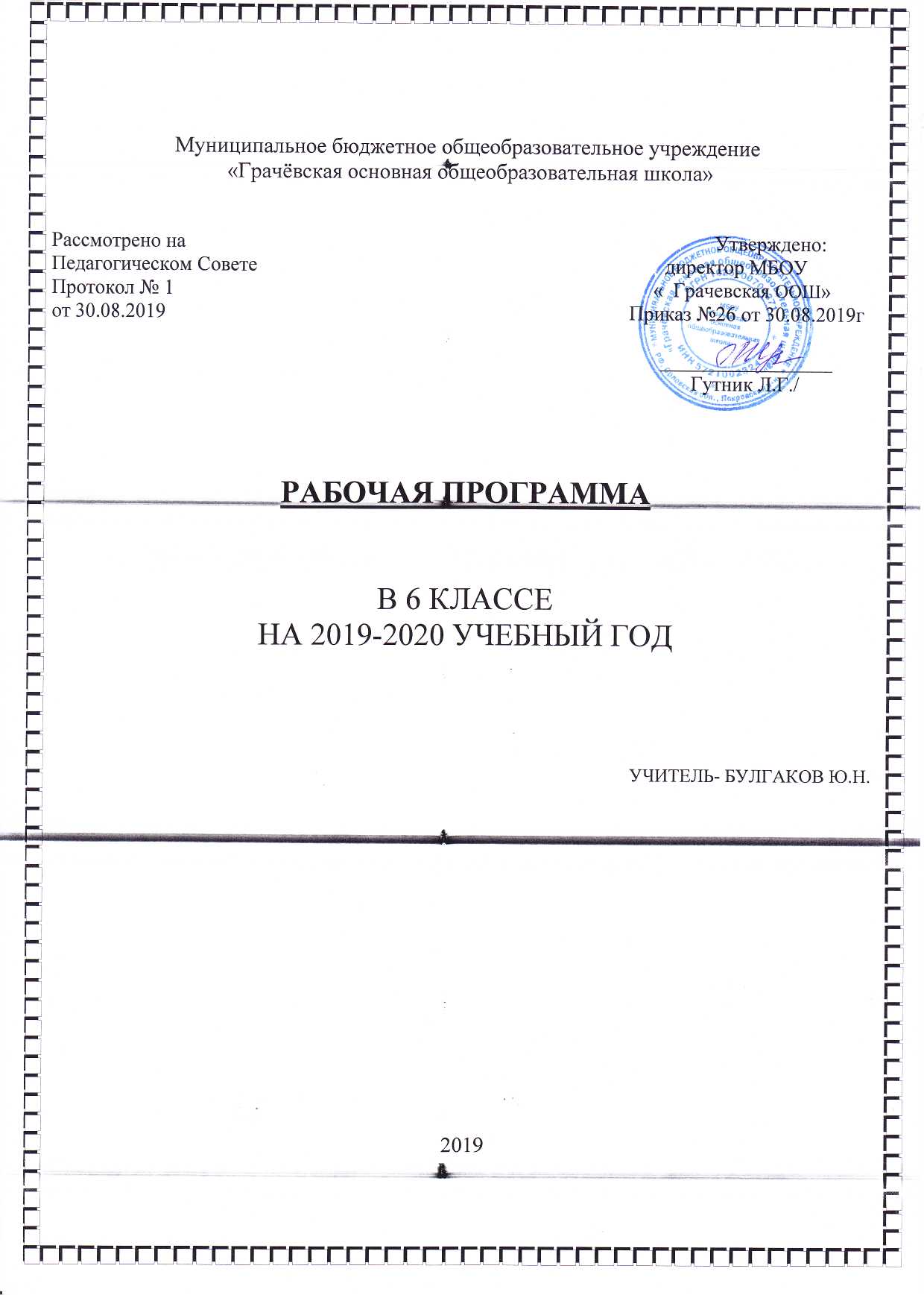 Пояснительная запискаПлан коррекционных занятий по математике в 6  разработан в соответствии с программой для общеобразовательных учреждений .Сборник рабочих программ. Математика 5-6 классы. Автор-составитель Т.А. Бурмистрова М.: « Просвещение»,  Учебник:Н.Я.Виленкин и др. «Математика-6».Программа рассчитана на 34 часа.ОСНОВНЫЕ НАПРАВЛЕНИЯ КОРРЕКЦИОННОЙ РАБОТЫ ПО МАТЕМАТИКЕ: 
 1. Совершенствование движений и сенсомоторного развития: 
- развитие мелкой моторики кисти и пальцев рук; 
- развитие навыков каллиграфии; 
- развитие артикуляционной моторики. 
2. Коррекция отдельных сторон психической деятельности: 
- развитие зрительного восприятия и узнавания; 
- развитие зрительной памяти и внимания; 
- формирование обобщенных представлений о свойствах предметов (цвет, форма, величина); 
- развитие пространственных представлений ориентации; 
- развитие представлений о времени; 
- развитие слухового внимания и памяти; 
- развитие фонетико-фонематических представлений, формирование звукового анализа. 
3. Развитие основных мыслительных операций: 
- навыков соотносительного анализа; 
- навыков группировки и классификации (на базе овладения основными родовыми понятиями); 
- умения работать по словесной и письменной инструкции, алгоритму; 
- умения планировать деятельность; 
- развитие комбинаторных способностей. 
4. Развитие различных видов мышления: 
- развитие наглядно-образного мышления; 
- развитие словесно-логического мышления (умение видеть и устанавливать логические связи между предметами, явлениями и событиями). 
5. Коррекция нарушений в развитии эмоционально-личностной сферы (релаксационные упражнения для мимики лица, драматизация, чтение по ролям и т.д.). 
6.  Развитие речи, овладение техникой речи. 
7. Расширение представлений об окружающем мире и обогащение словаря. 
8.  Коррекция индивидуальных пробелов в знаниях. Психолого-дидактические принципы коррекционной работы предусматривают: 
- введение в содержание обучения разделов, предусматривающих восполнение пробелов предшествующего развития, формирование готовности к восприятию наиболее сложных разделов программы; 
- использование методов и приемов обучения с ориентацией на ребенка, т.е.создание оптимальных условий для реализации его потенциальных возможностей; 
- коррекционную направленность учебно-воспитательного процесса, обеспечивающего решение задач общего развития, воспитания и коррекции познавательной деятельности и речи ребенка, преодоление индивидуальных недостатков развития; 
Среди задач коррекционно-развивающего учебно-воспитательного направления особо выделяются и имеют методическую обеспеченность: 
- развитие познавательной активности детей (достигается реализацией принципа доступности учебного материала, обеспечением при решении учебных задач); 
- развитие общеинтеллектуальных умений: приемов анализа, сравнения, обобщения, навыков группировки и классификации; 
- нормализация учебной деятельности, формирование умения ориентироваться в задании, воспитание самоконтроля и самооценки; 
- развитие словаря, устной монологической речи детей в единстве с обогащением знаниями и представлениями об окружающей действительности; 
- логопедическая коррекция нарушений речи; 
- психокоррекция поведения ребенка; 
- социальная профилактика, формирование навыков общения, правильного поведения. 
 Методические принципы построения содержания учебного материала, направленные на обеспечение системного усвоения знаний учащихся, включает: 
- усиление практической направленности изучаемого материала; 
- выделение сущностных признаков изучаемых явлений; 
- опору на жизненный опыт ребенка; 
- опору на объективные внутренние связи в содержании изучаемого материала как в рамках одного предмета, так и между предметами; 
- соблюдение в определении объема изучаемого материала принципа необходимости и достаточности; 
- введение в содержание учебных программ коррекционных разделов, предусматривающих активизацию познавательной деятельности, усвоенных ранее знаний и умений детей, формирование школьно-значимых функций, необходимых для решения учебных задач. Тематическое планирование коррекционных занятий по математикев 6 на 2019-2020 учебный год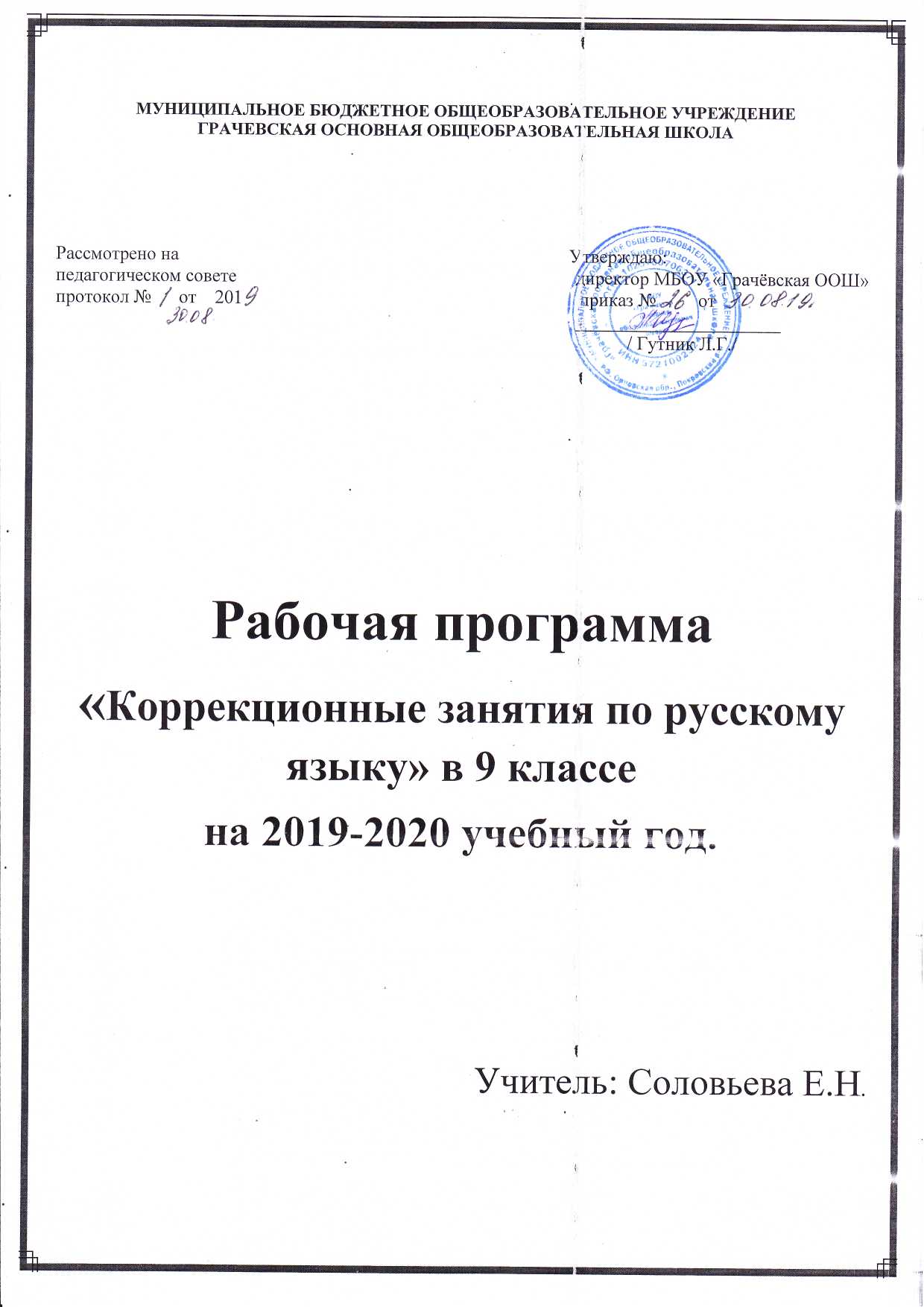 «Коррекционные занятия по русскому языку» для 9 классаНастоящая рабочая программа составлена по адаптированной рабочей программе по русскому языку для детей с ОВЗ (ЗПР) и предназначена для проведения коррекционных занятий по русскому языку в 9  классе.Пояснительная запискаНастоящая рабочая программа составлена по адаптированной рабочей программе по русскому языку для детей с ОВЗ (ЗПР) и предназначена для проведения коррекционных занятий по русскому языку в 9  классе.Необходимость коррекционных занятий определяется прежде всего тем, что учащиеся с ОВЗ (ЗПР) в силу своих индивидуальных психофизических особенностей не могут освоить Программу по русскому языку в соответствии с требованиями федерального государственного стандарта, предъявляемого к учащимся общеобразовательных классов, так как испытывают затруднения при чтении, не могут выделить главное в информации, затрудняются при анализе, сравнении, обобщении, систематизации, обладают неустойчивым вниманием, бедным словарным запасом, имеют нарушения фонематического слуха и графомоторных навыков. Учащиеся с ЗПР работают на уровне репродуктивного восприятия, основой при обучении является пассивное механическое запоминание изучаемого материала, таким детям с трудом даются приемы умственной деятельности, овладение интеллектуальными умениями. Новые элементарные навыки вырабатываются у таких детей крайне медленно. Для их закрепления требуются многократные указания и упражнения. Как правило, сначала отрабатываются базовые умения с их автоматизированными навыками, а потом на подготовленную основу накладывается необходимая теория, которая нередко уже в ходе практической деятельности самостоятельно осознается учащимися, поэтому данная программа дает дополнительную возможность коррекции знаний, умений и навыков по русскому языку.Таким образом, обучение по специальной коррекционной программе позволят создать образовательную среду и условия, позволяющие детям с ограниченными возможностями получить качественное образование по русскому языку, подготовить разносторонне развитую личность, обладающую коммуникативной, языковой и культуроведческой компетенциями, способную использовать полученные знания для успешной социализации, дальнейшего образования и трудовой деятельностиЦель программы: коррекция и развитие учебно-познавательной деятельности школьников с ЗПР с целью освоения ими учебного материала и создания условий успешности.ЗадачиОбразовательные:Коррекция грамматико-аналитических орфографических и пунктуационных навыков.Систематизация знаний, умений и навыков учащихся по основным разделам русского языка.Восполнение пробелов в знаниях.Пропедевтика изучения трудных тем.Обогащение и расширение активного словарного запаса учащихся.Формирование умения строить связный устный или письменный текст разных типов и стилей.Формирование умения сознательно пользоваться предложением для выражения своих мыслей.Формирование положительной мотивации к обучению.Развивающие:Развивать общеинтеллектуальные умения: анализ, синтез, сравнение, обобщение, группировка, классификация.Развивать мышление (словесно-логическое, образное, творческое), память (вербальную, зрительную), воображение, произвольное внимание.Развивать активный словарный запас.Развивать универсальные учебные действия: работа с книгой, справочной литературой, текстом, статьей, параграфом.Воспитательные:Воспитывать любовь к русскому языку, слову, языковую культуру.Воспитывать навыки самоконтроля, самооценки, саморегуляции.Содержание программы1. Диагностика навыков учащихся по предмету.Выявление знаний, умений, навыков учащихся по грамматике и правописанию.2. Коррекция грамматико-аналитических навыков.Систематизация и обобщение знаний по орфографии. Развитие орфографической и пунктуационной зоркости. Упражнения в дифференциации видов предложений. Грамматические разборы: фонетический, морфемный, словообразовательный, морфологический, синтаксический, пунктуационный.3. Восполнение пробелов в знаниях.Виды предложений. Знаки препинания в простом предложении. Знаки препинания в СП. Осложнённые предложения.4. Пропедевтика изучения сложных тем.Сложносочиненные предложения с общим второстепенным членом. Знаки препинания. Сложносочиненные предложения с различными видами связи. Знаки препинания. Бессоюзное сложное предложение. Знаки препинания.5. Развитие речи.Расширение активного словарного запаса. Совершенствование умения строить устное и/или письменное высказывание (текст) в соответствии с темой, основной мыслью, типом и стилем речи. Совершенствовать умение строить устное и/или письменное высказывание (текст) в различных жанрах: изложение, сочинение. Микротемы в тексте. Компрессия текста. Сочинение-рассуждение на морально-нравственную тему. Композиция сочинения.Требования к уровню подготовки учащихся 9 классаУчащиеся должны знать:- понятия основных разделов языка;- теоретические сведения основных разделов русского языка;- орфографические и пунктуационные правила.Учащиеся должны овладеть следующими умениями и навыками:- отличать ПП от СП;- определять виды ССП и СПП;- отличать ССП, СПП, БСП;- правильно ставить знаки препинания в сложном предложении.Развитие речи:- строить устное и письменное высказывание (текст) в соответствии с темой, основной мыслью, типом и стилем речи;- строить устное и письменное высказывание (текст) на морально- нравственную тему;- определять микротемы в тексте;Знать основные способы сжатия текста и уметь их применять.Перечень учебно-методического обеспеченияЛитература для учащихся1. Тростенцова А. А. Русский язык 9 кл. / А. А. Тростенцова. - М.: Просвещение, 20182. Рабочая тетрадь: Тесты по русскому языку: 9кл. - Саратов: Лицей, 2011.3. Ахременкова Л. А. К пятерке шаг за шагом, или 50 занятий с репетитором: Русс язык: 9 класс / Л. А. Ахременкова. - М.: Просвещение, 2011.4. Лидман-Орлова Г. К. Учимся писать изложения / Г. К. Лидман-Орлова. - М.: Д фа, 2009.5. Селезнева Л. Б. Русский язык. Орфография и пунктуация. Обобщающие алгоритм и упражнения / Л. Б. Селезнева. - М.: Просвещение, 2009.6. Шаповалова Т. Е. Русский язык: Сложное предложение. Тематическая те радь / Т. Е. Шаповалова. - М.: Дрофа, 2008.7. Войлова К. А. Русский язык. Культура речи / К. А. Войлова. - М.: Дрофа, 2008.8. Дейкина А. Д. Русский язык: Раздаточные материалы: 9 класс / А. Д. Дейкина. М.: Дрофа, 2009.9. Малюшкин А. Б. Комплексный анализ текста: Рабочая тетрадь: 9 класс А. Б. Малюшкин. - М.: ТЦ «Сфера», 201310. Пахнова Т. М. Русский язык: Комплексная работа с текстом: Рабочая тетрадь: 9 класс / Т. М. Пахнова. - М.: Экзамен, 2013Литература для учителяТростенцова Л. А. Обучение русскому языку в 9 классе / Л. А. Тростенцова. -М.: Просвещение, 2009.Костяева Т. А. Тесты, проверочные и контрольные работы по русскому языку: 9 кл.:      Пособие для учителя / Т. А. Костяева. - М.: Просвещение, 2009.Львова С. И. Сборник диктантов с языковым анализом текста. 8-9 кл.: Пособие для учителя / С. И. Львова. - М.: Мнемозина, 2009.Текучева И. В. Русский язык: Контрольные и проверочные работы: 9 кл. / И. В. Текучева. - М.: Астрель, 2008.Уроки русского языка в 9 классе: Кн. для учителя / Г. А. Богданова. - М.: Просвещение, 2006.Угроватова Т. Ю. Русский язык: 9 класс / Т. Ю. Угроватова. - М.: Просвещение, 2008.Николина Н. А. Обучение русскому языку в 9 классе / Н. А. Николина, К. И. Мишина, В. А. Федорова. - М.: Просвещение, 2005..Пучкова Л. И. Готовимся к единому государственному экзамену по русскому языку: Грамматика. Речь / Л. И. Пучкова, Ю. М. Гостева. - М.: Просвещение, 2010.Голуб И. Б. Основы культуры речи / И. Б. Голуб. - М.: Просвещение, 2005.Цыбулько И. П. Единый государственный экзамен: Русский язык: Методика подготовки / И. П. Цыбулько. - М.: Просвещение, 2014Календарно- тематическое планирование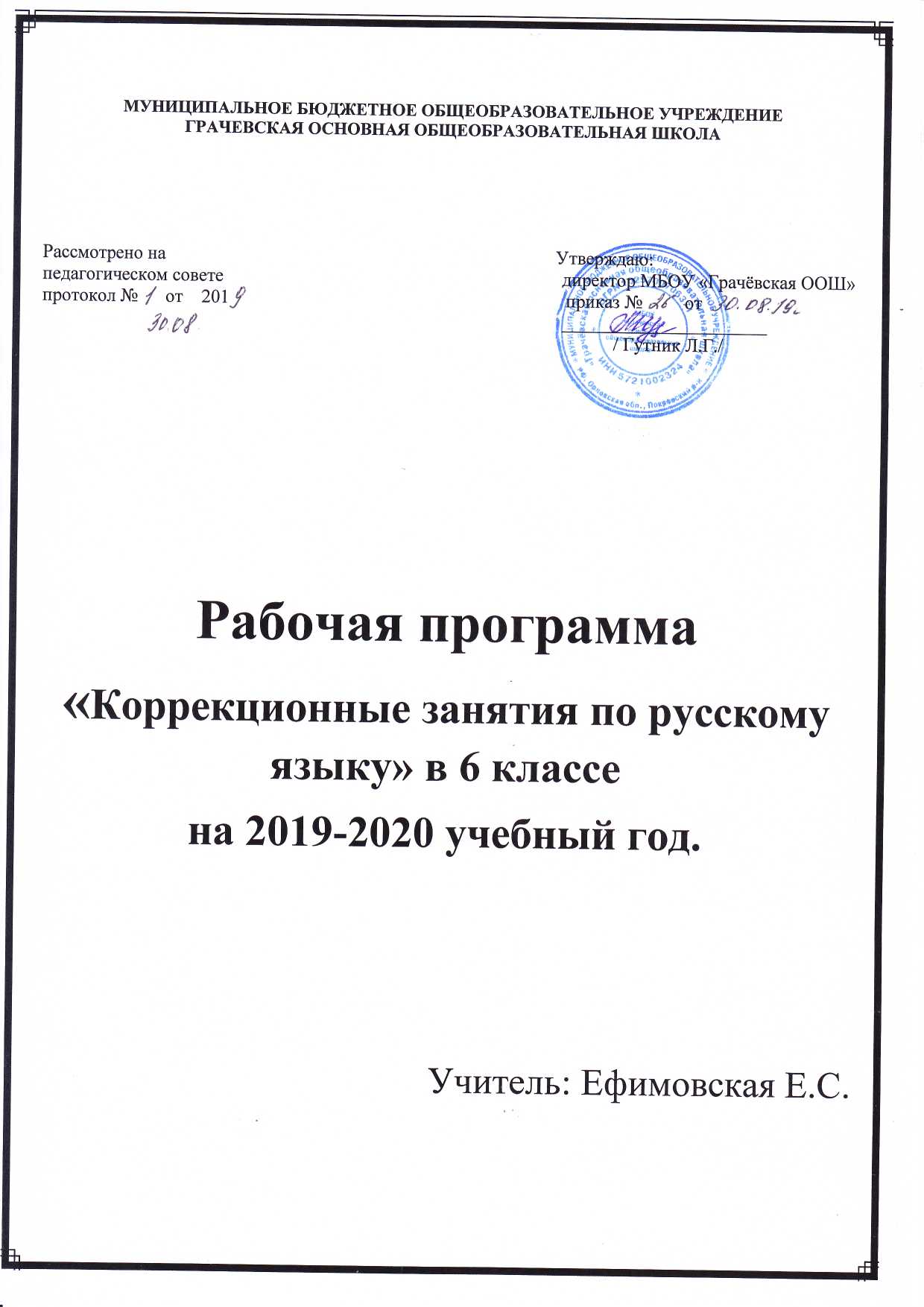 Пояснительная запискаОдной из важнейших задач основного общего образования в соответствии с Федеральным государственным образовательным стандартом является обеспечение «условий для индивидуального развития всех обучающихся, в особенности тех, кто в наибольшей степени нуждается в специальных условиях обучения» .Актуальность коррекционных занятий с детьми обусловлена специфическими особенностями современного общества. В силу социально-экономической ситуации общественного развития, многие дети испытывают напряженность, нестабильность, это ухудшает их психическое здоровье. Как правило, проблемы с которыми сталкиваются обучающиеся, зачастую имеют социальный характер. Это трудности связанные с межличностными отношениями, эмоционально-волевой сферой, самосознанием и мировоззрением.Коррекционная работа предполагает активное воздействие на личность с целью формирования у нее ряда индивидуально-психологических особенностей, необходимых для дальнейшего становления и развития личности.В программе представлены различные формы и методы коррекционной работы в школе:  упражнения, методики направленные на коррекцию и развитие познавательных процессов, мотивационной, эмоциональной, личностной сфер и  сферы межличностных отношений. Принцип вариативности и возможности выбора заданий активно используется на протяжении всего курса занятий и позволяет каждому учащемуся обучаться на максимально посильном для него уровне, соответствующем его способностям, особенностям развития и склонностям, снимает излишнее эмоциональное и интеллектуальное напряжение, способствуют формированию положительных внутренних мотивов учения.Программа рассчитана на 1 час в неделю, 34 часа в год.
Цель программы:

Оказать обучающимся психологическую помощь, ориентируясь на индивидуальные особенности, закономерности психического развития.
Основными целями занятий являются:-индивидуальная коррекция пробелов усвоения учебного материала учащимися с ОВЗ учащихся,- развитие когнитивной сферы и эмоционально-волевой регуляции,- подготовка учащихся к усвоению нового учебного материала.
Задачи программы:
1.Способствовать полноценному психическому и личностному развитию обучающихся.
2.Создать положительно-эмоциональный фон в различных видах деятельности обучающихся.
3.Снять эмоциональное напряжение во взаимодействии с окружающими людьми.
4.Создать атмосферу безопасности и поддержки.Настоящая рабочая программа по русскому языку составлена на основе следующих документов, программ и рекомендаций:Закон «Об образовании в Российской Федерации» от 29.12. 2012 года № 273-ФЗАвторская программа М. Т. Баранова, Т. А. Ладыженской, Н. М. Шанского и др.Программа компенсирующего обучения по русскому языку для 5-9 классов, авторы – Т.А. Костяева, Ю.С. ПируговМетодические рекомендации по разработке рабочих программ по русскому языку для специальных (коррекционных) классов VII вида под редакцией Галеевой Н.Е.Материалы по адаптации содержания обучения для детей с ЗПР 5-9 классов (разработанные НИИ дефектологии, опубликованные в журнале «Дефектология» №1,2,3 в 1993 г.).и соответствует учебнику Ладыженская Т.А., Баранов М.Т., Тростенцова Л.А. и др. Русский язык. 6 кл. [Просвещение] 2015 г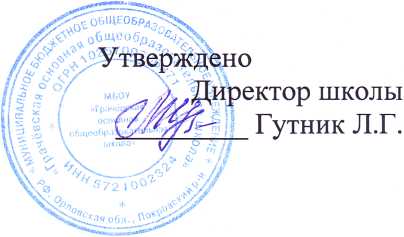 Учебный планМуниципального бюджетного
общеобразовательного учреждения
«Грачёвская основная общеобразовательная школа»
Покровского района Орловской области
на 2019 - 2020 учебный годПриложение Пояснительная записка                                                                                                                                                   к учебному плану   для 5,6,7,8,9 классов  при введении ФГОСна 2019-2020 учебный год.муниципального бюджетного общеобразовательного учреждения«Грачёвская основная общеобразовательная школа»В соответствии со ст.32 Закона РФ «Об образовании» к компетенцииобразовательного учреждения относится разработка и утверждение учебногоплана ОУ.В 2019-2020 учебном году в штатном режиме по ФГОС ООО будутработать 5, 6,7,8, 9-е классы.Ведущий документ ФГОС ООО - основная образовательная программа.Основная образовательная программа утверждается и реализуетсяобразовательным учреждением самостоятельно.Учебный план муниципального бюджетного общеобразовательного учреждения «Грачёвская основная общеобразовательная школа» разработан на основе  следующих федеральных документов:- Приказ Минобрнауки России от 17.12.2010 N 1897
(ред. от 31.12.2015) «Об утверждении федерального государственного образовательного стандарта основного общего образования»;- Примерная основная общеобразовательная программа основного общего образования (ред. от 28.10.2015) (fgosreestr.ru);- Постановление Главного государственного санитарного врача Российской Федерации от 24.11.2015 г.№81) «О внесении изменений № 3 в СанПиН 2.4.2.2821-10 «Санитарно-эпидемиологические требования к условиям и организации обучения в общеобразовательных организациях». Учебный план состоит из 2-х частей:Обязательная часть - 70%,Часть, формируемая участниками образовательного процесса, - 30% отобщего объёма основной образовательной программы основного общегообразования.Продолжительность учебного года основного общего образования составляет 34–35 недель. Количество учебных занятий за 5 лет не может составлять менее 5267 часов и более 6020 часов. Продолжительность каникул в течение учебного года составляет не менее 30 календарных дней, летом – не менее 8 недель.Продолжительность урока в основной школе составляет не более 45 минут.В  учебном плане отражаются основные показатели:* состав учебных предметов;* недельное распределение учебного времени, отводимого на освоениесодержания образования по классам, учебным предметам;*максимальный объём аудиторной нагрузки обучающихся;* объём и направления внеурочной деятельности.В целях обеспечения индивидуальных потребностей обучающихся  учебный план  предусматривает:учебные курсы, обеспечивающие различные интересы обучающихся, втом числе этнокультурные; внеурочная деятельность.Часть, формируемая участниками образовательного процесса, передаётспецифику образовательного процесса  образовательного учреждения;Является содержательной и критериальной основой для разработкирабочих программ учебных предметов, системы оценки деятельностиобучающихся, учителей, образовательного учреждения.В 5,6,7,8,9 классах закладываются основы системного изучения русского языка,овладения ведущими учебными и метапредметными компетенциями.Содержание образовательной программы по русскому языку в 5,6,7,8,9 классеотличается достаточной сложностью и новизной для обучающихся.За счет  части, формируемой участниками образовательного процесса, в учебный план включены предметы:                                Обязательные занятия по выбору:    1. Биология в 6,7 классах по 1 часу в неделю по рекомендации программы.2. «Основы безопасности жизнедеятельности» в 5,6,7 классах  по1 часу в неделю по рекомендации программы.3. Русский язык в 5 ,7,8, классах  по 1 часу в неделю в связи со сложностью  программы4. Учебный курс по математике в 8,9 классах в связи со сложностью программы5. Родная литература 8 классВнеурочная деятельность:« Весёлая грамматика английского языка» в 5 классе  по 1 час в неделю;«Финансовая грамотность» в 8 классе 1 час  в неделю;«ОДНКНР »  в 5,6-7,8,9 классах по 1 часу в неделю;«Моя родина- Орловский край» в 6 класс  по 1 час в неделю;«Весёлый мяч» в 5,6-7, 8, 9 классах  по 1 часу в неделю; «Секреты кухни» 5,6-7 классах  по 1 часу в неделю;«Занимательная математика» 5,6 классах  по 1 часу в неделюДиректор школы : Гутник Л.Г.	      Основное общее образованиеУчебный план для 5-9 классов (ФГОС) МБОУ «Грачёвская ООШ» при пятидневной учебной недели (недельное планирование)Приложение Пояснительная записка к плану внеурочной деятельности на 2019-2020 учебный годПлан внеурочной деятельности разработан на основе следующих нормативно-правовых документов:- для обучающихся 5-9 классов по АООП ООО для обучающихся с ЗПР на основе нормативно-правовых документов, указанных в АООП ООО для обучающихся с ЗПР. План внеурочной деятельности направлен на достижение обучающимися планируемых результатов освоения АООП основного общего образования и обеспечивает реализацию индивидуальных особенностей, образовательных потребностей и запросов обучающихся, их родителей (законных представителей).Реализуется оптимизационная модель внеурочной деятельности.Внеурочная деятельность для обучающихся 5-9 классов организуется в объеме до 10 часов в неделю по следующим направлениям:спортивно-оздоровительноеобщекультурноеобщеинтеллектуальноедуховно-нравственноесоциальное.План внеурочной деятельности по направлениям АООП ООО для обучающихся с ЗПР соответствуют ООП ООО школы.Для обучающихся с ОВЗ (АООП ООО ЗПР) в соответствии с ФГОС ООО обучающихся с ОВЗ обязательной частью внеурочной деятельности является коррекционно-развивающая область.Коррекционно-развивающая область поддерживает процесс освоения содержания АООП ООО, обеспечивает коррекцию недостатков в развитии обучающихся. Часы, отводимые на коррекционно-развивающую область, включаются в часы, отводимые на внеурочную деятельность (в объеме не менее 3 часов), и являются обязательными. Содержание коррекционно-развивающей работы определяется на основе рекомендаций ПМПК.Время, отведенное на внеурочную деятельность, включая коррекционно-развивающую область, не учитывается при определении максимально допустимой недельной нагрузки обучающихся.Чередование учебной и внеурочной деятельности, включая коррекционноразвивающую область, ООП ООО определяет Школа.Время, отводимое на внеурочную деятельность, включая коррекционно-развивающую область (до 10 часов в неделю).В 5-9 классах по АООП ЗПР в коррекционно-развивающей области выделены часы следующих коррекционных курсов:Коррекционно-развивающие занятия по русскому языку - 1 час с целью коррекции пробелов общего развития, восполнения возникающих пробелов в знаниях по учебному предмету, пропедевтики изучения сложных разделов учебной программы, овладения орфографическими, каллиграфическими навыками. Логопедические коррекционно-развивающие занятия -1 час по профилактике дисграфии, развитию графомоторных навыков с целью формирования навыков письменной речи;Коррекционно-развивающие занятия по математике - 1 час с целью коррекции пробелов общего развития, восполнения возникающих пробелов в знаниях по учебному предмету, пропедевтики изучения сложных разделов учебной программы.Коррекционно-развивающие занятия по психологии- 1 час с целью коррекционно-развивающей работы по формированию функций планирования, программирования и контроля. По развитию мыслительной и мнемической деятельности, коммуникативных навыков детей.План внеурочной деятельностиОсновное общее образование 5 – 9 классы АООП обучающихся с ЗПР 2019-2020 уч.год.* План внеурочной деятельности по направлениям АООП ООО ЗПР (кроме коррекционно-развивающей области) соответствуют ООП ООО школыПлан внеурочной деятельности                                                                                                                      Основное общее образование 5 – 9 классыУТВЕРЖДЕНО      приказ №   от «30» августа 2019г.Директор МБОУ «Грачёвская ООШ»     ______________ Л.Г.ГутникГодовой календарный учебный график                         на 2019-2020 учебный год муниципального бюджетного общеобразовательного учреждения «Грачёвская основная общеобразовательная школа»                                               Покровского района1. Перечень образовательных программ, реализуемых в школе:Основная общеобразовательная программа начального общего образованияОсновная общеобразовательная программа основного общего образования2. Продолжительность учебного года: 3. Регламентирование образовательного процесса на неделю:3.1.Пятидневная учебная неделя – 1- 9 классы;4. Регламентирование образовательного процесса в день:сменность: 1 смена.продолжительность урока:класс: 35 минут.                                                                                            2-9 классы: 45 минут.режим учебных занятий для 2-9-х классов:5. Продолжительность учебного периода. 6. Продолжительность каникул в течение учебного года:        Дополнительные дни отдыха, связанные с государственными праздниками: 04.11.2019 г.-День примирения и согласия23.02.2020г.- День защитников Отечества08.03.2020г.- Международный женский день01.05.2020г. – праздник Весны и труда.09.05.2020г. – День Победы. 7. Организация питания обучающихся 1-9 классовПромежуточная аттестация:Промежуточная аттестация в переводных классах (во 1-9) в форме комплексных проверочных работ и итоговых контрольных работ  и  проводится с  12 мая по 22 мая 2020 года без прекращения образовательного процесса в соответствии с Уставом школы и решением педагогического Совета образовательного учреждения. Итоговая аттестация Сроки проведения государственной (итоговой) аттестации обучающихся 9 класса  устанавливается Министерством образования и науки Российской Федерации, Департаментом образования, молодёжной политики и спорта Орловской области.Родительские собрания:             Классные  родительские собрания не реже одного раза в четверть.             Общешкольные родительские собрания 2 раза в год. Регламент административных совещаний:	Педагогический совет- не менее 8 раза в год (пятница) 	Совещание при директоре – 1 раз в месяц (четверг)	Совещание при зам.директора – 1 раз в месяц (вторник)Приложение 3.Пояснительная записка к плану внеурочной деятельности                                                        на 2020 -2021 учебный годПлан внеурочной деятельности разработан на основе следующих нормативно-правовых документов:- для обучающихся 5-9 классов по АООП ООО для обучающихся с ЗПР на основе нормативно-правовых документов, указанных в АООП ООО для обучающихся с ЗПР. План внеурочной деятельности направлен на достижение обучающимися планируемых результатов освоения АООП основного общего образования и обеспечивает реализацию индивидуальных особенностей, образовательных потребностей и запросов обучающихся, их родителей (законных представителей).Реализуется оптимизационная модель внеурочной деятельности.Внеурочная деятельность для обучающихся 5-9 классов организуется в объеме до 10 часов в неделю по следующим направлениям:спортивно-оздоровительноеобщекультурноеобщеинтеллектуальноедуховно-нравственноесоциальное.План внеурочной деятельности по направлениям АООП ООО для обучающихся с ЗПР соответствуют ООП ООО школы.Для обучающихся с ОВЗ (АООП ООО ЗПР) в соответствии с ФГОС ООО обучающихся с ОВЗ обязательной частью внеурочной деятельности является коррекционно-развивающая область.Коррекционно-развивающая область поддерживает процесс освоения содержания АООП ООО, обеспечивает коррекцию недостатков в развитии обучающихся. Часы, отводимые на коррекционно-развивающую область, включаются в часы, отводимые на внеурочную деятельность (в объеме не менее 4 часов), и являются обязательными. Содержание коррекционно-развивающей работы определяется на основе рекомендаций ПМПК.Время, отведенное на внеурочную деятельность, включая коррекционно-развивающую область, не учитывается при определении максимально допустимой недельной нагрузки обучающихся.Чередование учебной и внеурочной деятельности, включая коррекционноразвивающую область, ООП ООО определяет Школа.Время, отводимое на внеурочную деятельность, включая коррекционно-развивающую область (до 4 часов в неделю), составляет до 680 часов за пять лет обучения.В 5-9 классах по АООП ЗПР в коррекционно-развивающей области выделены часы следующих коррекционных курсов:Коррекционно-развивающие занятия по русскому языку - 1 час с целью коррекции пробелов общего развития, восполнения возникающих пробелов в знаниях по учебному предмету, пропедевтики изучения сложных разделов учебной программы, овладения орфографическими, каллиграфическими навыками. Логопедические коррекционно-развивающие занятия -1 час по профилактике дисграфии, развитию графомоторных навыков с целью формирования навыков письменной речи;             Психологические коррекционно – развивающие занятия – 2 часа с целью  развития и коррекции познавательных процессов обучающихся вместе с активизацией познавательной активности, формированием положительной «Я – концепции» и осознанного отношения к своим будущим жизненным перспективам.Коррекционно-развивающие занятия по математике - 1 час с целью коррекции пробелов общего развития, восполнения возникающих пробелов в знаниях по учебному предмету, пропедевтики изучения сложных разделов учебной программы.План внеурочной деятельности в 7 классе АООП обучающихся с ЗПР 2020-2021учебный год* План внеурочной деятельности по направлениям АООП ООО ЗПР (кроме коррекционно-развивающей области) соответствуют ООП ООО школы.План внеурочной деятельности для 5-9 классов МБОУ «Грачёвская ООШ»  с пятидневной учебной неделей (недельное планирование)План внеурочной деятельности для 5-9 классов МБОУ «Грачёвская ООШ»  с пятидневной учебной неделей 2020-2021 уч.год (недельное планирование)Предметные областиУчебные предметы                                                КлассыПредметные областиУчебные предметы                                                КлассыVVIVIIVIIIIХВсего                                                     Обязательная часть                                                     Обязательная частьРусский язык  и литератураРусский язык170204136102102714Русский язык  и литератураЛитература1021026868102442Родной язык (русский) и родная литератураРодной язык  (русский)1717Родной язык (русский) и родная литератураРодная литература17     17Иностранные  языкиИностранный язык (немецкий)102102102102102510Иностранные  языкиВторой иностранный язык (английский)343468Математика и информатикаМатематика170170340Математика и информатикаАлгебра102102102306Математика и информатикаГеометрия686868204Математика и информатикаИнформатика343434102Общественно-научные предметыИстория РоссииВсеобщая история6868686868340Общественно-научные предметыОбществознание34343434136Общественно-научные предметыГеография3434686868272Естественно- научные предметыФизика6868102238Естественно- научные предметыХимия6868136Естественно- научные предметыБиология3434346868238Основы духовно-нравственной культуры России------ИскусствоМузыка34343434136ИскусствоИзобразительное искусство343434102ТехнологияТехнология68686834238Физическая культура и  Основы  безопасности жизнедеятельностиФизическая культура6868686868340Физическая культура и  Основы  безопасности жизнедеятельностиОсновы  безопасности жизнедеятельности343468ИтогоИтого918952986102010884964Часть, формируемая участниками образовательного процессаЧасть, формируемая участниками образовательного процесса686810210234374ИтогоИтого98610201088112211225338Предметные областиУчебные предметыКлассыVVIVIIVIIVIIIVIIIIXВсегоОбязательная частьОбязательная частьОбязательная частьОбязательная частьОбязательная частьОбязательная частьОбязательная частьОбязательная частьОбязательная частьОбязательная частьРусский язык и литератураРусский язык566443321Русский язык и литератураЛитература333222313Родной язык и родная литератураРодной язык(русский)0,50,5Родной язык и родная литератураРодная литература0,50,5Иностранные языкиИностранный язык (английский)333333315Иностранные языкиВторой иностранный язык(немецкий)112Математика и информатикаМатематика55510Математика и информатикаАлгебра33339Математика и информатикаГеометрия22226Математика и информатикаИнформатика11113Общественно-научные предметыВсеобщая историяИстория России222222210Общественно-научные предметыОбществознание1111114Общественно-научные предметыГеография11122228Естественно-научные предметыФизика22237Естественно-научные предметыХимия224Естественно-научные предметыБиология11111227Основы духовно-нравственной культуры народов РоссииИскусствоМузыка1111114ИскусствоИзобразительноеискусство111113ТехнологияТехнология2222217Физическая культура и основы безопасности жизнедеятельностиОсновы безопасности жизнедеятельности112Физическая культура и основы безопасности жизнедеятельностиФизическая культура222222210ИтогоИтого27282829293032146Часть, формируемая участниками образовательного процессаЧасть, формируемая участниками образовательного процесса22233318ИТОГО:ИТОГО:222223111Максимально допустимая недельная нагрузкаМаксимально допустимая недельная нагрузка29303032323333157Высшее профессиональноеСреднее специальное  профессиональноеНеоконченное высшее      10       1      ---     ВысшаяПервая/соответствие должности/   3       8   -Основное общее образование Русский язык 5-7кл.Литература 5-7клРодной язык5-9Родная литература5-9Кабинет русского языка и литературы, ученическая мебель, таблицы, раздаточный и наглядный  материал, портреты писателей, картины к художественным произведениям, спец. литератураАнглийский язык5- 9 клКабинет иностранного языкаученическая мебель, таблицы, раздаточный и наглядный  материал,  карты, спец. литература, компьютерИстория 5 кл.                      Русский язык 8-9кл.Литература 8-9 клАнглийский ОБЖ 5-9Кабинет историиученическая мебель, таблицы, раздаточный и наглядный  материал,  карты, спец. литератураМатематика 5-6кл.                      ОБЖ 5-9                                      ИЗО 5-7Музыка5-8кл.ИЗО 5-7Кабинет математики ученическая мебель, компьютер, таблицы, раздаточный и наглядный материал, спец. литература математические  инструменты, портреты ученыхБиология 5- 9кл. Географии6-9 кл.                        Химия 8-9Химия 8-9кл.География 5-9кл.Кабинет биологии и химии ученическая мебель, таблицы, карты, схемы, раздаточный материал нинаглядный наглядный  материал, муляжи, комнатные цветы, портретыФизика 7-9кл.Информатика 5-9Технология 5-8Кабинет физики и информатики Компьютеры, принтер, ученическая мебель, таблицы, раздаточный  и наглядный материал материалматериал, физические приборы, компьютер (2), принтер 1,портреты. противогазы, , спец.литератураФизическая культура5-9кл.Спортивная залВолейбольная сетка, шведская стенка, гимнастические скамейки и другой спортивный инвентарьТехнология 5-8Кабинет технологии                                                                          ученическая мебель, таблицы, электрическая плита, утюг, швейная машинка,  раздаточный материал История 6-9 кл Обществознание 5-6 кл. Музыка 5-8 клКабинет музыки ученическая мебель, баян, пианино, таблицы, карты, схемы, раздаточный материал № п/пТема занятияСодержание работыКол-во часовдатаI.Диагностический этапДиагностический этап4Обследование устной и письменной речи.Речевая карта.Проведение диагностических работ: Списывание с печатного текста,Списывание с рукописного текста,Диктант.Изложение.Проверка техники чтения.Пересказ.II.Коррекционный этапКоррекционный этап541.Звуки речи и буквы.Введение.Знакомство с речевыми звуками. Характеристика всех речевых звуков и их артикуляция. Образование гласных и согласных звуков. Дифференциация гласных и согласных звуков. Соотнесение звуков с буквами. 12.Звуки речи и буквы.Дифференциация гласных звуков.Выделение гласных звуков в слогах, словах, словосочетаниях, предложениях, тексте. Роль гласных II ряда при смягчении согласных.Дифференциация гласных I и II ряда.Дифференциация гласных [а-я]Дифференциация гласных [у-ю]Дифференциация гласных [о-ё]Дифференциация гласных [ы-и]43.Звуки речи и буквы.Дифференциация согласных звуков.Выделение согласных звуков в слогах, словах, словосочетаниях, предложениях, тексте.  Дифференциация согласных [в-ф], [в’-ф’]Дифференциация согласных [п-б], [п’-б’]Дифференциация согласных [д-т], [д’-т’]Дифференциация согласных [с-з], [с’-з’]Дифференциация согласных [к-г], [к’-г’]Дифференциация согласных [ш-ж]Дифференциация согласных [с-ш]Дифференциация согласных [з-ж]Дифференциация согласных [с-ц]Дифференциация согласных  [ч’-т’]Дифференциация согласных [ч’-щ’]Дифференциация согласных [ч’-ц]64.Звуки речи и буквы.Дифференциация гласных букв.Дифференциация гласных букв: а-о, и-у15.Звуки речи и буквы.Дифференциация согласных букв.Дифференциация согласных букв: л-м, п-т, б-д, ц-щ.3Звуки речи и буквы.Дифференциация гласных и  согласных букв.Дифференциация гласных и согласных букв: и-ш16.Звуки речи и буквы. Закрепление.Развитие звукового анализа и синтеза. Определение места изучаемых букв и звуков в слове.Дифференциация оптически сходных букв на уровне слова , предложения, текста.17.Мягкий знак.Роль мягкого знака. Знакомство с разделительным мягким знаком. Мягкий знак на конце и в середине числительных. Закрепление знаний орфографии. Соотнесение слов со схемой. Развитие зрительного восприятия, внимания, логического мышления. Обогащение словаря. Работа по звукобуквенному анализу и синтезу. Фонетический разбор слова.28.Слог. Слоговой анализ и синтез.Знакомство со слогом. Понятия «открытый слог», «закрытый слог». Выделение определенного слога в ряду слов. Знакомство с одно-, дву-, трех- и четырехсложными словами. Дифференциация слога и слова. Слоговой анализ и синтез слов. Слогораздел и перенос слов. Знакомство с ударением. Выделение ударной гласной, ударного слога в словах. Работа над ритмическим оформлением слова. Соотношение слов со схемой. Подбор ритмических схем слова к словам.Знакомство с безударными гласными. Выделение безударных гласных в словах. Закрепление знаний орфографии. Подбор родственных слов. Обогащение словаря. Работа со схемами слов.39.Слово.Корень.Однокоренные (родственные слова)Знакомство со строением слова. Знакомство с понятием «родственные слова». Подбор родственных слов. Выделение двух основных признаков родственных слов: единый корень, близость значения. Закрепление знаний о безударных гласных. Обогащение словаря. Подготовительная работа по словообразованию. Выделение корня в словах.- Буквы о и а в корне -кос кас- 
- Буквы о и а в корне -гор гар- Общеупотребительные слова и профессионализмы.
 310.Слово.Образование слов при помощи суффиксов.Выделение суффиксов в словах. Закрепление знаний о правописании суффиксов:- Буквы ч и щ в суффиксе -чик(-щик) 
- Гласные в суффиксах существительных -ек и -ик 
- Гласные о и е после шипящих в суффиксах существительных- Буква е в суффиксе -ен- существительных на -мя- Буквы о и е после шипящих и ц в суффиксах прилагательных
- Одна и две буквы н в суффиксах прилагательных - Различение на письме суффиксов прилагательных -к- и -ск-- Правописание гласных в суффиксах глаголовРабота по развитию и обогащению словаря по темам «Профессии», «Детеныши» (с использованием суффиксов с уменьшительно-ласкательным значением)Диалектизм. Жаргонизмы.311.Слово.Сложные слова.Соединительные о и е в сложных словахУстаревшие слова и новые слова (неологизмы).Сложносокращённые слова112.Слово.Словообразование слов при помощи приставок.Знакомство с приставками. Закрепление знаний об их значении и правописании (в — из, под — над, из — под, с — со, на — над ...). Развитие временных и пространственных отношений. Развитие оптических представлений. Работа на морфологическом уровне. Работа с антонимами и синонимами. Буквы ы и и после приставок313.Слово.Основа слова.Окончание.Закрепление знаний об окончании и основе слова.Орфограммы в окончаниях слов.
Исконно русские и заимствованные слова.
114.Слово.Морфемный и словообразовательный разбор слова.Выделение корня, приставки, суффикса и окончания, основы. 115.Приставки и предлогиЗакрепление знаний о приставках и предлогах. Дифференциация предлогов и приставок. Развитие временных и пространственных отношений. Развитие оптических представлений. Работа на морфологическом уровне. Работа с антонимами и синонимами. Работа с графическими схемами слов.Гласные в приставках пре- и при-216.Предлоги и частицыЗакрепление знаний о предлогах и частицах. Дифференциация предлогов и частиц. Не с существительными.Не  с прилагательными.Не с глаголами.117.Словосочетание.Закрепление знаний о словосочетании. Согласование в числе. Согласование в роде.Фразеологизмы.118.Предложение.Выделение слов в составе предложения. Определение количества слов. Работа со схемами предложения и словосочетания. Языковой анализ и синтез словосочетания и предложения. Работа над деформированным предложением.Синтаксический разбор.- Простое предложение. Знаки препинания в конце и внутри простого предложения. -Сложное предложение. Запятые в сложном предложении.- Синтаксический и пунктуационный разбор предложений. 
- Прямая речь. Диалог. Разделительные и выделительные знаки препинания в предложениях с прямой речью.619.Связная речь.Знакомство со структурой текста. Закрепление знаний о построении текста. Знакомство с деформированным текстом. Составление рассказа по плану. Восстановление рассказа. Составление описания по опорным словам. Работа над деформированным текстом. Закрепление навыка использования в речи межфразовых связей. Составление рассказов по серии картин (состоящей из 2, 3 и 4 картинок)Стили речи.Официально-деловой стиль речи.10III.Этап повторения и закрепления.Этап повторения и закрепления.41.Повторение и закрепление ЗУНПовторение и закрепление полученных знаний, умений и навыков через выполнение игровых, тестовых заданий.4IV.Оценочный этап.Оценочный этап.61.Оценочный этап.Проведение итоговых диагностических работ: Списывание с печатного текста,Списывание с рукописного текста,Диктант.Изложение.Проверка техники чтения.Пересказ.52.Работа над ошибками.Анализ ошибок, выполнение упражнений. 1Итого:Итого:Итого:68№занятияТема занятияНаправление работыКоличествочасовПсихологическая экспресс - диагностикаПсихологическая экспресс - диагностикаИсследование уровня развития психических процессов.11«За тридевять земель, в тридесятое царство...»Вводные задания на развитие психических процессов: памяти, внимания, мышления, воображения, восприятияГрафический диктант «Бигль».12«От альфы до омеги»Развитие концентрации внимания.Формирование интеллектуальных умений, связанных с выбором стратегии решения, анализом ситуации, сопоставлением данных.Графический диктант «Такса».23«Не боги горшки обжигают»Тренировка внимания.Формирование  способностей наблюдать, сравнивать, обобщать, находить простейшие закономерности, использовать догадку, строить и проверять простейшие гипотезы.Графический диктант «Бассет - Хаунд».24«Не попадись на удочку»Тренировка смысловой и слуховой памяти. Формирование умения рассуждать как компонента логической грамотности.Графический диктант «Лабрадор».25«Брать быка за рога»Тренировка зрительной памяти.Освоение эвристических приёмов рассуждений. Формирование умения моделировать в процессе совместного обсуждения алгоритм решения задачи.Графический диктант «Шотландский скотч - терьер».26«Зри в корень»Развитие логического мышления.Обучение поиску закономерностей.Формирование умения доказывать выбор способа действия при заданном условии.Графический диктант «Афганская борзая»27«Кот в мешке»«Кот в мешке»Совершенствование воображения.Развитие наглядно — образного мышления.Формирование пространственных представлений и пространственного воображения.Графический диктант  «Крокодил».18«В два счёта»«В два счёта»Развитие быстроты реакции.Совершенствование мыслительных операций.Формирование умения выбирать наиболее эффективный способ решения.Графический диктант «Английский кокер-спаниель».299«Методом проб и ошибок»Развитие концентрации внимания.Формирование интеллектуальных умений, связанных с выбором стратегии решения, анализом ситуации, сопоставлением данных.Формирование умения рассуждать как компонента логической грамотности.Графический диктант «Фокстерьер».21010«Кто ищет, тот всегда найдёт»Тренировка внимания.Формирование  способностей наблюдать, сравнивать, обобщать, находить простейшие закономерности, использовать догадку, строить и проверять простейшие гипотезы.Графический диктант «Далматин».21111«Завязать узелок»Тренировка смысловой и слуховой памяти. Формирование умения рассуждать как компонента логической грамотности.Графический диктант «Чихуахуа».11212«Видеть насквозь»Тренировка зрительной памяти.Освоение эвристических приёмов рассуждений. Формирование умения моделировать в процессе совместного обсуждения алгоритм решения задачи.Графический диктант «Кошка(№ 2)».11313«Крепкий орешек»Развитие логического мышления.Обучение поиску закономерностей.Формирование умения доказывать выбор способа действия при заданном условии.Графический диктант «Бурый медведь».214«Да здравствует абракадабра»Совершенствование воображения.Развитие наглядно — образного мышления.Формирование пространственных представлений и пространственного воображения.Графический диктант «Морж».115«Бей прямо в цель»Развитие быстроты реакции.Совершенствование мыслительных операций.Формирование умения выбирать наиболее эффективный способ решения.Графический диктант «Сенбернар».216«Путеводная нить»Развитие концентрации внимания.Формирование интеллектуальных умений, связанных с выбором стратегии решения, анализом ситуации, сопоставлением данных.Формирование умения рассуждать как компонента логической грамотности.Графический диктант «Ротвейлер».217«Вот где собака зарыта!»Тренировка внимания.Формирование  способностей наблюдать, сравнивать, обобщать, находить простейшие закономерности, использовать догадку, строить и проверять простейшие гипотезы.Графический диктант «Бульмастиф».118«А ларчик просто открывался»Тренировка смысловой и слуховой памяти. Формирование умения рассуждать как компонента логической грамотности.Графический диктант «Доберман».219«Без сучка и без задоринки»Тренировка зрительной памяти.Освоение эвристических приёмов рассуждений. Формирование умения моделировать в процессе совместного обсуждения алгоритм решения задачи.Графический диктант «Немецкий боксёр».2Психологическая экспресс - диагностикаПсихологическая экспресс - диагностикаИтоговое исследование уровня развития психических процессов.1ВСЕГО:34− Конвенцией ООН о правах ребенка; − Декларацией ООН о правах инвалидов; − Конвенцией о борьбе с дискриминацией в области образования; − Всемирной Декларацией об обеспечении выживания, защиты и развития детей; − Национальной стратегией действий в интересах детей на 2012 - 2017 годы (утв. Указом № занятия Разделы и темы Кол-во часов (1) Первичная нейропсихологическая диагностика. Составление индивидуального 	нейропсихологического 	маршрута. Инструктаж по технике безопасности и правилам поведения 1 Тема №1 Стабилизация и активация энергетического потенциала организма. (11 ч.) Тема №1 Стабилизация и активация энергетического потенциала организма. (11 ч.) Тема №1 Стабилизация и активация энергетического потенциала организма. (11 ч.) 1 (2) Формирование двигательного акта 1 1(3) Развитие крупной моторики 1  1(4) Выработка правильного дыхания 1  1(5) Формирование пространственных представлений 1  1(6) Обучение методикам активации 1  1(7) Формирование 	представлений 	о 	собственном 	теле 	в пространстве 1  1(8) Оптимизация и стабилизация общего тонуса тела 1  1(9) Формирование понятий «пространство» и «время»  1  1(10) Обучение одновременным и реципрокным взаимодействиям 1  1(11) Преодоление ригидных телесных установок  1  Тема №2 Формирование операционального обеспечения вербальных и невербальных психических процессов. (11 ч.) Тема №2 Формирование операционального обеспечения вербальных и невербальных психических процессов. (11 ч.) Тема №2 Формирование операционального обеспечения вербальных и невербальных психических процессов. (11 ч.) 2(12) Формирование навыков внимания 1  2(13) Формирование зрительного гнозиса 1  2(14) Расширение возможностей соматогностических, тактильных и кинестетических процессов  1  2(15) Развитие пространственных представлений 1  2(16) Развитие пространственного мышления 1  2(17) Ориентация пространства на листе бумаги 1  2(18) Расширение 	возможностей 	зрительно-пространственного восприятия 1  2(19) Построение действий по конструированию и копированию 1  2(20) Освоение сенсорных эталонов 1  2(21) Развитие слухо-речевого восприятия 1  2(22) Усвоение логико-грамматических речевых конструкций 1   Тема №3 Формирование смыслообразующей функции психических процессов и произвольной регуляции деятельности (12 ч.)  Тема №3 Формирование смыслообразующей функции психических процессов и произвольной регуляции деятельности (12 ч.)  Тема №3 Формирование смыслообразующей функции психических процессов и произвольной регуляции деятельности (12 ч.) 3(23) Развитие зрительно-предметной памяти 1  3(24) Развитие тактильной и двигательной памяти 1  3(25) Расширение возможностей зрительной памяти 1  3(26) Формирование произвольного внимания 1  3(27) Развитие слухоречевой памяти 1  3(28) Развитие номинативной функции речи 1  3(29)  Развитие логического мышления 1  3(30) Формирование смыслообразующей функции речи 1  3(31) Формирование обобщающей функции слова 1  3(32) Формирование причинно-следственных отношений 1  3(33) Расширение возможностей интеллектуальных процессов 1  3(34) Формирование понятия «Последовательность» 1  3(35) Расширение возможностей памяти, внимания, воображения 1  (36)Итоговая 	нейропсихологическая 	диагностика. 	Составление заключения и рекомендаций для родителей. 1  Всего: Всего: 36ч Ветер тихий клен качает,  Наклоны туловища в сторону, руки вверх Влево, вправо наклоняет. Раз - наклон, два - наклон Наклоны в соответствующую сторону Зашумел листвою клен! Быстрые ритмичные «плескалки» ладонями 1,2,3,4 Вместе мы снежок лепили. Пантомимой показываем как лепим снежок, разбиваемся на пары, повернувшись к соседу по ряду или соседу сзади Круглый, крепкий,  Очень гладкий, Делаем в парах круг, крепко обнимаемся, гладим друг друга Но совсем-совсем не сладкий. Артикуляционная гимнастика 	«Ли-зун» Раз – подбросим, Два – поймаем, Имитируем подбрасывание и ловлю снежка Три – уроним И… сломаем Наклон. «Сбрасываем» руки. Релаксация,. Дождик с неба кап-кап-кап. Точечный лицевой массаж «Капельки» Я промок весь и озяб! Дрожим Но бегом, бегом, бегом, Бег на месте И кругом, кругом, кругом… Кружимся Уфф! Согрелись! Выдох. Релаксация Психогимнастический этюд «Жарко» Дуйте, дуйте, ветры в поле! Дуем, сильно раздувая щеки Чтобы мельницы мололи. Язык «танцует» бл-бл-бл Чтобы завтра из муки Пальцы «бегают» по лицу, «рассыпают муку» Испекли нам пирожки. Зажимаем 	щеки 	«саечкой», растягивая губы в улыбку Кран, откройся! Имитация открывания Нос, умойся! Массаж носа Мойтесь сразу, Оба глаза! Постукивание по закрытым глазам Мойтесь, уши, Растирание  ушей Мойся, шейка! Умывайся хорошенько! Поглаживающие движения на шеи Мойся, мойся, Обливайся! Поглаживание лица Грязь, смывайся! Стряхивание рук Номер урокаТема урокаДата проведения
Дата проведения
Номер урокаТема урокапланфакт1-2Изучение свойств квадратичной функции, ее графика9.0916.093-4Построение графика квадратичной функции. Построение графика квадратичной функции.23.0930.095-6Решение уравнений, приводимых к квадратным.7.1014.107-8Окружность. Свойства углов окружности.21.1011.119-11Треугольник и его свойства18.1125.112.1212-13Упрощение выражений9.1216.1214Разложение многочленов на множители23.1215-16Сумма разность дробей13.0120.0117-18Умножение и деление дробей27.013.0219-21Действия с рациональными дробями10.0217.022.0322-24Действия со степенями9.0316.0330.0425-26Упрощение выражений с корнем6.0413.0427Выражение переменной из формул20.0428-29Решение линейных уравнений, дробных уравнений27.0430Решение неполных квадратных уравнений4.0531 Решение систем уравнений второй степени11.0532Решение  текстовых задач с помощью уравнений.18.0533Площади фигур.22.0534Теория вероятности25.05№ п/пТема урокаКол-во часовКал-ные срокиФак-кие сроки.1Развитие зрительного восприятия и узнавания. Развитие речи, овладение техникой речи. Расширение представлений об окружающем мире и обогащение словаря. Делители и кратные. 19.092Расширение представлений об окружающем мире, развитие наглядно-образного мышления. Развитие памяти и внимания. Развитие речи, овладение техникой речи. Признаки делимости.116.093Развитие умения работать по алгоритму. Признаки делимости на 2,5,3,10123.094Развитие речи, овладение техникой речи обогащение словаря.Разложение на простые множители.130.095Развитие умения работать по алгоритму. Развитие речи, овладение техникой речи. Разложение на простые множители.17.106Развитие наглядно-образного мышления. Развитие умения работать по алгоритму. Наименьшее общее кратное.114.107Развитие памяти и внимания. Развитие речи, овладение техникой речи.  Сложение и вычитание дробей с разными знаменателями.121.108Развития умения работать по алгоритму. Сложение вычитание смешанных чисел.128.109Развития умения работать по алгоритму. Сложение вычитание смешанных чисел.111.1110Развитие логического мышления.  Развитие речи, овладение техникой речи.  Обогащение словаря. Умножение дробей.118.1111Коррекция индивидуальных пробелов в знаниях. Нахождение дроби от числа.125.1112Свойства умножения. Развитие памяти и внимания.12.1213Развитие памяти и внимания. Умножение дробей.19.1214Развитие умения анализировать, сопоставлять. Взаимно- обратные числа. Деление дробей.116.1215Коррекция индивидуальных пробелов в знаниях. Развитие наглядно-образного мышления. Деление дробей.123.1216Развитие памяти и внимания. Дробные выражения.130.1217Коррекция индивидуальных пробелов в знаниях. Дробные выражения.113.0118Развитие памяти и внимания. Развитие соотносительного анализа. Пропорция.120.0119Коррекция индивидуальных пробелов в знаниях. Развитие мышления. Пропорция.127.0120Развитие зрительного восприятия и узнавания. Прямая и обратная пропорциональность.13.0221Развитие памяти и внимания. Коррекция пробелов в знаниях. Длина окружности и площадь круга.110.0222Развитие умения работать по алгоритму. Положительные и отрицательные числа. 117.0223Коррекция индивидуальных пробелов в знаниях. Развитие мышления. Положительные и отрицательные числа.124.0224Развитие памяти и внимания. Положительные и отрицательные числа.12.0325Развитие логического мышления.  Развитие речи, овладение техникой речи.  Сложение и вычитание отрицательных и положительных чисел.19.0326Коррекция пробелов в знаниях. Сложение и вычитание отрицательных и положительных чисел.116.0327Развитие речи, развитие логического мышления. Сложение и вычитание отрицательных и положительных чисел.16.0428Развитие речи, овладение техникой речи. Развитие умения работать по алгоритму. Коррекция пробелов в знаниях по теме «Умножение и деление отрицательных и положительных чисел».113.0429Развития умения анализировать и сопоставлять. Развитие умения работать по алгоритму. Умножение и деление отрицательных и положительных чисел.120.0430Коррекция индивидуальных пробелов в знаниях. Решение уравнений.127.0431Развитие памяти и внимания. Решение уравнений.14.0532Развитие памяти и внимания. Развитие наглядно-образного мышления .Совместные действия с обыкновенными дробями.111.0533Развитие наглядно-образного мышления . Развитие зрительного восприятия и узнавания. Коррекция индивидуальных пробелов в знаниях по теме «Координаты на плоскости».118.0534Коррекция пробелов в знаниях. Совместные действия с обыкновенными дробями.125.05№Тема ДатаЦелиТип урокаФорма контроля1.Лексическое значение слова. Лексика русского языка с точки зрения происхождения и употребления.Закрепить знания о лексике русского языка с точки зрения происхождения и употребления.Повторение и обобщение изученногоТест2.Синонимы, антонимы, омонимы, фразеологизмы.Закрепить знания о синонимах, антонимах, омонимах, фразеологизмах.Повторение и обобщение изученногоТест 3.Средства речевой выразительности: эпитет, метафора, сравнение, олицетворение. Закрепить умение находить в тексте метафоры, эпитеты, сравнения, олицетворения.Повторение и обобщение изученногоАнализ текста4.Правописание безударных гласных в корне слова.Знать способы проверки безударных гласных в корне слова.Закрепить умение находить слово с непроверяемой гласной в корне слова в орфографическом словаре, корни с чередованием.Повторение и закрепление изученногоС/Р. Графическое обоснование написания.5.Правописание приставок и суффиксов.Закрепить умение выбирать гласные и согласные в суффиксах и приставках разных частей речи.Повторение и закрепление изученногоДидактические карточки, тест.6.Слитные, раздельные, дефисные написания.Отработать умение слитного, раздельного и дефисного написания слов разных частей речи. Повторение и закрепление изученногоДидактические карточки7.Правописание -Н-, -НН- в разных частях речи.Отработать умение определять условия выбора Н или НН в суффиксах разных частей речи.Повторение и закрепление изученногоДидактические карточки, тест.8.Слитное и раздельное написание НЕ с разными частями речи.Закрепить навык слитного и раздельного написания НЕ с разными частями речи.Повторение и закрепление изученногоС/Р. Тест9.Словосочетание. Виды подчинительной связи слов в словосочетании.Закрепить сведения о способах выражения подлежащего, смысловой связи подлежащего и сказуемого.Повторение и закрепление изученногоС/Р. Тест10-11Предложение. Главные и второстепенные члены.Закрепить представления о главных и второстепенных членах предложения и способах их выражения. Повторение и закрепление изученногоСинтаксический разбор предложения.12.Однородные члены предложения и знаки препинания при них.Знать определение однородных членов предложения, опознавательные признаки постановки запятой между однородными членами.Повторение и закрепление изученногоС/Р. Тест. Дидактические карточки13-14.Обособленные члены предложения.Закрепить понятие об обособлении определения, обстоятельства, уточнить, в каких случаях они обособляются. Повторение и закрепление изученногоС/Р. Тест. Дидактические карточки15.Вводные слова и предложения. Вставные конструкции.Закрепить умение ставить знаки препинания в предложениях с вводными словами и вставными конструкциями.Повторение и закрепление изученногоС/Р. Графическое обоснование написания.16.Обращение.Закрепить сведения об обращении, потренироваться в расстановке знаков препинания в предложениях с обращением.Повторение и закрепление изученногоДидактические карточки.17-18Способы оформления чужой речи (прямая речь, косвенная речь, диалог, цитаты).Вспомнить знаки препинания в предложениях с прямой и косвенной речью, в диалоге. Повторение и закрепление изученногоСР. Графическое обоснование написания.19.Сложное предложение. Основные виды сложных предложений.Закрепить умения и навыки постановки знаков препинания в сложном предложении.Повторение и закрепление изученногоС/Р. Дидактические карточки20.Сложносочиненные предложения. Основные группы ССП по значению и союзам.Научиться различать ССП по основным группам сочинительных союзов.Повторение и закрепление изученногоДидактические карточки21.Знаки препинания в сложносочинённом предложении.Закрепить навыки постановки знаков препинания в сложносочинённом предложении.Повторение и закрепление изученногоТест22.Разграничение ССП и предложений с однородными членами.Закрепить умение разграничивать ССП и простое предложение с однородными членами, связанными сочинительными союзами. Повторение и закрепление изученногоДидактические карточки23Синтаксический и пунктуационный разбор сложносочинённого предложения.Закрепить навыки синтаксического и пунктуационного разбора ССП.Повторение и закрепление изученногоСинтаксический и пунктуационный разбор предложения24Строение сложноподчиненного предложения и знаки препинания в нём.Закрепить знания о строении СПП и знаках препинания в нём.Повторение и закрепление изученногоДидактические карточки25.Сложноподчиненные предложения с придаточными определительными.Закрепить умение определять СПП с придаточными определительными.Повторение и закрепление изученногоДидактические карточки26.Сложноподчиненные предложения с придаточными изъяснительными.Закрепить умение определять СПП с придаточными изъяснительными.Повторение и закрепление изученногоДидактические карточки27.Сложноподчиненные предложения с придаточными обстоятельственными.Закрепить умение определять СПП с придаточными обстоятельственными.Повторение и закрепление изученногоТест28.Сложноподчиненные предложения с несколькими придаточными.Виды подчинения.Закрепить навык определять вид подчинения в сложном предложении с несколькими придаточными.Повторение и закрепление изученногоСР. Графическое обоснование написания.29.Синтаксический и пунктуационный разбор сложноподчиненного предложения.Закрепить навыки синтаксического и пунктуационного разбора СПП.Повторение и закрепление изученногоСинтаксический и пунктуационный разбор предложения30.Бессоюзное сложное предложение. Знаки препинания в БСП.Закрепить навык постановки запятой, точки с запятой, двоеточия и тире в БСП.Повторение и закрепление изученногоСР. Графическое обоснование написания.31.Сложные предложения с различными видами связи.Закрепить навык определять союзную (сочинительную и подчинительную) и бессоюзную связь в сложных синтаксических конструкциях. Повторение и закрепление изученногоСР. Графическое обоснование написания.32.Сжатое изложение. Способы и приемы компрессии текста. Микротема. Закрепить умение писать сжатое изложение.Развитие речиСжатое изложение33-34.Сочинение-рассуждение на лингвистическую тему.Создание текста в соответствии с заданной темой и функционально-смысловым типом речи.Развитие речиСочинение-рассуждение№ п/пТема занятияДата проведенияI четверть.I четверть.I четверть.1.Морфемы в слове. Орфограммы в приставках.2.Орфограммы в корнях слов.3.Простое предложение.4. Сложное предложение.5.Прямая речь. Диалог.6.Общеупотребительные, диалектные и профессиональные слова.7.Основные способы образования слов в русском языке.8.Правописание о-а в корнях с чередованием (-кос- - -кас-).9.Правописание о-а в корнях с чередованием (-гор- - -гар-).II четверть.II четверть.II четверть.10.Гласные в приставках пре- и при-.11.Правописание сложных и сложносокращенных слов.12.Повторение изученного об имени существительном13.Правописание –ен- в суффиксах разносклоняемых существительных.14.Правописание не с существительными.15.Правописание не с существительными.16.Буквы ч-щ в суффиксах –чик- и –щик-.III четверть.III четверть.III четверть.17.Гласная в суффиксах существительных –ек- и –ик-.18.Гласные о-е в суффиксах после шипящих.19.Признаки имени прилагательного как части речи.20.Правописание не с именами прилагательными.21.Правописание Н и НН в суффиксах имен прилагательных.22.Правописание Ь в именах числительных.23.Правописание местоимений.24.Правописание местоимений.25.Глагол. Повторение.26.Разноспрягаемые глаголы.IV четверть.IV четверть.IV четверть.27.Повелительное наклонение глагола. 28.Различение повелительного наклонения и будущего времени.29.Употребление глаголов в речи.30.Правописание гласных в суффиксах глаголов.31.Обобщение и систематизация изученного в 6 классе. Орфографический разбор.32.Обобщение и систематизация изученного в 6 классе. Орфографический разбор.33.Обобщение и систематизация изученного в 6 классе. Словообразовательный разбор.34.Обобщение и систематизация изученного в 6 классе. Пунктуационный разбор.Предметные областиУчебные предметыКлассыVVIVIIVIIVIIIVIIIIXВсегоОбязательная частьОбязательная частьОбязательная частьОбязательная частьОбязательная частьОбязательная частьОбязательная частьОбязательная частьОбязательная частьОбязательная частьРусский язык и литератураРусский язык566443321Русский язык и литератураЛитература333222313Родной язык и родная литератураРодной язык (русский)0,50,5Родной язык и родная литератураРодная литература0,50,5Иностранные языкиИностранный язык (английский)333333315Иностранные языкиВторой иностранный язык(немецкий)112Математика и информатикаМатематика55510Математика и информатикаАлгебра33339Математика и информатикаГеометрия22226Математика и информатикаИнформатика11113Общественно-научные предметыИстория.222222210Общественно-научные предметыОбществознание1111114Общественно-научные предметыГеография11122228Естественно-научные предметыФизика22237Естественно-научные предметыХимия224Естественно-научные предметыБиология11111227Основы духовно- нравственной культуры народов РосииИскусствоМузыка1111114ИскусствоИзобразительное искусство111113ТехнологияТехнология2222217Физическая культура и основы безопасности жизнедеятельностиОсновы безопасности жизнедеятельности112Физическая культура и основы безопасности жизнедеятельностиФизическая культура222222210ИтогоИтого27282829293032146Часть, формируемая участниками образовательных отношенийЧасть, формируемая участниками образовательных отношений222333112ИТОГО:ИТОГО:29303032323333157Направления развития личностиНазваниепрограммыКоличество часов в неделюКоличество часов в неделюКоличество часов в неделюКоличество часов в неделюКоличество часов в неделюВсегоНаправления развития личностиНазваниепрограммы5  66-78 9Общеинтел-лектуальное«Весёлая грамматика английского языка»11Общеинтел-лектуальноеФинансовая грамотность11Духовно- нравственное ОбщекультурноеОДНК11114Духовно- нравственное ОбщекультурноеМоя родина – Орловский край.11Спортивно-оздоровительное«Весёлый мяч»11114Общекультурное«Секреты кухни»«Основы кулинарии»112ОбщеинтеллектуальноеЗанимательная математика 112Коррекционноразвивающая область (ЗПР)Коррекционно -развивающие занятия по русскому языку11Коррекционноразвивающая область (ЗПР)Логопедические коррекционноразвивающие занятия11Коррекционноразвивающая область (ЗПР)Коррекционно -развивающие занятия по математике11Коррекционноразвивающая область (ЗПР)Коррекционно -развивающие занятия по психологии11Итого5633615Направления развития личностиНазваниепрограммыКоличество часов в неделюКоличество часов в неделюКоличество часов в неделюКоличество часов в неделюКоличество часов в неделюВсегоНаправления развития личностиНазваниепрограммы5  66-78 9Общеинтел-лектуальное«Весёлая грамматика английского языка»11Общеинтел-лектуальноеФинансовая грамотность11Духовно- нравственное ОбщекультурноеОДНК11114Духовно- нравственное ОбщекультурноеМоя родина – Орловский край.11Спортивно-оздоровительное«Весёлый мяч»11114Общекультурное«Секреты кухни»«Основы кулинарии»112ОбщеинтеллектуальноеЗанимательная математика 112Итого5233215КлассыНачало учебного годаОкончание учебного года1-4 классы2 сентября 2019 года29 мая 2020 года5-8 классы2 сентября 2019 года29 мая 2020 года9 класс2 сентября 2019 года20 мая 2020 годаНомер урокавремяПродолжительность перемены1 урок9.00 – 9.4510 минут2 урок9.55 – 10.40 10 минут3 урок10.50 – 11.35 25 минут4 урок12.00– 12.45 10 минут5 урок12.55 – 13.4010 минут6 урок13.50- 14.35 10 минут7 урок14.45- 15.3010 минут8 урок15.40 – 16.25четвертиДатаДатачетвертиначала четвертиокончания четверти1 четверть03.09.201931.10.20192 четверть11.11.201930.12.20193 четверть11.01.202022.03.20204 четверть01.04.202029.05.2020Каникулы классыДата начала каникулДата окончания каникулПродолжительность в дняхОсенние1-901 ноября 2019г.10 ноября 2019г.10 днейЗимние1-931 декабря 2019г.10 января  2020г.11 днейДополнительные каникулы117 февраля 2020 г.21 февраля 2020 г.5 днейВесенние 1-923 марта 2020г.31 марта 2020г.9 днейЛетние1-91 июня 2020г.31 августа 2020г.91 деньПеременавремяПродолжительность переменыКлассыКоличество обучающихся перемена 11.35 – 12.00 25 минут1-9 классы29Направления внеурочной деятельности*ФормыорганизацииНазваниеВсегоНаправления внеурочной деятельности*ФормыорганизацииНазваниеВсегоКоррекционноразвивающая область (ЗПР)Индивидуальные занятияКоррекционно -развивающие занятия с логопедом1Коррекционноразвивающая область (ЗПР)Индивидуальные занятияКоррекционноразвивающие занятия с психологом1Коррекционноразвивающая область (ЗПР)Индивидуальные занятияКоррекционно -развивающие занятия с дефектологом1итогоитогоитого3№п/пВид деятельностиНазвание внеурочной деятельностиКол-во часовв неделюКол-во часовв неделюКол-во часовв неделюКол-во часовв неделюКол-во часовв неделювсего№п/пВид деятельностиНазвание внеурочной деятельности566-7891Общеинтел-лектуальное направление«Весёлая грамматика английского языка»111Общеинтел-лектуальное направление«Финансовая граммотность»111Общеинтел-лектуальное направление«Занимательная математика»1123Духовно-нравственное направлениеОДНКНР111143Духовно-нравственное направление«Моя Родина- Орловский край»114Спортивно-оздоровительное направление«Весёлый мяч»111144Общекультурное«Секреты кухни»114Общекультурное«Основы кулинарии»115Коррекционные занятия437ИтогоИтогоИтого5633522Итого: :(максимальное количество часов)Итого: :(максимальное количество часов)Итого: :(максимальное количество часов)101010101050Направления развития личностиНазваниепрограммыВсегоВсегоВсегоВсегоВсегоНаправления развития личностиНазваниепрограммы5  67-89итогоОбщеинтел-лектуальное«Весёлая грамматика английского языка»11Общеинтел-лектуальноеФинансовая грамотность11Духовно- нравственное ОбщекультурноеОДНК11114Спортивно-оздоровительное«Весёлый мяч»11114Общекультурное«Мир, в котором я живу»«Хозяюшка»112ОбщеинтеллектуальноеЗагадки русского языка  Занимательная математикаОБЖ11121Коррекционные занятия33Итого556218Итого: (максимальное количество часов)1010101040